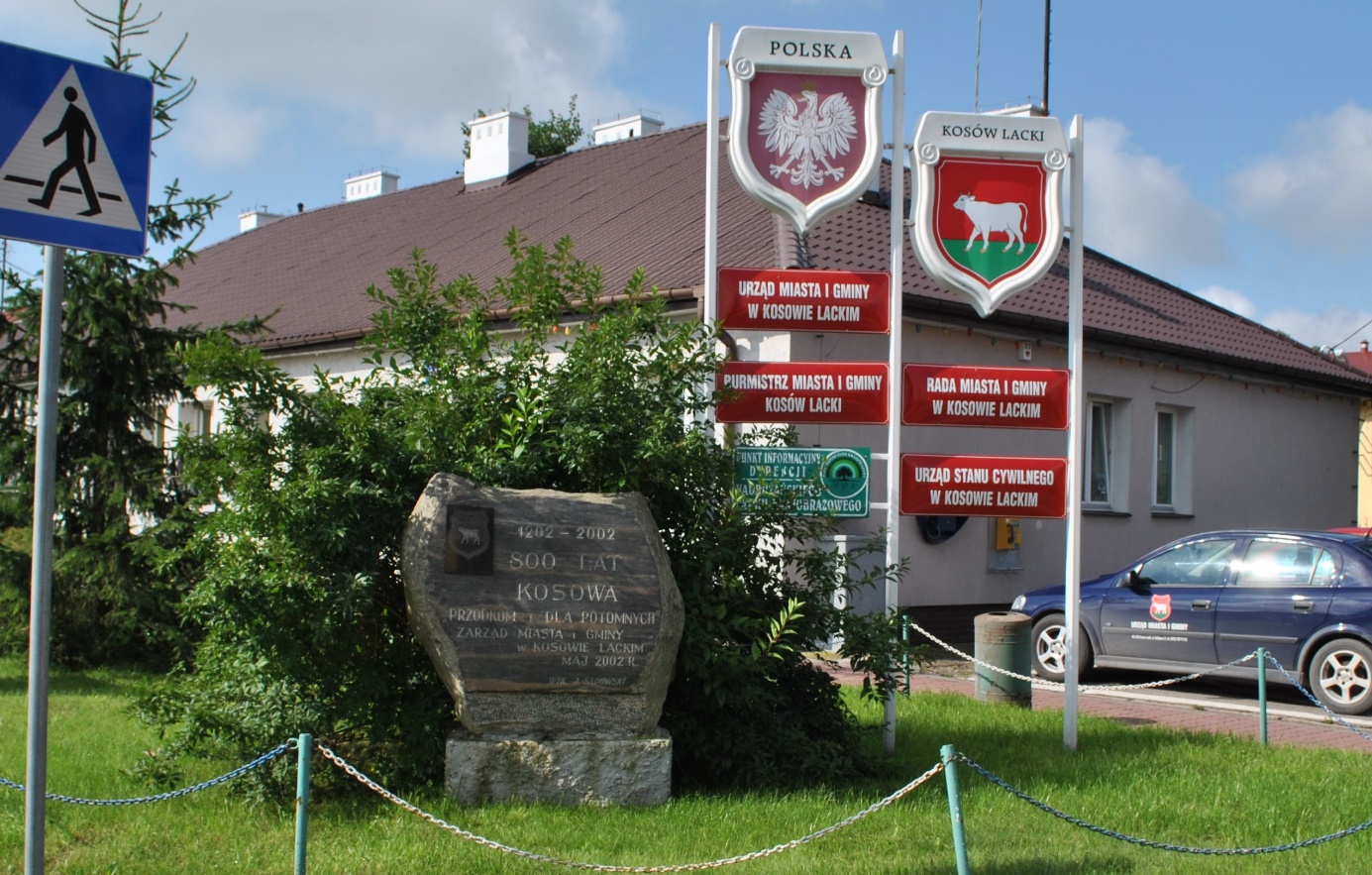 RAPORT O STANIE MIASTA I GMINY KOSÓW LACKIZA ROK 2022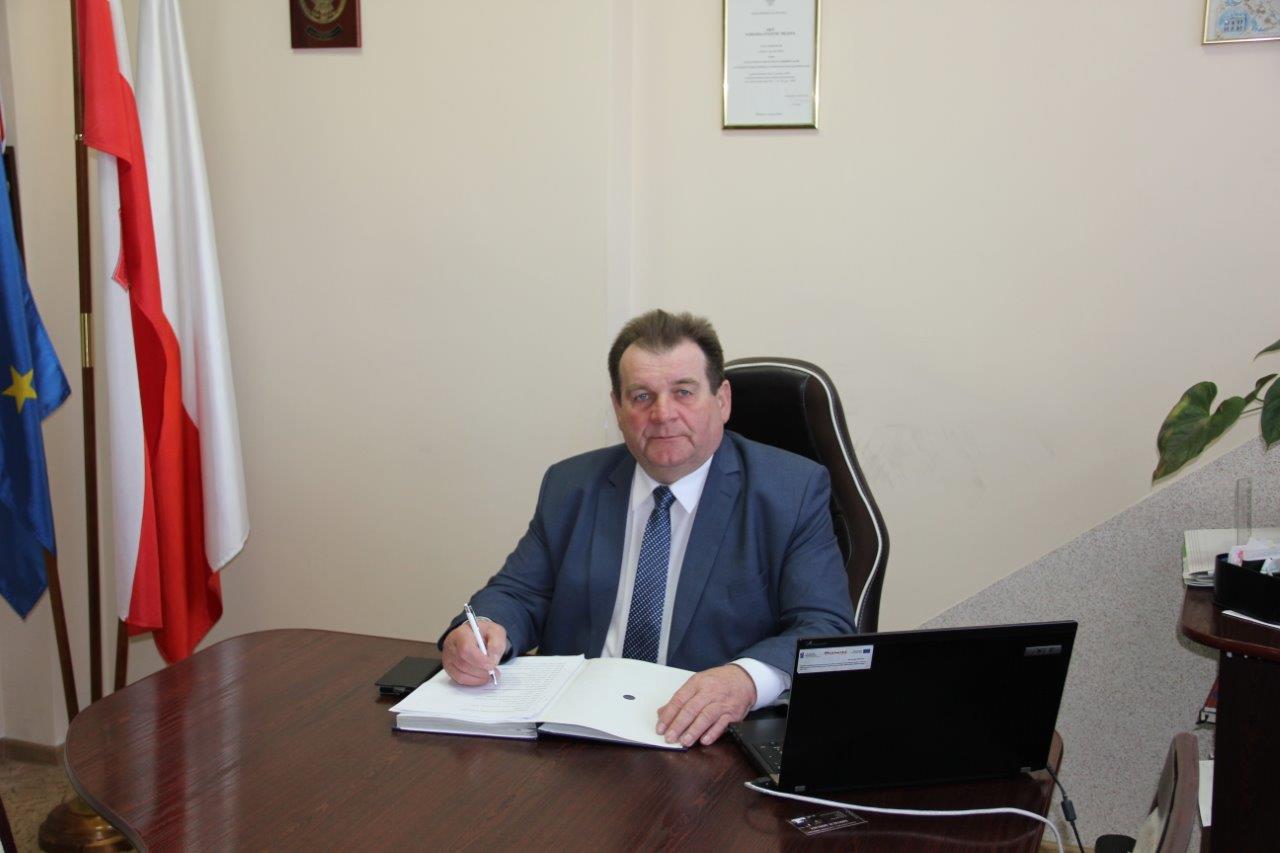 Wysoka Rado ,Szanowni  Mieszkańcy Miasta i Gminy Kosów Lacki.Przedstawiam Państwu Raport o stanie gminy za  2022 rok.Dokument został przygotowany zgodnie z art. 28aa  ustawy o samorządzie gminnym, obejmuje podsumowanie mojej działalności jako Burmistrza Miasta i Gminy, 
a w szczególności realizację polityk, programów, strategii oraz Uchwał Rady Miasta i Gminy Kosów Lacki,a także informację o pracy gminnych jednostek organizacyjnych Zachęcam Państwa, a w szczególności mieszkańców Gminy Kosów Lacki do lektury dokumentu. Wyrazami szacunku	Burmistrz Miasta i Gminy	Jan SłomiakI. Informacje ogólne.1.1. Ogólna charakterystyka gminy. Gmina Kosów Lacki pod względem administracyjnym jest gminą miejsko-wiejską, położoną na terenie województwa mazowieckiego w północnej części dawnego województwa siedleckiego, w powiecie sokołowskim.  Jest jedną z 50 gmin miejsko-wiejskich województwa. Odległości drogowe z Kosowa Lackiego wynoszą: do Sokołowa Podlaskiego około 25 km. , do Siedlec około 55 km., do Warszawy około 110 km.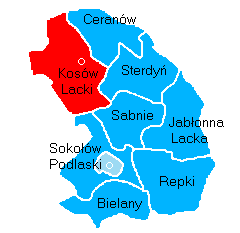              gminy powiatu sokołowskiegoPowierzchnia gminy – 200km2 , stawia ją w grupie większych obszarowo gminw kraju, a liczba ludności 5 928 osób  na koniec 2022r. – w grupie średnich. Gęstość zaludnienia aktualne 32 osoby na 1km2 jest bardzo niska. Trwa proces wyludniania gminy.Siedzibą gminy jest miasto Kosów Lacki.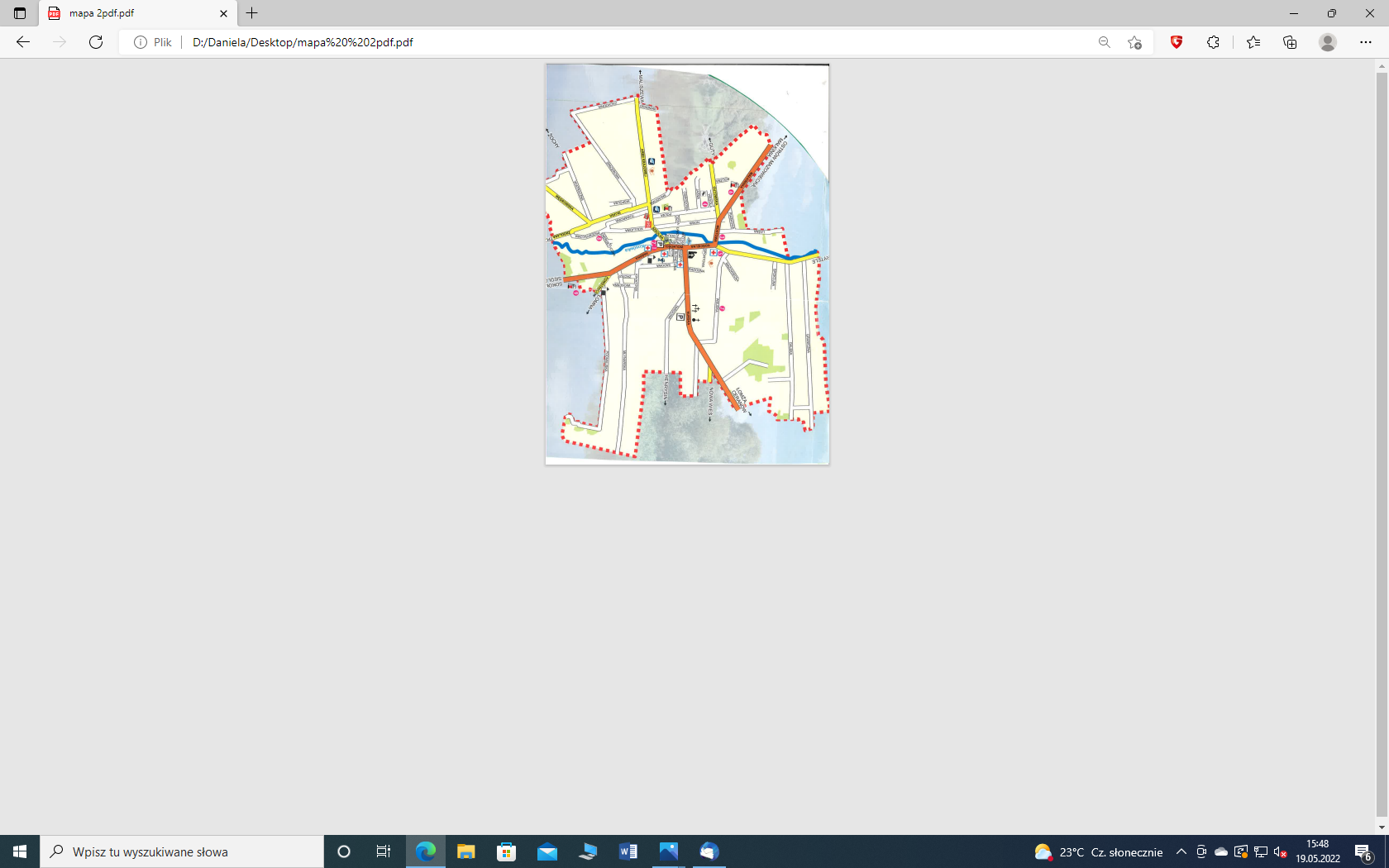 Plan miasta Kosów LackiKosów Lacki jest niewielkim miastem. Leży nad rzeką Kosówką, stanowiącą dopływ Bugu. Miejscowość powstała w XII wieku, prawa miejskie uzyskała w latach 1723-1869, a następnie odzyskała je 1 stycznia 2000r. Zaledwie 10 km od Kosowa Lackiego znajduje się obóz zagłady w Treblince. Miasto ma niezwykle bogatą historię. Można w nim zobaczyć liczne zabytki, spośród których najcenniejszym jest neogotyckikościół parafialny pw. Narodzenia Najświętszej Maryi Panny, który zostałzbudowany w 1907 roku.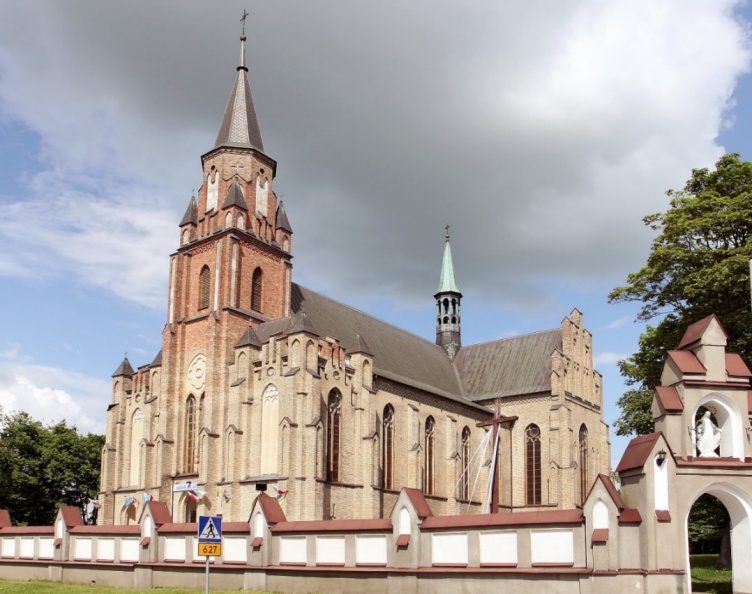 Zabytkowy  kościół pw. NNMP w Kosowie LackimLiczba mieszkańców tego miasteczka jest niewielka.Na koniec grudnia 2022r. mieszkało 2 056osób. Tu koncentruje się około połowy podmiotów gospodarczych zarejestrowanych na terenie gminy. Możliwy jest dalszy harmonijny rozwój tej miejscowości, gdyż posiada obowiązujący miejscowy plan zagospodarowania przestrzennego.Miasto stale się rozwija, co rok przybywa nowych domów, powstają zakłady pracy.Poza miastem w skład gminy wchodzi 31 miejscowości o liczbie mieszkańców od 13 ( w miejscowości  Henrysin) do 550 osób ( w Telakach).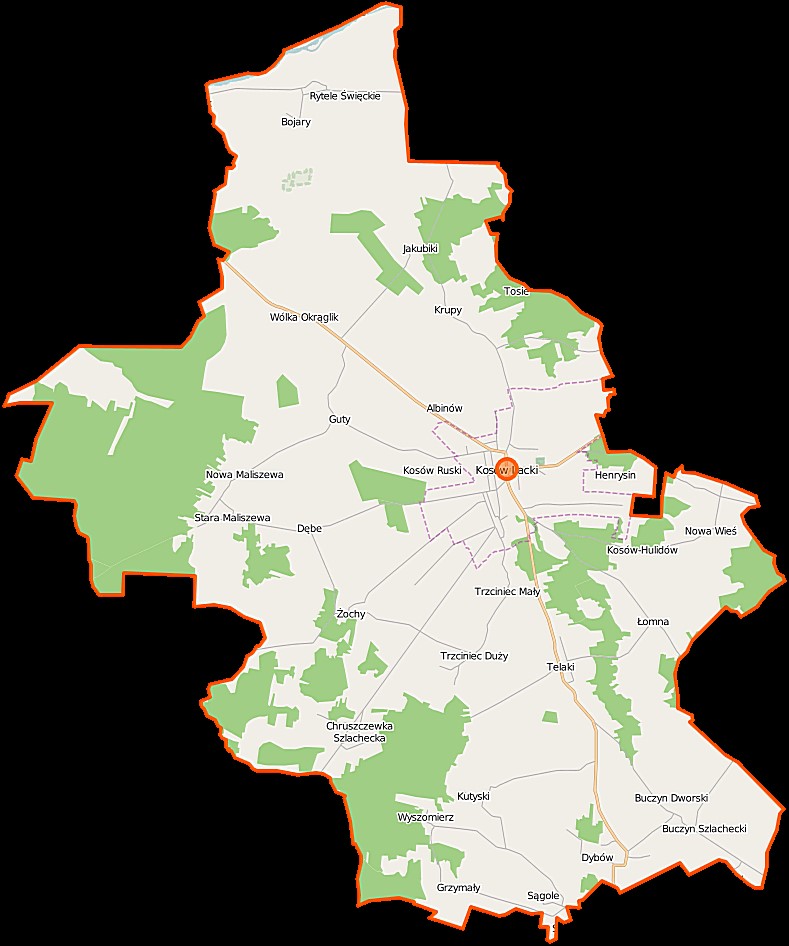 Mapa gminyGmina ma charakter rolniczy. W jej granicach znajduje się11,4 tys. ha użytków rolnych o stosunkowo niskiej jakości ( wskaźnik według IUNG 56,7 pkt) i wysokim udziale trwałych użytków zielonych w ogólnej powierzchni użytków rolnych ( 36,2%)Na terenach wiejskich gminy dominuje zabudowa zagrodowa. Występuje także wkomponowana w nią zabudowa mieszkaniowa jednorodzinna dla ludności nie związanej z gospodarstwami rolnymi, w tym o charakterze letniskowym, która nie narusza ładu przestrzennego wsi. Miejscowości wiejskie nie posiadają planów zagospodarowania przestrzennego. Budowa nowych obiektów odbywa się na podstawie decyzji o warunkach zabudowy i decyzji o lokalizacji inwestycji celu publicznego. Małenatężenie ruchu budowlanego sprawia, że brak miejscowych planów zagospodarowania przestrzennego nie stanowi zagrożenia ładu przestrzennego na terenie gminy.Na terenie gminy znajdują się bogate złoża żwiru. Złoża te eksploatowane są na podstawie uzyskanych koncesji w oparciu o uchwalone miejscowe plany zagospodarowania przestrzennego.Północna i zachodnia część gminy znajduje się w granicach Nadbużańskiego Parku Krajobrazowego, a cała gmina w obszarze funkcjonalnym ,, Zielone Płuca Polski”, co stwarza preferencje do ekologicznych metod gospodarowania, pozostających 
w harmonii z przyrodą.Przez teren gminy przebiega nowo pobudowana droga wojewódzka nr 627, stanowiąca fragment tzw. wielkiej obwodnicy Mazowsza.Gmina posiada dobrze rozwiniętą sieć hydrograficzną. Obok rzek: Bugu, Kosówki, Treblinki i Buczynki, występuje znaczna liczba drobnych zbiorników wodnych oraz jedna młynówka. Gmina odznacza się wysokimi walorami przyrodniczymi. Dolina Bugu posiada rangę międzynarodową, a rezerwat przyrody ,,Bojarski Grąd” – rangę ponadregionalną.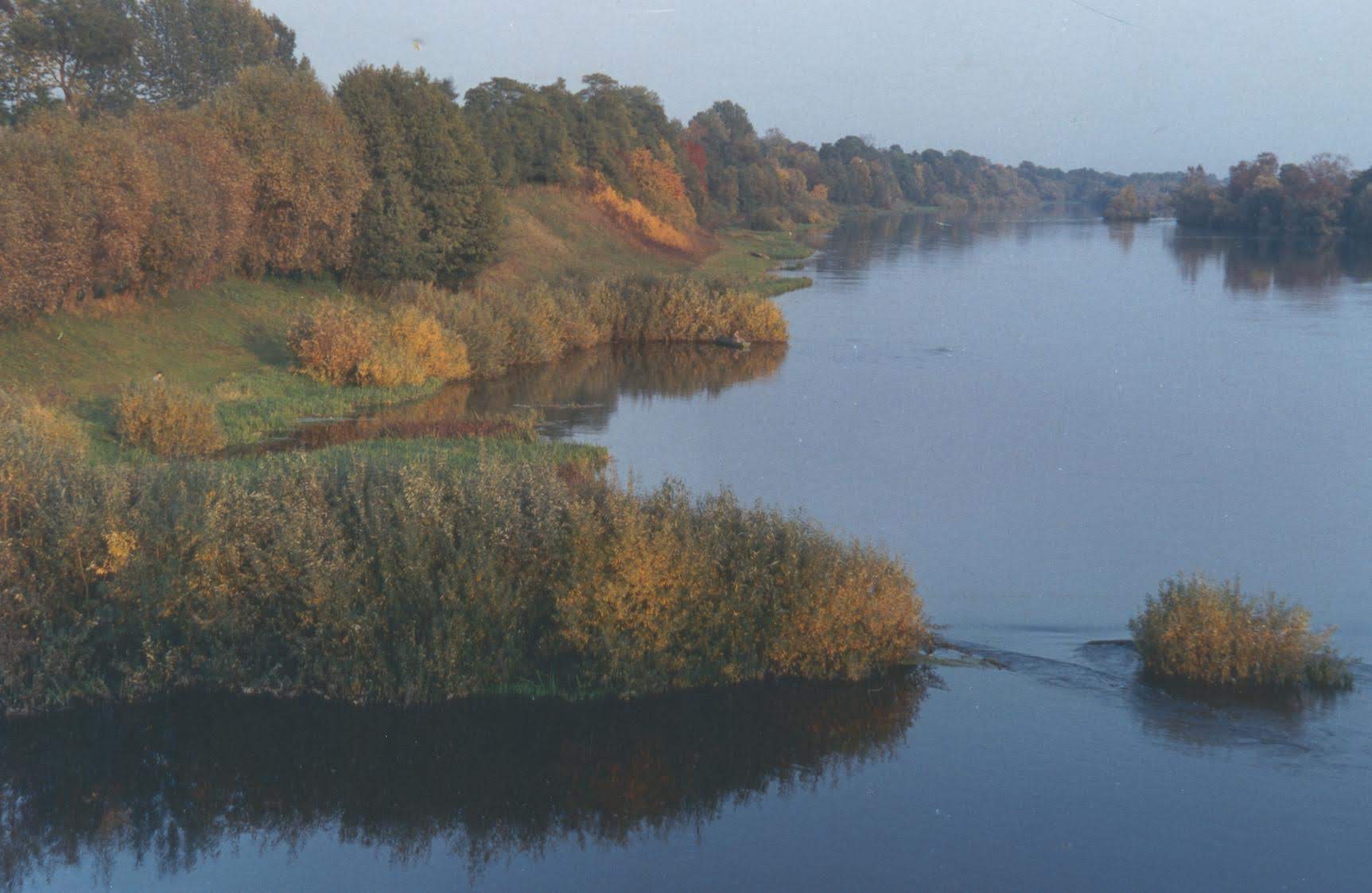 ,,Bojarski Grąd”- rezerwat przyrody znajdujący się około 1 km na południe od wsi Bojary. Położony jest w granicach ,,Nadbużańskiego Parku Krajobrazowego”  w północnej i północno-wschodniej części gminy. Obejmuje dwie niewielkie wydmy położone wśród łąk w dolinie Bugu o pow. 7,02 ha.Burmistrz Miasta i Gminy Kosów LackiBurmistrz Miasta i Gminy Kosów Lacki jest organem wykonawczym, wybranym w 2018 roku na pięcioletnią kadencję. Wykonuje uchwały Rady Miasta i Gminy Kosów Lacki i zadania określone przepisami prawa   przy pomocy Urzędu Miasta i Gminy Kosów Lacki.Urząd Miasta i Gminy Kosów LackiSiedzibą Urzędu Miasta i Gminy Kosów Lacki jest budynek usytuowany na ul. Kolejowej 2
 w Kosowie Lackim.  Urząd realizuje zadania w oparciu przede wszystkim o:- ustawę z dnia 8 marca 1990 roku – o samorządzie gminnym;- ustawę z dnia 27 sierpnia 2009 roku – o finansach publicznych;- ustawę z dnia 29 stycznia 2004 r. – Prawo zamówień publicznychSTRUKTURA ORGANIZACYJNA URZĘDUIiW 2022 roku zatrudnionych było 22 pracowników.Jednostki organizacyjne Miasta i Gminy Kosów Lacki.Gminnymi jednostkami organizacyjnymi , finansowanymi z budżetu gminy są:Miejsko-Gminny Ośrodek Pomocy Społecznej;Miejsko-Gminny Ośrodek Kultury;Miejsko-Gminna Biblioteka Publiczna;Centrum Usług Wspólnych;Gminne Przedszkole;Klub Dziecięcy;Szkoła Podstawowa im. Stefana Kardynała Wyszyńskiego;Zespól Szkół, w skład którego wchodzi Publiczne Liceum Ogólnokształcące im. Orła Białego i Szkoła Branżowa I Stopnia.Jednostki pomocnicze Miasta i Gminy.Terytorium Miasta i Gminy Kosów Lacki obejmuje miasto Kosów Lacki podzielone na 5 osiedli i 31 miejscowości stanowiących 29 sołectw.Jednostkami pomocniczymi są sołectwa i osiedla. Sąto:Albinów, Bojary, Nowy Buczyn i Dworski, Buczyn Szlachecki, Chruszczewka Szlachecka, Chruszczewka Włościańska, Dębe, Dybów, Grzymały, Guty, Henrysin, Jakubiki, Kosów Ruski, Krupy, Kutyski, Łomna, Nowa Maliszewa , Stara Maliszewa, Nowa Wieś, Rytele Świeckie, Sągole, Telaki, Tosie, Trzciniec Duży, Trzciniec Mały, Wólka Dolna, Wólka Okrąglik, Wyszomierz, Żochy.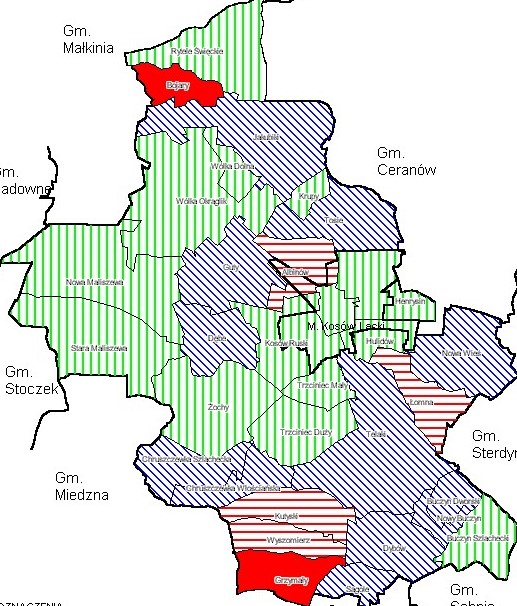                                                              Sołectwa na terenie gminy Kosów LackiOsiedla: ‘’CENTRUM’’, ,,800- LECIA’, ,, LEŚNE;, ,,NOWE’’, ,,SŁONECZNE”. 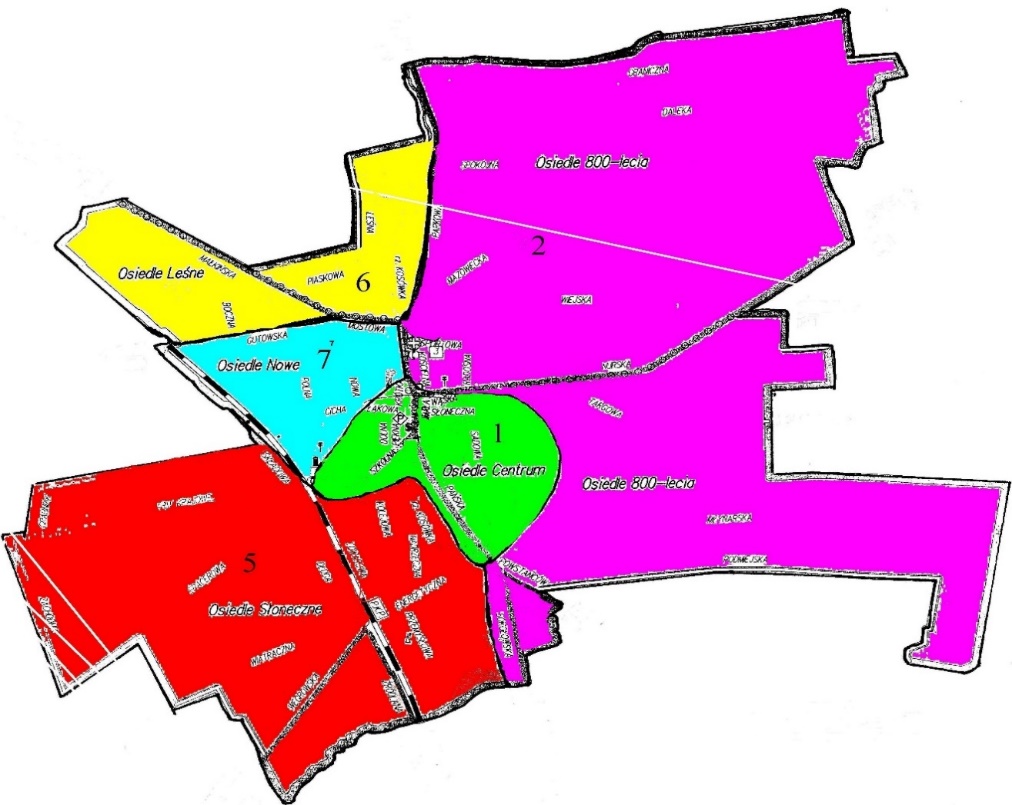 1.2. Mieszkańcy gminy	Gmina Kosów Lacki charakteryzuje się długotrwałym, selektywnym odpływem ludności W skali całej gminy z roku na rok liczba mieszkańców zmniejsza się. Odpływ ludności spowodował  nadmierne starzenie się mieszkańców gminy. Wśród opuszczających gminę przeważają ludzie młodzi, wykształceni, przede wszystkim młode kobiety. W rezultacie tego procesu – w grupach wiekowych 19-65 występuje znaczna przewaga mężczyzn. Skutkiem tej sytuacji jest bardzo niski, a w okresie ostatnich dziesięciu lat ujemny, przyrost naturalny.  W stosunku do roku ubiegłego ubyło 89 osób.Przyrost naruralny na przestrzeni  pięć ostatnich lat:Na koniec 2022roku w mieście i gminie zameldowanych było ogółem 5 928 osób, w tym 38osób na pobyt czasowy.Statystyka mieszkańców wg płci i wiekuNajwięcej ludności zamieszkuje w mieście Kosów Lacki. Na koniec grudnia 2022r.  zameldowanych  było 2 056 osób, co stanowi 53,1%  wszystkich mieszkańców. Statystyka mieszkańców Kosowa Lackiego według wieku i płci.Na terenach wiejskich zamieszkuje 3872 osób.Poniższa tabela przedstawia statystyczną liczbę mieszkańców wg wieku i płci.Ze względu na migrację rzeczywista liczba zamieszkałych na terenie Gminy była znacznie mniejsza od danych meldunkowych. Dotyczy to szczególnie młodych osób, które często po skończeniu nauki migrują do dużych miast i tam się osiedlają.Rok 2022 zakończył się ujemnym bilansem przyrostu naturalnego. Urodziło się  50- ciorodzieci, natomiast zmarło 91 osób.W porównaniu do lat 2019 – 2022 liczba mieszkańców nadal spada. Społeczeństwo starzeje się na skutek spadku liczby urodzeń.W zakresie podstawowych zadań Urzędu Stanu Cywilnego w 2022 r. zarejestrowano36związków małżeńskich, w  tym : - ślub konkordatowy - 20par,-  ślub cywilny –  16 par i pięć transkrypcji.Dokonano transkrypcji  5 urodzeń dzieci . Zarejestrowano 37 zgonów. W  2022 r. jubileusz 50 –lecia i 60- lecia pożycia małżeńskiego obchodziło  13 par. Złote  i Diamentowe Gody to święto nie tylko małżonków, a także ich rodzin i przyjaciół. Medal za długoletnie pożycie stanowi wyróżnienie dla osób, które przeżyły ze sobą 50 lat w jednym związku małżeńskim 
i jest przyznawany przez Prezydenta Rzeczypospolitej Polskiej. Złote Gody obchodziło 10 par małżeńskich.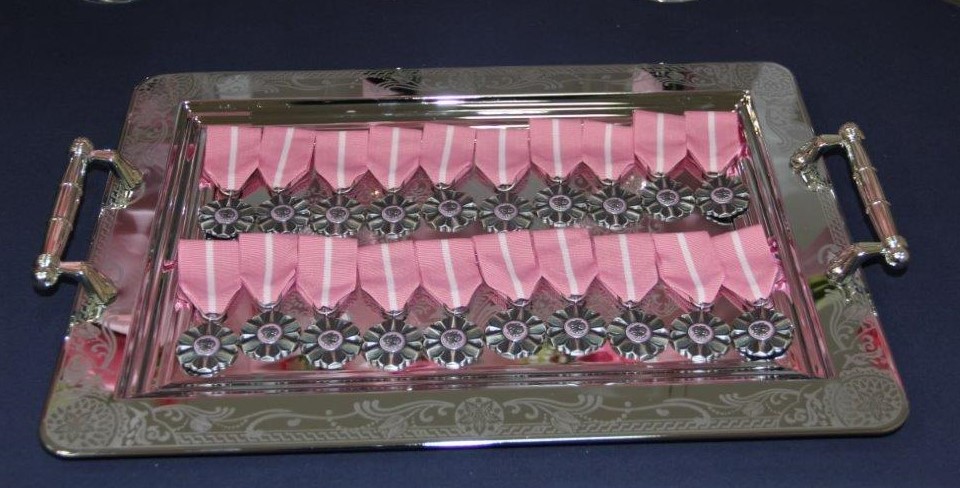 Natomiast medale Diamentowym Parom przyznał Burmistrz Miasta i Gminy Kosów Lacki.  60-lecie pożycia małżeńskiego obchodziło 3 pary małżeńskie.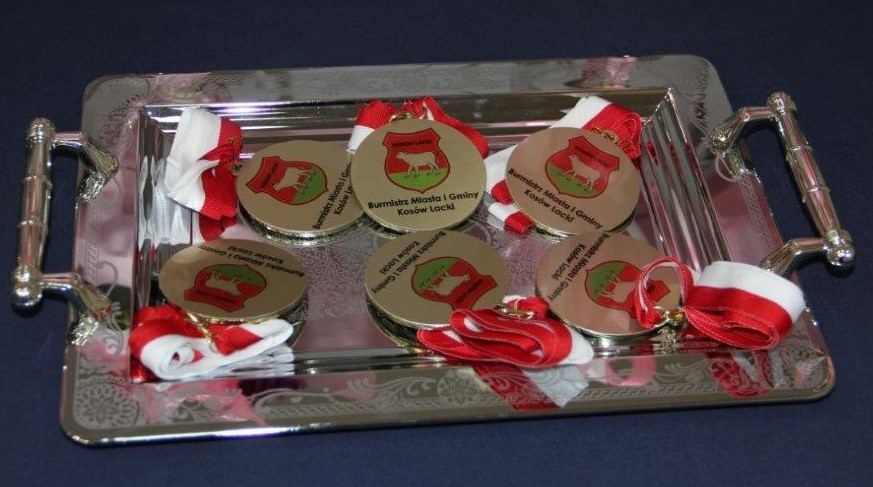 W imieniu Prezydenta RP medale Jubilatom wręczył  Senator RP Waldemar Kraska , Burmistrz – Jan Słomiak oraz Kierownik USC Pani Iwona Buczyńska. 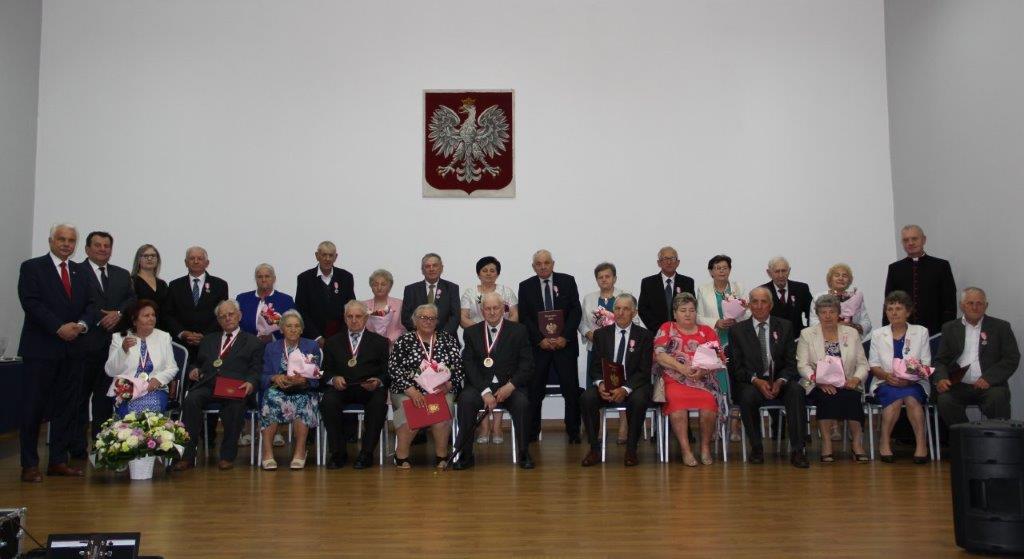 W tej wzniosłej uroczystości nie mogło zabraknąć proboszcza miejscowej parafii Ks. Pawła Anusiewicza, Z-ca Rady Miasta i Gminy Pani Ewy Arciechowskiej, Sekretarz Danieli Prokopczuk jak również Pani Ewy Olszewskiej –Dyrektora MGOK. Opieka medycznaMieszkańcy  mają zapewnioną podstawową opiekę medyczną. Na terenie gminy funkcjonują dwa niepubliczne zakłady opieki zdrowotnej, opieka stomatologiczna. Jest również dobrze wyposażona w nowoczesny sprzęt rehabilitacja prowadzona przez SP ZOZ Sokołów Podlaski. W przypadku nagłej choroby lub wypadku można skorzystać z usług Pogotowia Ratunkowego , który mieści się w budynku byłego Ośrodka Zdrowia w Kosowie Lackim.  1.3    Uwarunkowania gospodarcze.Główną funkcją gminy jest rolnictwo. Decyduje o tym 11,4 tys. ha użytków rolnych.   Rolnicza przestrzeń produkcyjna charakteryzuje się : niską jakością ( 56,7 pkt wg IUNG) i wysokim udziałem użytków zielonych. Do warunków tych dostosowane są kierunki produkcji i wyposażenie gospodarstw w maszyny i urządzenia. W produkcji roślinnej dominują zboża, a w produkcji zwierzęcej – wysoka obsada bydła.	Gmina Kosów Lacki charakteryzuje się wskaźnikiem lesistości 27,7% tj. zbliżonym do średniego krajowego. W strukturze własnościowej dominują lasy prywatne, które stanowią 88% ogólnej powierzchni. Zarówno lasy państwowe jak 
i prywatne pełnią funkcję lasów gospodarczych. Gospodarkę leśną w lasach państwowych prowadzi się w oparciu o plan urządzenia lasu, instrukcje i zasady hodowlane. W lasach prywatnych powinno się prowadzić gospodarkę w oparciu 
o uproszczone plany urządzenia lasów dla poszczególnych wsi , które jednak nie są opracowane lub są nieaktualne. Stan ten negatywnie odbija się na poziomie gospodarki leśnej. Problemem jest nielegalny wyrąb drzew i zaśmiecanie  lasów. Na terenie gminy prowadzona jest również gospodarka łowiecka  przez koła łowieckie w pięciu obwodach.1.4 Przedsiębiorcy	W centralnej Ewidencji i Informacji o Działalności Gospodarczej (CEIDG) prowadzonej przez ministra właściwego do spraw gospodarki na koniec 2022 r. zarejestrowanych było  257 przedsiębiorców. Są to głównie jednoosobowe działalności gospodarcze i wykonywane osobiście, przeważnie są to usługi handlowe, budowlane, naprawa pojazdów. Najczęściej deklarowanymi rodzajami przeważającej działalności gospodarczej są: budownictwo oraz handel hurtowy i detaliczny, naprawa pojazdów samochodowych.	Analogicznie do roku 2021 należy stwierdzić, że liczba osób prowadzących działalność gospodarczą zmalała,ponieważ w roku ubiegłym zarejestrowanych było  260podmiotów gospodarczych.   Zgodnie z obowiązującymi przepisami prawa przedsiębiorca może zarejestrować działalność gospodarczą samodzielnie on-line lub w dowolnym urzędzie gminy, miasta na terenie całego kraju. W związku z tym brak jest wiarygodnych danych,
 o faktycznie działających podmiotach gospodarczych na terenie naszej Gminy. Przedstawione dane stanowią informacje statystyczne pobrane z rejestru na stronie CEIDG.	Mimo znaczących walorów przyrodniczych i licznych obiektów zabytkowych, dotychczas w gminie nie rozwinęły się turystyka i wypoczynek. Największy ruch turystyczny generuje Muzeum Walki i Męczeństwa w Treblince. Bazę turystyczną stanowi ośrodek jeździecki w Nowej Wsi oraz 8 gospodarstw agroturystycznych znajdujących się w Albinowie, Tosiach, Henrysinie i Kosowie Lackim.
II.  REALIZACJA UCHWAŁ RADY MIASTA I GMINYZgodnie z art. 30 ust.1 ustawy z dnia 8 marca 1990r.o samorządzie gminnym Burmistrz Miasta i Gminy jest organem wykonawczym Gminy  do którego zadań  należy m.in. wykonywanie uchwał Rady Miasta i Gminy. Realizując obowiązki nałożone ustawą samorządową Burmistrz Miasta i Gminy przy pomocy Urzędu Miasta i Gminy oraz jednostek organizacyjnych gminy realizował uchwały podjęte przez Radę Miasta i Gminy w 2022 roku w sposób określony ustawami.  Stosownie do art. 15 ust.1  z zastrzeżeniem  art.12 ustawy o samorządzie gminnym Rada Miasta i Gminy jest organem stanowiącym i kontrolnym w gminie.W skład Rady wchodzi  15 radnych. Przy Radzie  działają następujące Komisje:Komisja Ekonomiczno-Rolna- liczy 5 radnychKomisja Spraw Społecznych- liczy 5 radnychKomisja Rewizyjna- liczy 4 radnychKomisja Skarg, Wniosków i Petycji  -liczy 4 radnychRada Miasta i Gminy Kosów Lacki obradowała na  10 posiedzeniach, na których podjęto 55 uchwał. Frekwencja  na sesjach wyniosła 93,33% .  Zgodnie z art.90 ust.1 i 2 ustawy o samorządzie gminnym podjęte  przez Radę Miasta i Gminy uchwały, Burmistrz  przekazał w  nieprzekraczalnym terminie 7 dni do  organów nadzoru tj. do Wojewody Mazowieckiego, a w zakresie spraw finansowych Regionalnej Izbie Obrachunkowej .Uchwały stanowiące  akty prawa miejscowego zostały opublikowane w Dzienniku Urzędowym Województwa Mazowieckiego.Uchwały są zamieszczane w Biuletynie Informacji Publicznej  zgodnie z art. 7 ust.1 pkt 1 ustawy o dostępie  do informacji publicznej. Uchwały zostały wykonane zgodnie z  przepisami prawa ,sposób wykonania uchwał  przedstawia poniższa tabela:III. INFORMACJE INWESTYCYJNE I FINANSOWE3.1     Finanse gminyBudżet Miasta i Gminy Kosów Lacki na 2022 r. został przyjęty uchwałą Nr XXIX/189/2021 Rady Miasta i Gminy Kosów Lacki z dnia 21 grudnia 2021 r. Po wprowadzonych zmianach uchwałami Rady Miasta i Gminy oraz zarządzeniami Burmistrza plan dochodów wynosił 40.213.958,38 zł, natomiast wykonanie zamknęło się kwotą 39.308.621,42 zł, co stanowi 97,75 %, z tego:dochody bieżące zaplanowano w kwocie 37.058.597,38 zł, wykonanie wyniosło 36.225.590,86 zł,co stanowi 97,75 % planu,dochody majątkowe zaplanowano w kwocie 3.155.361,00 zł, wykonanie wyniosło 
3.083.030,56 zł.co stanowi 97,71 % planu,Stan należności wymagalnych na koniec okresu sprawozdawczego stanowi kwotę 3.332.458,24 zł i dotyczą:opłaty za odbiór i gospodarowanie odpadami komunalnymi 172.949,66 złnależności od dłużników alimentacyjnych 403.379,53 zł,pozostałe podatki i opłaty lokalne 2.730.524,02 zł,wpływów za wynajem 22.006,09 zł,pozostałe 3.598,94 zł.Corocznie podejmowane są działania mające na celu skuteczną egzekucję należności.WydatkiWydatki budżetowe za 2022 r. po stronie planu stanowiły kwotę 49.685.394,88 zł, zrealizowane zostały w wysokości 45.149.581,46 zł, co stanowi 90,87 % planu, w tym:wydatki bieżące zaplanowano w kwocie 33.979.255,44 zł, wykonanie wyniosło 30.605.780,51 zł, co stanowi 90,07 % planu,wydatki majątkowe zaplanowano w kwocie 15.706.139,44 zł, wykonanie wyniosło 14.543.800,95 zł, co stanowi 92,60 % planu.	Budżet gminy na koniec roku zamknął się deficytem w kwocie 5.840.960,04 zł, przy planowanym w wysokości 9.471.436,50 zł.	Na dzień 31 grudnia 2022 r. pozostają zobowiązania z tytułu kredytu w kwocie 600.000,00 zł oraz pożyczki w WFOŚiGW w kwocie 6.000.000,00 zł, co stanowi 16,79 % uzyskanych dochodów.W celu efektywniejszej realizacji budżetu, gmina aplikuje o zewnętrzne źródła finansowania projektów do wielu instytucji i podmiotów.Projekty współfinansowane z zewnętrznych źródeł zrealizowane w 2022 r. 3.2     Zrealizowane inwestycjeNa wydatki majątkowe zaplanowano w budżecie Gminy Kosów Lacki kwotę 15.706.139,44 zł, które zostały zrealizowane w wysokości 14.543.800,95 zł.Zadania inwestycyjne zrealizowane w 2022 r. przez Gminę Kosów Lacki:3.3    Fundusz sołeckiFundusz sołecki jest formą budżetu partycypacyjnego. Rada Miasta i Gminy Kosów Lacki uchwałą Nr XXXI/191/2014 z dnia 20 marca 2014 roku w sprawie wyrażenia zgody na wyodrębnienie w budżecie gminy środków stanowiących fundusz sołecki zagwarantowała środki finansowe wyodrębnione w budżecie gminy dla sołectw na wykonanie przedsięwzięć służących poprawie warunków ich życia. To zebranie wiejskie – czyli mieszkańcy danego sołectwa podejmują decyzje na co mają zostać wykorzystane ww. środki finansowe. Ustawą z dnia 21 lutego 2014 r. o funduszu sołeckim (Dz. U. z 2014 r. poz. 301 ze zm.) wprowadzono zestandaryzowany system wsparcia inicjatyw lokalnych, który umożliwia realizację ważnych społecznie przedsięwzięć na terenie sołectwa. Dzięki ustawie o funduszu sołeckim nastąpił znaczny wzrost aktywności społecznej i inicjatyw obywatelskich na terenach wiejskich.W Gminie Kosów Lacki najwięcej środków finansowych w ramach funduszu sołeckiego sołectwa przeznaczają na wydatki związane z podniesieniem standardu budynków świetlic wiejskich oraz na stworzenie dogodnych warunków do rozwoju integracji społecznej. Poniższy diagram przedstawia, jakie rodzaje wydatków ponoszone są w ramach funduszu sołeckiego.Realizacja funduszu sołeckiego w 2022 r. w Gminie Kosów Lacki przez poszczególne sołectwa przedstawia się następująco:IV. POLITYKA SPOŁECZNADziałalność MGOPS.Zgodnie Miejsko-Gminny Ośrodek Pomocy Społecznej w Kosowie Lackim jest jednostką organizacyjną i budżetową Gminy Kosów Lacki działającą na podstawie Uchwały Rady Gminy Nr III/16/90 z dnia 29 czerwca 1990 r. w sprawie utworzenia Gminnego Ośrodka Pomocy Społecznej w Kosowie Lackim oraz Statutu zatwierdzonego Uchwałą Rady Miasta i Gminy 
Nr XXI/137/2017 z dnia 27 lutego 2017 r.Podstawowym aktem prawnym na podstawie, którego funkcjonuje Ośrodek jest ustawa 
z dnia 12 marca 2014 roku o pomocy społecznej. Ponadto Ośrodek realizuje zadania wynikające z innych ustaw i rządowych programów, Struktura zatrudnienia w jednostce Według stanu na dzień 31.12.2022 r.  w Miejsko-Gminnym Ośrodku Pomocy Społecznej w Kosowie Lackim zatrudnionych było 13 osób na 12,25 etatu, w tym 
3 pracowników socjalnych, 3 opiekunki domowe, asystent rodziny, 2 pracowników obsługujących świadczenia rodzinne i fundusz alimentacyjny, 1 pracownik obsługujący świadczenia wychowawcze, kierownik, oraz sprzątaczka. Ponadto na umowę zlecenie zatrudniony był informatyk, pedagog świadczący specjalistyczne usługi opiekuńcze, pracownik świadczący usługi opiekuńcze. Obsługę administracyjno-finansową Ośrodka zapewnia Centrum Usług Wspólnych.Budżet ośrodka Pomocy SpołecznejZadania Ośrodka Pomocy Społecznej w Kosowie Lackim finansowane są ze środków budżetu gminy i budżetu państwa. Poniższa tabela obrazuje wydatki Ośrodka na poszczególne zadania roku 2022.Tabela nr1 Budżet Ośrodka Pomocy SpołecznejŹródło: opracowanie własneW 2022 r. wydatki łączne wyniosły 11 504 376,46 w tym:- 1 676 389,99 zł wydatkowano na zadania własne gminy i zadania własne dofinansowane od Wojewody. Dofinansowania otrzymano 346 401,72 zł.- 9 827 986,47zł wydatkowano na zadania zlecone gminy.W porównaniu do roku ubiegłego wydatki wzrosły o 24,10 %. Pomoc społecznaCelem pomocy społecznej jest umożliwienie osobom i rodzinom przezwyciężanie trudnych sytuacji życiowych, których nie są one w stanie pokonać wykorzystując własne uprawnienia, zasoby i możliwości.Prawo do świadczeń z pomocy społecznej przysługiwało w 2022 roku osobom i rodzinom, których dochód na osobę nie przekraczał: a) 776,00 zł- dla jednoosobowego gospodarstwa domowego,b) 600,00 zł- dla wieloosobowego gospodarstwa domowego.W 2022 roku ze świadczeń pomocy społecznej skorzystało 413 osób  w 177 rodzinach. Analizując ilość osób objętych wsparciem systemu pomocy społecznej w stosunku do ogólnej liczby mieszkańców Gminy Kosów Lacki na dzień 31.12.2022r. przyjąć należy, iż pomocą objęto 6,97 % ogółu mieszkańców gminy.Zadania z zakresu pomocy społecznej obejmowały w szczególności:- prowadzenie postępowania, wydawanie decyzji i wypłaty zasiłków celowych, celowych specjalnych, stałych i okresowych,- realizacja rządowego programu „Posiłek w szkole i w domu”,- kierowanie do domów pomocy społecznej,- organizowanie i świadczenie usług opiekuńczych, w tym specjalistycznych,- świadczenie pracy socjalnej.Praca socjalna jest ważnym zadaniem pomocy społecznej. Podstawowymi metodami stosowanymi w pracy socjalnej są: rozmowa, wywiad, obserwacja, analiza dokumentów osobistych i urzędowych. Praca socjalna umożliwia potrzebującym przezwyciężenie trudności poprzez działania wspierające. W Ośrodku praca socjalna prowadzona przez pracowników socjalnych obejmuje następujące działania na rzecz potrzebujących:uzyskanie niezbędnych środków materialnych;zapewnienie godziwych warunków mieszkaniowych;rozwiązanie problemów mieszkaniowych;poprawy stanu zdrowia;zapewnienie opieki osobom starszym i niepełnosprawnym;wykorzystanie uprawnień osób niepełnosprawnych;poprawy funkcjonowania osób uzależnionych od alkoholu i ich rodzin;wsparcie w trudnych sytuacjach życia.W 2022 roku pracą socjalną zostało objętych 159 rodzin.Miejsko-Gminny Ośrodek Pomocy Społecznej realizował zarówno zadania własne jak
 i zlecone gminie. W 2022 roku wydatki na zadania z zakresu pomocy społecznej obrazuje poniższa tabela.Tabela nr 2 Wydatki Ośrodka Pomocy SpołecznejŹródło: opracowanie własneJak wynika z powyższej tabeli największą grupę świadczeniobiorców w odniesieniu do ogólnej liczby wyżej wymienionych świadczeń obejmują osoby, które otrzymują pomoc w formie zasiłków celowych oraz świadczeń w ramach programu „Posiłek w szkole i w domu” Pomoc udzielana była w formie pieniężnej, w naturze oraz usługach. Świadczenia miały charakter stały, okresowy lub jednorazowy. Praca socjalna z klientami nastawiona była na ich usamodzielnienie i integrację ze środowiskiem. Osobom wymagającym wsparcia 
w codziennych czynnościach udzielono pomocy w formie usług opiekuńczych. Dzieciom niepełnosprawnym zostały przyznane specjalistyczne usługi opiekuńcze. Udzielono pomocy rodzinom będącym w kryzysie. Wspierano rodziny niewydolne wychowawczo przyznając usługi asystenta rodziny, 9 rodzin zostało objętych wsparciem asystenta rodziny.Dominujące problemy społeczne na terenie Gminy Kosów Lacki, na podstawie, których przyznawane były świadczenia wyszczególnia poniższa tabela.Tabela 3 Powody przyznania świadczeń w 2022 r.Źródło: opracowanie własne Świadczenia rodzinneŚwiadczenia rodzinne obejmują;zasiłek rodzinny wraz z dodatkami,świadczenia opiekuńcze tj. zasiłek pielęgnacyjny, świadczenie pielęgnacyjne, specjalny zasiłek opiekuńczy,jednorazową zapomogę z tytułu urodzenia się dziecka.   Zasiłek rodzinny przysługuje, jeżeli dochód rodziny w przeliczeniu na osobę nie przekracza kwoty 674 zł lub 764 zł w przypadku, gdy członkiem rodziny jest dziecko legitymujące się orzeczeniem o niepełnosprawności.Zasiłek rodzinny przysługuje do ukończenia przez dziecko 18 roku życia lub nauki w szkole, jednak nie dłużej niż do ukończenia 21 roku życia albo 24 roku życia, jeżeli kontynuuje naukę w szkole wyższej i legitymuje się orzeczeniem o umiarkowanym lub znacznym stopniu niepełnosprawności.Zasiłek pielęgnacyjny przysługuje niepełnosprawnemu dziecku, osobie niepełnosprawnej w wieku powyżej 16 roku życia, legitymującej się orzeczeniem o znacznym stopniu niepełnosprawności lub umiarkowanym stopniu niepełnosprawności, jeżeli niepełnosprawność powstała w wieku do ukończenia 21 roku życia. Zasiłek pielęgnacyjny nie jest zależny od kryterium dochodowego, przysługiwał w wysokości 215,84 zł.Świadczenie pielęgnacyjne przysługuje matce lub ojcu, opiekunowi faktycznemu dziecka, osobie będącej rodziną zastępczą, innym osobom, na których zgodnie z przepisami Kodeksu rodzinnego ciąży obowiązek alimentacyjny, z wyjątkiem osób o znacznym stopniu niepełnosprawności, jeśli nie podejmują lub rezygnują z zatrudnienia lub innej pracy zarobkowej w celu sprawowania opieki nad osobą legitymującą się orzeczeniem o znacznym stopniu niepełnosprawności albo orzeczeniem o niepełnosprawności ze wskazaniami: konieczności stałej lub długotrwałej opieki lub pomocy w  związku ze znacznie ograniczoną możliwością samodzielnej egzystencji oraz konieczności stałego współudziału na co dzień opiekuna w procesie jego leczenia, rehabilitacji i edukacji. Świadczenie pielęgnacyjne przysługuje, jeżeli niepełnosprawność osoby wymagającej opieki powstała nie później niż do ukończenia 18 roku życia lub w trakcie trwania nauki w szkole lub w szkole wyższej, jednak nie później niż do ukończenia 25 roku życia. Świadczenie pielęgnacyjne nie jest zależne od kryterium dochodowego, corocznie jest waloryzowane, w 2022r. wynosiło 2119,00 zł	Specjalny zasiłek opiekuńczy przysługuje osobom, na których zgodnie z przepisami Kodeksu rodzinnego i opiekuńczego ciąży obowiązek alimentacyjny, jeżeli rezygnują 
z zatrudnienia lub innej pracy zarobkowej w związku z koniecznością sprawowania opieki nad osobą legitymującą się orzeczeniem o znacznym stopniu niepełnosprawności lub orzeczeniemo niepełnosprawności ze wskazaniami: konieczności stałej lub długotrwałej opieki lub pomocy w związku ze znacznie ograniczoną możliwością samodzielnej egzystencji oraz konieczności stałego współudziału na co dzień opiekuna w procesie jego leczenia, rehabilitacji i edukacji. Specjalny zasiłek opiekuńczy przysługuje w wysokości 620,00 zł miesięcznie, jeżeli dochód rodziny i osoby sprawującej opiekę oraz rodziny osoby wymagającej opieki w przeliczeniu na osobę nie przekracza kwoty 764 zł miesięcznie.	Jednorazowa zapomoga z tytułu urodzenia dziecka przysługuje matce, ojcu, opiekunowi prawnemu lub faktycznemu, jeżeli dochód rodziny w przeliczeniu na osobę nie przekracza 1 922,00 zł.Jednorazowa zapomoga przysługuje, jeżeli kobieta pozostała pod opieką medyczną nie później niż do 10 tygodnia ciąży. Pozostanie pod opieką potwierdza się zaświadczeniem lekarskim.W sprawie świadczeń rodzinnych w roku 2022 wydano 424decyzje administracyjne. Na dzień 31 grudnia 2022 r. z pomocy w postaci świadczeń rodzinnych skorzystało 251 rodzin. Największą kwotę wydatkowano na zasiłki rodzinne oraz świadczenia pielęgnacyjne. Wydatki poniesione na wypłatę świadczeń rodzinnych oraz ilość świadczeń przedstawia poniższa tabela.Tabela nr 4 Wydatki na świadczenia rodzinneŹródło: opracowanie własneW 2022r. wydatki na zasiłki rodzinne i dodatki wyniosły 1 756 875,11zł, w porównaniu do roku ubiegłego  zmniejszyły się o 5,90 %. Natomiast wydatki na świadczenia pielęgnacyjne wzrosły o kwotę 77 938,00 zł, co stanowi 11,27 %.ŚWIADCZENIA WYCHOWAWCZE - REALIZACJA   PROGRAMU RODZINA 500+ Program Rodzina 500+ realizowany był do 31 maja 2022r. Od 1 czerwca 2022r. obsługą programu zajmuje się Zakład Ubezpieczeń Społecznych.W okresie od stycznia 2022r. do maja 2022 r. wsparciem programu objętych zostało 921 dzieci w 523 rodzinach. Wypłacono 4585 świadczeń wychowawczych na kwotę 2 276 712,80 zł.Tabela nr 5 Realizacja Programu „500+”FUNDUSZ ALIMENTACYJNYFundusz alimentacyjny stanowi system wsparcia materialnego dla osób uprawnionych do alimentów, które ich nie otrzymują z uwagi na bezskuteczność egzekucji.Świadczenia z funduszu przysługują osobie uprawnionej do ukończenia przez nią 18 roku życia albo w przypadku, gdy uczy się w szkole lub szkole wyższej do ukończenia 25 roku życia, bądź w przypadku posiadania orzeczenia o znacznym stopniu niepełnosprawności-bezterminowo.Świadczenia z funduszu przysługują, jeżeli dochód rodziny w przeliczeniu na osobę nie przekroczy 900,00 zł. W przypadku przekroczenia dochodu o kwotę nie wyższą niż kwota świadczenia z funduszu alimentacyjnego przysługującego danej osobie w okresie świadczeniowym świadczenie przysługuje w wysokości różnicy między kwotą świadczenia 
z funduszu alimentacyjnego a kwota przekroczenia dochodu. W/w świadczenia wypłacane są w wysokości zasądzonych alimentów, jednakże nie wyżej niż 500,00 zł.Liczbę świadczeń i kwotę wypłaconych świadczeń przedstawia poniższa tabela.Tabela nr 7 Wydatki na fundusz alimentacyjnyŹródło: opracowanie własne W sprawie funduszu alimentacyjnego i dłużników alimentacyjnych wydano łącznie 12 decyzji administracyjnych. Wypłacono dla 11 rodzin 146 świadczeń alimentacyjnych na kwotę 58 200 zł.Zgodnie z ustawą o pomocy osobom uprawnionym do alimentów gmina zobowiązana jest do prowadzenia działań wobec dłużników alimentacyjnych. Postępowanie wobec dłużników ma na celu odzyskanie wypłaconych świadczeń z funduszu alimentacyjnego. Egzekucję należności prowadzą komornicy sądowi w ramach postępowania egzekucyjnego w administracji.Kwoty zwrócone przez dłużników z tytułu wypłaconych świadczeń z funduszu alimentacyjnego w 2022 r. wyniosły:38 767,17zł z tego 29 084,15 zł przekazano na dochody budżetu państwa,9 683,02 zł przekazano na dochody własne organu właściwego wierzyciela.Stan należności na dzień 31.12.2022 r. z tytułu wypłaconych świadczeń z funduszu alimentacyjnego wynosi 880 631,00 zł. Na dzień 31 grudnia 2022 r. na terenie gminy Kosów Lacki było 24 dłużników, wobec których prowadzone były następujące działania:przeprowadzanie wywiadów alimentacyjnych w celu ustalenia sytuacji rodzinnej, dochodowej i zawodowej dłużników alimentacyjnych, a także ich stanu zdrowia, przyczyn niełożenia na utrzymanie osoby uprawnionej oraz odbieranie od dłużników oświadczeń majątkowych,przekazywanie komornikowi sądowemu informacji mających wpływ na skuteczność prowadzonej egzekucji, w szczególności zawartych w wywiadach alimentacyjnych oraz oświadczeniach majątkowych dłużnika alimentacyjnego,zobowiązanie do zarejestrowania się jako osoba bezrobotna lub poszukująca pracy,informowanie PUP o potrzebie aktywizacji zawodowej,wszczynanie postępowań dotyczących uznania dłużnika za uchylającego się od zobowiązań alimentacyjnych,składanie wniosków o ściganie za przestępstwo określone w art.209 §1 KK,składanie wniosków o ściganie za przestępstwo określone w art.304 KK,składanie wniosków do starosty o zatrzymanie prawa jazdy dłużnika alimentacyjnego,KARTA DUŻEJ RODZINYOgólnopolska Karta Dużej Rodziny realizowana jest w ramach rządowego programu wspierania rodzin wielodzietnych, skierowanego do rodzin posiadających co najmniej
 3 dzieci, w wieku do 18 roku życia lub maksymalnie do 25 roku życia- jeżeli dziecko kontynuuje naukę szkolną. Do programu mogą przystąpić także rodziny zastępcze oraz rodzinne domy dziecka. Przyznanie Karty Dużej Rodziny jest bezpłatne i przysługuje każdemu członkowi rodziny niezależnie od dochodu.  Od stycznia 2019 r. o kartę mogą ubiegać się rodzice, którzy kiedykolwiek na utrzymaniu mieli łącznie co najmniej troje dzieci bez względu na wiek.W okresie od 01.01.2022 do 31.12.2022 Ośrodek obsłużył 65 wniosków o kartę dużej rodziny, przyznał 103 karty tradycyjne, 133 karty elektroniczne oraz wydał jedną decyzję odmowną.  PROGRAM CZYSTE POWIETRZEProgram „Czyste powietrze” jest pierwszą ogólnokrajową inicjatywą walki ze smogiem. Realizowany jest przez Wojewódzkie Fundusze Ochrony Środowiska i gospodarki Wodnej. W ramach programu można przeprowadzać termomodernizację budynków, np. wykonać termoizolację lub wymienić stolarkę okienną i drzwiową na bardziej energooszczędną. Z dofinansowania można skorzystać w celu wymiany starych, wysokoemisyjnych kotłów węglowych na ekologiczne źródła energii.W dniu 01.10.2020 r. weszły w życie zmiany w ustawie z dnia 27 kwietnia 2001 r.-Prawo ochrony środowiska (Dz.U. z 2020r poz.1219 ze zm.), które nakładają na gminy obowiązek wydawania zaświadczeń o wysokości przeciętnego miesięcznego dochodu przypadającego na jednego członka gospodarstwa domowego dla potrzeb uczestnictwa 
w programie „Czyste Powietrze”. Do ustalenia wysokości przeciętnego miesięcznego dochodu, stosuje się przepisy ustawy z dnia 28 listopada 2003 r. o świadczeniach rodzinnych (tekst jednolity Dz.U.z 2022r. poz. 615 ze zm.). Zaświadczenia wydawane są przez Miejsko-Gminny Ośrodek Pomocy Społecznej w Kosowie Lackim po uprzednim złożeniu wniosku.W 2022 r. Ośrodek Pomocy Społecznej wydał 7 zaświadczeń o wysokości przeciętnego miesięcznego dochodu przypadającego na jednego członka gospodarstwa domowego dla potrzeb uczestnictwa w programie „Czyste Powietrze”.RZĄDOWY POROGRAM „POSIŁEK W SZKOLE I W DOMU” NA LATA 2019-2023Strategicznym celem programu jest ograniczenie zjawiska niedożywienia dzieci i młodzieży z rodzin o niskich dochodach lub znajdujących się w trudnej sytuacji, ze szczególnym uwzględnieniem uczniów z terenów objętych wysokim poziomem bezrobocia i ze środowisk wiejskich oraz osób dorosłych, w szczególności osób samotnych, w podeszłym wieku, chorych lub niepełnosprawnych.Gmina Kosów Lacki w 2022 r. otrzymała dofinansowanie na realizację zadania własnego w zakresie dożywiania dzieci i zapewnienia posiłku w ramach wieloletniego rządowego programu “Posiłek w szkole i w domu” na lata 2019-2023 na  Moduł 1 – Dla Dzieci i Młodzieży oraz Moduł 2 – Dla Osób Dorosłych, z przeznaczeniem na dofinansowanie wsparcia w formie posiłku, świadczenia pieniężnego na zakup posiłku lub żywności, świadczenia rzeczowego w postaci produktów żywnościowych.Zadanie finansowane było  ze środków budżetu państwa w ramach dotacji celowej oraz środków własnych gminy.Pomocy udzielono osobom starszym, niepełnosprawnym, o niskich dochodach, jak i do dzieci, które wychowują się w rodzinach znajdujących się w trudnej sytuacji.                                                                         Całkowita wartość programu wyniosła: 142 839,00zł. Dotacja celowa z budżetu państwa wyniosła 93 889,00 zł . i środki i środki  własne gminy w wysokości  48 950,00 zł.Z programu skorzystało 198 osób. Dla 120 dzieci opłacono posiłki w szkołach i przedszkolach oraz przyznano dla 112 osób zasiłki celowe na zakup żywności.POZOSTAŁE ZADANIA 1)  Przyjęto 19 wniosków i przyznano stypendia socjalne dla 36 uczniów szkół podstawowych, ponadpodstawowych i ponadgimnazjalnych, zaangażowano na ten cel środki finansowe od Wojewody oraz środki własne gminy.2)  Zgodnie z ustawą z dnia 27 sierpnia 2014 r. o świadczeniach opieki zdrowotnej finansowanych ze środków publicznych (Dz.U. z 2021 poz. 1285) do zadań zleconych należy wydawanie decyzji potwierdzających prawo do świadczeń opieki zdrowotnej dla osób nieubezpieczonych spełniających kryterium dochodowe. Prowadzono postępowania 
i wydano decyzje przyznające prawo do korzystania z bezpłatnych świadczeń opieki zdrowotnej przez okres 90 dni dla 5 osób.3) ponoszona była odpłatność za pobyt dzieci w pieczy zastępczej.W 2022 r. opłacono pobyt za 3 dzieci w  placówce Opiekuńczo-Wychowawczej „Helenka” w Kaliskach  oraz za 8 dzieci w rodzinach zastępczych.4) wydawane były skierowania do otrzymania żywności w ramach Programu Operacyjnego pomoc żywnościowa 2014-2020, Podprogramu 2021, Podprogramu Plus. 
W 2022 roku wydano 166 skierowań dla 413 osób.NOWE ZADANIA W OŚRODKU POMOCY SPOŁECZNEJMiejsko-Gminny Ośrodek Pomocy Społecznej w Kosowie Lackim w 2022r. realizował nowe zadania:1. Weryfikacja przyjętych wniosków, prowadzenie postępowań administracyjnych oraz wypłacanie dodatków osłonowych w oparciu o ustawę z dnia  o dodatku osłonowym. W okresie od stycznia do grudnia 2022r. obsłużono 998 wniosków o ustalenie prawa do dodatku osłonowego. Przyznano 942 dodatki na łączną kwotę 653 254,52 zł.2. Weryfikacja przyjętych wniosków, prowadzenie postępowań administracyjnych, wypłacanie świadczeń  oraz wypełnianie innych zadań zgodnie z ustawą z dnia 12 marca 2022r. o pomocy obywatelom Ukrainy w związku z konfliktem zbrojnym na terytorium tego państwa. W ramach zadań ustawowych objęto:- 167 osób w postaci jednorazowego świadczenia pieniężnego w wysokości 300 zł. - 11 dzieci w postaci posiłku w szkole,- 2 osoby w postaci zasiłków na zasadach i w trybie ustawy o pomocy społecznej,- 5 dzieci w postaci świadczeń rodzinnych,- 5 osób w postaci nadzoru nad realizacją praw i obowiązków opiekuna tymczasowego,-23 osoby otrzymały skierowania na żywność w ramach Programu Operacyjnego Pomoc Żywnościowa 2014-2020, Podprogramu 2021, Podprogramu Plus.Na wyżej wymienione formy pomocy wydatkowano 59 316,00 zł.3.Weryfikacja przyjętych wniosków, prowadzenie postępowań administracyjnych, wypłacanie dodatków węglowych w oparciu o ustawę z dnia 5 sierpnia 2022r. o dodatku węglowym. 
W okresie od sierpnia do grudnia 2022r.przyjęto 2038 wniosków o ustalenie prawa do dodatku węglowego. Wypłacono 1467 dodatków na kwotę 4 401 000,00 zł. Pozostałe 567 wniosków zostały pozostawione bez rozpoznania bądź rozpatrzone negatywnie.4.Obsługa wniosków o przyznanie  dodatków dla gospodarstw domowych w oparciu 
o ustawę z 15 września 2022r. o szczególnych rozwiązaniach w zakresie, niektórych źródeł ciepła w związku z sytuacja na rynku paliw. W okresie od września do grudnia 2022r. przyjęto 232 wnioski o ustalenie prawa do dodatku dla gospodarstw domowych.  Wypłacono 
196 dodatków na łączną kwotę 216 500,00zł.4.2.  GMINNY PROGRAM PRZECIWDZIAŁANIA  PRZEMOCY W RODZINIE ORAZ OCHRONY OFIAR PRZEMOCY W RODZIIE NA LATA  2022-2025”Głównym celem programu jest zwiększenie skuteczności przeciwdziałania przemocy 
w rodzinie oraz zmniejszenie skali tego zjawiska na terenie Gminy Kosów Lacki”.W ramach programu realizowane były następujące cele szczegółowe:Diagnozowanie i zwalczanie zjawiska przemocy w rodzinie.Zapewnienie ochrony i udzielenie wsparcia osobom i rodzinom dotkniętych przemocą.Podniesienie poziomu kompetencji przedstawicieli instytucji i podmiotów realizujących zadania z zakresu przeciwdziałania przemocy w rodzinie.Zwiększenie działań profilaktycznych w zakresie przeciwdziałania przemocy wśród mieszkańców Gminy Kosów Lacki.Realizując cele w 2022 roku podjęto następujące działania: 1.W siedzibie Ośrodka Pomocy Społecznej nadal prowadzony był Punkt Konsultacyjny, 
w którym można uzyskać doraźną i fachową pomoc związaną m.in. z problemami nadużywania alkoholu oraz przemocy w rodzinie. Dwa razy w miesiącu w punkcie dyżuruje psycholog, który udziela bezpłatnych porad i wsparcia. W 2022 r. udzielono 60 porad. 2. Odbywały się cykliczne spotkania Zespołu Interdyscyplinarnego i Grup Roboczych, na których podejmowane były działania wszczynające procedurę Niebieskiej Karty oraz monitorowane były sytuacje zgodnie z planem pomocy.  W 2022 r. do przewodniczącego zespołu wpłynęło 17 formularzy Niebieskiej Karty w tym 10 wszczynających nową procedurę. Ogółem prowadzono 32 procedury, odbyło się 5 posiedzeń Zespołu Interdyscyplinarnego, powołano 10 Grup Roboczych, które odbyły 86 spotkań. Zakończono 12 procedur „Niebieska Karta”, 11 z powodu zakończenia przemocy w rodzinie oraz zrealizowania indywidualnego planu pomocy, 1 z powodu braku zasadności podejmowania działań.3. Rozpowszechniono ulotki i materiały edukacyjno-informacyjne o tematyce przeciwdziałania przemocy w rodzinie.4. Dzieci z rodzin dotkniętych przemocą objęte były pomocą psychologiczną w placówkach oświatowych.5. Prowadzona była wśród dzieci i młodzieży profilaktyka w zakresie agresji i przemocy, promowane były zachowania sprzyjające pozytywnym postawom w rodzinie.6. Kierowane były wnioski o przymusowe leczenie odwykowe sprawców przemocy.Instytucje i podmioty starały się maksymalnie wspierać osoby i rodziny będące w trudnej sytuacji życiowej, ze szczególnym uwzględnieniem osób najsłabszych, w tym dzieci 
i młodzieży, osób niepełnosprawnych i starszych.7. Członkowie Zespołu Interdyscyplinarnego uczestniczyli w konferencji pt. „Pomoc dziecku krzywdzonemu- rola, zadania, uprawnienia i obowiązki instytucji i służb pomocowych”.4.3. Gminny Program Profilaktyki i Rozwiązywania Problemów Alkoholowych oraz Przeciwdziałania Narkomanii za 2022 rok	  Gminny Program Profilaktyki i Rozwiązywania Problemów Alkoholowych  oraz Przeciwdziałania Narkomanii na 2022 rok , zwany dalej „Programem”, tworzył lokalną strategię w zakresie profilaktyki oraz minimalizacji szkód społecznych i indywidualnych  wynikających z używania alkoholu i narkotyków oraz innych zagrożeń i uzależnień.  Przyjęty Uchwałą Nr XXXII/200/2022 Rady Miasta i Gminy  z dnia 31 marca 2022 r. w sprawie uchwalenia Gminnego Programu Profilaktyki i Rozwiązywania Problemów Alkoholowych oraz Przeciwdziałania Narkomanii na 2022 rok.Sposoby realizacji zadań zawartych w Programie dostosowane były do potrzeb lokalnych i możliwości prowadzenia określonych działań w oparciu o posiadane zasoby instytucjonalne i osobowe.Celem głównym Programu było ograniczanie zdrowotnych i społecznych skutków wynikających z nadużywania napojów alkoholowych oraz używania innych środków psychoaktywnych poprzez podnoszenie poziomu wiedzy i świadomości mieszkańców Gminy Kosów Lacki oraz prowadzenie skoordynowanych działań profilaktycznych, terapeutycznych 
i rehabilitacyjnych we współpracy z innymi instytucjami.Jednym z założeń Programu było zintegrowanie działań różnych instytucji. W jego realizacji uczestniczyli przede wszystkim: Urząd Miasta i Gminy Kosów Lacki, Miejsko-Gminny Ośrodek Pomocy Społecznej w Kosowie Lackim, Zespół Interdyscyplinarny 
ds. Przeciwdziałania Przemocy, Poradnia Terapii Uzależnień w Sokołowie Podlaskim, Posterunek Policji w Kosowie Lackim, Sąd Rejonowy w Sokołowie Podlaskim III Wydział Rodzinny i Nieletnich, placówki oświatowe, organizacje pozarządowe itp.Na realizację Programu wydatkowano środki w kwocie 123 881,60 zł pochodzące 
z opłat za korzystanie podmiotów gospodarczych z zezwoleń na sprzedaż napojów alkoholowych.II.  Realizacja Programu w 2022 rokuZadanie 1.Uzmysłowienie szkodliwości wpływu używek na organizm człowieka oraz funkcjonowanie społeczeństwa  poprzez zwiększenie świadomości wśród dzieci, młodzieży oraz dorosłych osób w zakresie zagrożeń wynikających z nadużywania alkoholu, narkotyków i innych substancji psychoaktywnychZadanie 2.Zwiększanie dostępności pomocy terapeutycznej i rehabilitacyjnej dla osób uzależnionych 
i zagrożonych uzależnieniem od alkoholu, narkotyków, innych substancji psychoaktywnych.Zadanie 3.Udzielenie rodzinom, w których występują problemy związane z używaniem alkoholu, narkotyków i innych substancji psychoaktywnych, pomocy psychospołecznej i prawnej.Pomoc terapeutyczna i konsultacyjno-informacyjna dla osób z problemem alkoholowym i osób współuzależnionych w/g danych uzyskanych z Gminnej Komisji Rozwiązywania Problemów Alkoholowych:Pomoc materialna dla osób z problemem alkoholowym w/g danych                                                  z Miejsko-Gminnego Ośrodka Pomocy Społecznej:Informacje uzyskane z Posterunku Policji w Kosowie Lackim: Zadanie 3. Wspomaganie działalności instytucji, stowarzyszeń i osób fizycznych służącej rozwiązywaniu problemów uzależnień.Prowadzenie profilaktycznej działalności informacyjnej, edukacyjnej oraz szkoleniowej 
w zakresie rozwiązywania problemów alkoholowych i przeciwdziałania narkomanii, 
w szczególności dla dzieci i młodzieży, w tym prowadzenie pozalekcyjnych zajęć  rekreacyjnych i sportowych.Zadanie 5.Działalność Miejsko-Gminnej Komisji Rozwiązywania Problemów Alkoholowych. Do zadań Komisji w szczególności należy:a) inicjowanie działań w zakresie realizacji zadań własnych gminy związanych z profilaktyką 
i rozwiązywaniem problemów alkoholowych,b) podejmowanie czynności zmierzających do zobowiązania przez sąd osoby uzależnionej do leczenia w zakładzie lecznictwa odwykowego,c) opiniowanie wydawania zezwoleń na sprzedaż lub podawanie napojów alkoholowych – zgodność lokalizacji punktu sprzedaży z uchwałami Rady Miasta i Gminy,d) kontrola przestrzegania zasad i warunków korzystania z zezwoleń na sprzedaż lub podawanie napojów alkoholowych.e) podejmowanie interwencji w związku z naruszeniem przepisów określonych w art. 13i 15 ustawy o wychowaniu w trzeźwości i przeciwdziałaniu alkoholizmowi oraz występowanie przed sądem w charakterze oskarżyciela publicznego.Komisja składa się z 4 członków. Są to osoby o różnych uzupełniających się kompetencjach, które są wykorzystywane w pracy Komisji, są to m. in.: przedstawiciel Urzędu Miasta i Gminy, policjant, lekarz rodzinny, dyrektor MGOK.                                      Do Komisji wpływały wnioski w sprawie skierowania na przymusowe leczenie osób nadużywających alkoholu. Wnioski wpływały od najbliższej rodziny, sąsiadów, MGOPS, Posterunku Policji, Zespołu Interdyscyplinarnego ds. Przeciwdziałania Przemocy.                         Komisja odbyła  12 posiedzeń, na których motywowała osoby nadużywające alkoholu do podjęcia leczenia dobrowolnego oraz opiniowała wnioski o wydanie zezwolenia na sprzedaż alkoholi.  W wyniku prac Komisji w 2022 roku podjęto następujące decyzje: a) Komisja wydała 4 postanowienia w sprawie wydania pozytywnej opinii 
o zgodności lokalizacji punktu sprzedaży napojów alkoholowych z Uchwałą nr XXXIII/224/2018 Rady Miasta i Gminy Kosów Lacki z dnia 28 czerwca 2018r. w sprawie ustalenia zasad usytuowania na terenie Gminy Kosów Lacki miejsc sprzedaży i podawania napojów alkoholowych. b) skierowano  1 wniosek do Sądu Rejonowego w Sokołowie Podlaskim III Wydział Rodzinny i Nieletnich o wszczęcie postępowania w sprawie zastosowania obowiązku poddania się leczeniu odwykowemu na podstawie art. 26 ust. 3 ustawy o wychowaniu 
w trzeźwości i przeciwdziałaniu alkoholizmowi;                                                                           c) wezwano do punktu konsultacyjnego 10 osób nadużywających alkohol d) członkowie Komisji odbyli 2 spotkania robocze w celu opracowania Gminnego Programu Profilaktyki i Rozwiązywania Problemów Alkoholowych oraz Przeciwdziałania Narkomanii na lata 2023-2026.V.	Współdziałanie z organizacjami pozarządowymi.       Roczny program współpracy z organizacjami pozarządowymi oraz innymi podmiotami prowadzącymi działalność pożytku publicznego przyjęty został uchwałą nr XXVII/166/2021 Rady Miasta i Gminy Kosów Lacki z dnia 26 października 2021 r.  w sprawie uchwalenia rocznego programu współpracy Gminy Kosów Lacki z organizacjami pozarządowymi oraz innymi podmiotami prowadzącymi działalność pożytku publicznego na rok 2022.  Głównym celem Programu jest budowanie i umacnianie partnerstwa pomiędzy samorządem a organizacjami pozarządowymi.Zakresem współpracy objęte są między innymi zadania z obszarów: pomocy społecznej, działalności charytatywnej, działalności na rzecz integracji zawodowej, nauki szkolnictwa, na rzecz dzieci i młodzieży, w tym wypoczynku dzieci i młodzieży, kultury i nauki.    Gmina Kosów Lacki ogłosiła  w 2022 r. sześć otwartych konkursów ofert na wsparcie realizacji  zadania publicznego w różnych obszarach. Łączna suma dotacji przyznanych na realizację zadań publicznych w roku 2022 wyniosła 40.000,00 zł. Konkursy ogłoszono na realizacje zadań publicznych w zakresie:Podtrzymywania i upowszechniania tradycji narodowej, pielęgnowania polskości oraz rozwoju świadomości narodowej, obywatelskiej i kulturowej.Na to zadanie przyznano datację w wysokości 20 000,00zł.. 
W zakresie wspierania i upowszechniania kultury fizycznej oraz w zakresie przeciwdziałania uzależnieniom i patologiom społecznym. Na zadanie przeznaczono kwotę – 10 000,00zł.W zakresie działalności na rzecz dzieci i młodzieży oraz w zakresie przeciwdziałania uzależnieniom i patologiom społecznym. Na to zadanie przeznaczono kwotę – 10 000,00zł.Pozafinansowa współpraca obejmowała między innymi:- wzajemne informowanie o planowanych kierunkach działalności,- udostepnienia organizacjom pozarządowym pomieszczeń będących w dyspozycji Urzędu na organizację konferencji, konsultacji, szkoleń i spotkań okolicznościowych,- umożliwienie organizacji imprez sportowych, kulturalnych i innych wydarzeń na terenach i obiektach należących do gminy.VI.   Środowisko6.1 Gospodarka odpadami komunalnymi.Od 1 stycznia do 31 grudnia 2022r. zgodnie z ustawą o utrzymaniu czystości 
i porządku w gminach odbiór  i zagospodarowanie odpadów komunalnych  od właścicieli nieruchomości zamieszkałych realizowane było przez Zakład  Gospodarki Komunalnej 
Sp. Z o.o. w Stoczku ul. Warszawska 22 07-104 Stoczek , wyłoniony  w trybie przetargu nieograniczonego. W ramach prowadzonego odbioru odpadów mieszkańcy mieli możliwość przekazania odpadów wielkogabarytowych, zużytych opon z samochodów do 3,5 tony, zużytego sprzętu elektronicznego i elektrycznego. Zorganizowano również odbiór odpadów budowlanych. Zużyte baterie można było dostarczyć do pojemników znajdujących się 
w budynku Urzędu Miasta i Gminy , a przeterminowane leki do pojemników umieszczonych w aptece przy ul. Wolności 45 i przy ulicy Słonecznej 8 w Kosowie Lackim.Punkt Selektywnego Zbierania Odpadów Komunalnych prowadzony jest na podstawie umowy zawartej z Zakładem Komunalnym Sp. z o.o w Stoczku pod adresem : Gajówka Zachodnia 21 , 07-104 Stoczek. W ramach PSZOK zbierane są   następujące frakcje odpadów komunalnych:Papier i tektura,Szkło opakowaniowe,Opakowania metalowe, drobny złom, opakowania z tworzyw sztucznych 
i plastik, opakowania wielomateriałowe,Odpady ulegające biodegradacji, w ty opakowania ulegające biodegradacji 
i odpady zielone,Odpady niebezpieczne powstające w gospodarstwach domowych oraz przeterminowane leki,Zużyte baterie i akumulatory,Zużyty sprzęt elektryczny i elektroniczny w tym RTV i AGD,Meble i inne odpady wielkogabarytowe,Zużyte opony,Odpady budowlane i rozbiórkowe pochodzące z remontów i innych robót budowlanych wykonywanych przez właściciela nieruchomości we własnym zakresie , na wykonanie których nie jest wymagane uzyskanie pozwolenia na budowę, lub na wykonanie których nie jest wymagane uzyskanie pozwolenia na budowę, lub na wykonanie których nie jest wymagane zgłoszenie do administracji architektoniczno-budowlanej.,Popiół pochodzący z instalacji grzewczych budynków mieszkalnychW  PSZOK odpady komunalne przyjmowane są nieodpłatnie od właścicieli nieruchomości. Mieszkańcy samodzielnie mają możliwość dostarczenia odpadów do punktu selektywnej zbiórki odpadów komunalnych.Na ogólną liczbę  5 928 osób zameldowanych na dzień 31 grudnia  2022r.   objętych systemem było  4 730 osoby zamieszkujące na  terenie gminy. Liczba  złożonych deklaracji - 1 803.Informacja o odebranych odpadach komunalnych.Systemem gospodarowania odpadami komunalnymi objęto nieruchomości zamieszkałe. Właściciele nieruchomości niezamieszkałych, na których powstają odpady komunalne zawierają umowy z podmiotami wpisanymi  do rejestru działalności regulowanej w zakresie odbierania odpadów komunalnych. W 2022 r. umowę z takimi podmiotami w zakresie odbierania odpadów komunalnych posiadało 40 właścicieli nieruchomości niezamieszkałych . Odpady z tych nieruchomości odbierał Zakład Usług Komunalnych ,,JAWA” Iwona Wojtczuk w Kosowie Lackim, Zakład Gospodarki Komunalnej Sp. z o.o. 
w Węgrowie, Zakład  Gospodarki Komunalnej i Mieszkaniowej Sp z o.o. w Małkini Górnej.Właściciele nieruchomości osobiście deklarują liczbę osób zamieszkujących daną nieruchomość i sposób gospodarowania odpadami.Pobierana opłata przeznaczona jest na pokrycie kosztów funkcjonowania systemu gospodarowania odpadami komunalnymi, w skład których wchodzi odbiór, transport, utylizacja odpadów, utrzymanie Punktu Selektywnej Zbiórki Odpadów Komunalnych, koszt administracji.Opłaty z tytułu gospodarowania odpadami komunalnymi w 2022 r. wyniosły:Na terenie miasta Kosów Lacki - odpady komunalne zbierane w sposób selektywny 20 zł.miesięcznie od jednego mieszkańca;- na terenie wiejskim 19 zł. od jednego mieszkańca.Właściciele nieruchomości zabudowanych budynkiem jednorodzinnym kompostujący bioodpady w kompostowniku przydomowym są zwolnienie z części opat w wysokości 5zł. od mieszkańca.6.2 Usuwanie azbestuProgram usuwania wyrobów zawierających azbest został uchwalony przez Radę Miasta
 i Gminy Kosów Lacki uchwałą nr XX/128/2016 z dnia 21 grudnia 2016 r.. Na podstawie programu gmina może ubiegać się o pozyskiwanie środków pozabudżetowych na pomoc mieszkańcom w unieszkodliwianiu odpadów azbestowych. Zadanie to nie jest zadaniem własnym gminy, a obowiązkiem właściciela, użytkownika wieczystego lub zarządcy nieruchomości.W 2022 r. Wojewódzki Fundusz Ochrony Środowiska i Gospodarki Wodnej przeprowadził nabór wniosków na dofinansowanie ww. zadania, w wyniku którego gmina uzyskała dofinansowanie w kwocie 27 875,71 zł. Gmina wdrodzezapytania ofertowego  wyłoniła wykonawcę. W ramach zawartej umowy Wykonawca zobowiązany był do zbierania zeskładowanych płyt eternitowych z posesji, ich zważenia transportu i przekazania azbestu do unieszkodliwienia , zgodnie z obowiązującymi przepisami.W 2022 r. z terenu Gminy zebrano 168 Mg  azbestu.Całkowity koszt usunięcia azbestu wyniósł – 53 524,80 zł.Ze środków własnych dofinansowano kwotę – 25 649,09 zł.Inne odpady rolniczePo raz kolejny w 2022 r. Gmina zorganizowała zbiórkę odpadów rolniczych takich jak folia.Podczas zbiórki zebrano 72,59 Mg (ton) folii rolniczej.Całkowity koszt wyniósł -31 358,88 zł. Zadanie zostało sfinansowane w całości przez Narodowy Fundusz Ochrony Środowiska 
i Gospodarki Wodnej.6.3 Program opieki nad zwierzętami bezdomnymi.Program opieki nad zwierzętami bezdomnymi na  rok 2022 r.  został uchwalony w dniu 31 marca 2022 r przez radę Miasta i Gminy Kosów Lacki uchwałą nr XXXII/201/2022.Celem Programu jest zapewnienie opieki bezdomnym zwierzętom oraz zapobieżenie ich bezdomności. Aby zapewnić schronienie bezdomnym zwierzętom Gmina podpisała umowę 
z Panem Maciejem Glijerem prowadzącym schronisko dla bezdomnych zwierząt 
w miejscowości Suchedniów. Chore, bezdomne zwierzęta mają zapewnioną opiekę weterynaryjną przez lekarza wet. prowadzącego Przychodnię Weterynaryjną w Kosowie Lackim.Oddanie bezdomnego zwierzęcia do schroniska poprzedza poszukiwanie dla niego nowego domu poprzez ogłoszenia na portalach społecznościowych oraz na stronie gminy.W roku ubiegłym oddano do schroniska -  3  bezdomne pieski.VII.  Gospodarka nieruchomościami.Mienie komunalneMieniem komunalnym jest własność i inne prawa majątkowe należące do gminy i ich związków oraz mienie innych gminnych osób prawnych, w tym przedsiębiorstw.	W okresie od 01.01.2021 do dnia 31.12.2021 r. nastąpiły zmiany zwiększające i zmniejszające stan mienia komunalnego:  *W ZAKRESIE GRUNTÓW : 1.  Na podstawie aktów notarialnych zakupiono działki:Kosów Lacki -  działka nr 910//2 o pow. 0,0277 ha , o wartości  4 536,00 i działka nr 925 o pow. 0,0501ha o wartości – 8389,76 zł.  działki zakupiono pod przebudowę przepompowni ścieków ul. Polna – akt not. Rep. A nr 2816/2022 z dnia 24.03.2022r.- działka nr 822/2 o pow. 0,3076 ha o wartości  31 546,42 zł. zakupiono na potrzeby budowy urządzeń do odprowadzania wody z oczyszczalni ścieków.2. otrzymane w drodze darowizny:Kosów Lacki-   działki nr 559/17 o pow. 0,0006 ha , wartość 1 296,12 zł. i działka nr 559/18 o pow. 0,0007ha i wartości 1 500,00zł. na potrzeby obsługi lokalu mieszkalnego przy ul. Wolności 24 – akt not. Rep. A nr 6044/2022 z dnia 12.07.2022 r.*  W ZAKRESIE DRÓGwykreślonoTrzciniec Duży działka nr 740/1 o pow. 0,21 ha, wartość poczatkowa 210,00 zł. na podstawie umowy sprzedaży AN Rep. A nr 4674/2022 z dnia 27.05.2022 r.Dopisano:W drodze darowiznyHenrysin- działka nr 70/6/ o pow. 0,0682 ha o wartości 8 093,72 zł. przekazana przez KOWR pod przedłużenie drogi wewnętrznej.W ZAKRESIE OBIEKTÓW INŻYNIERII LĄDOWEJ I WODNEJPrzebudowano część dróg gminnych:– Chruszczewka Włościańska – długość 946 m – wartość 541 950,25 zł. zł.               - Kosów Lacki ul. Dolna – długość 126 m. – wartość 128 200,00 zł.2. wybudowano chodnik z kostki brukowej:- Chruszczewka Włościańska – długość – 50 m- wartość 19 987,50 zł.- Nowa Wieś – długość 70 m – wartość – 21 980,10 zł.2. rozbudowano sieć kanalizacyjną Kosów Lacki ul. Ogrodowa ( długośc 100 m.)- wartość 17 945,00 zł.3. rozbudowano sieć wodociągową Kosów Lacki ul. Ogrodowa ( długość 100 m. ) – wartość 10 555,00 zł.4. rozbudowano sieć wodociągową Buczyn szlachecki ( długość 618m.) – wartość 174 604,68 zł5. zakupiono oświetlenie uliczne ledowe – wartość 1 004 190,00 zł.6. wykonano oświetlenie i zmianę trybun na boisku stadionu gminnego o wartości 223 835,78 zł.7. zmodernizowano tere rekreacyjno-wypoczynkowy na stadionie o wartości 338 290,69 zł.8. wybudowano zbiornik retencyjny na wodę deszczową przy Zespole Szkół w Kosowie Lackim- wartość 138 299,99 zł.9. przeniesiono z pozycji URZĄDZENIA TECHNICZNE Plac zabaw o wartości 195 070,05 zł.W ZAKRESIE URZĄDZENIA TECHNICZNE .Plac zabawa o wartości 195 070,05 zł. przeniesiono do pozycji IIOBIEKTÓW INŻYNIERII LĄDOWEJ I WODNEJ.W ZAKRESIE ŚRODKÓW TRANSPORTU.Przekazano OSP Dybów samochód pożarniczy JELCZ 420 HYDROMIL o wartości 20 000,00 zł.Mieszkaniowy zasób Gminy stanowi 7 lokali mieszkalnych i dwa lokale socjalne. Budynkami 
i lokalami wchodzącymi w skład  mieszkaniowego zasobu gminy zarządza Burmistrz Miasta 
i Gminy Kosów Lacki	Wielkość zasobu mieszkaniowegoGminy Kosów Lacki ulegać będzie zmianie w wyniku sprzedaży lokali mieszkalnych bądź pozyskaniu nowych lokali.	Gmina w latach 2018-2023 nie przewiduje budowy nowych budynków mieszkalnych.Stan techniczny lokali jest średni.	W ramach sprawowanego zarządu i administracji zarządzający pobiera czynsz i inne opłaty związane z wynajmem lokali.W zakresie gruntów:- dzierżawa gruntów rolnych – uzyskana kwota czynszów  - 2 322,39 zł.- dzierżawa pozostałych gruntów – czynsz 15 389,00 zł.- użytkowanie wieczyste – 13 965,87 zł.- przekształcenia użytkowania wieczystego w prawo własności – 292,50 zł.- zajęcie pasa drogowego – 93 682,56 zł.W zakresie najmu lokali mieszkalnych:- czynsze – 6 568,42 zł.W zakresie lokali użytkowych- czynsze – 16 056,16 zł.W zakresie obiektów szkolnych ( hala sportowa) – 7 950,61zł. VII. Ład przestrzenny, strategie i plany rozwoju.7.1.Strategia Rozwoju Gminy.Strategia Rozwoju Gminy została uchwalona przez Radę Miasta i Gminy Kosów Lacki uchwałą Nr XIX/104/2004 w dniu 20 września 2004r. Od tego czasu była już wielokrotnie aktualizowana;Uchwałą Nr XIV/77/2008 z dnia 26 marca 2008r.Uchwałą Nr XXVIII/151/2009 z dnia 6 sierpnia 2009r.Uchwałą nr XXIX/158/2009 z dnia 29 września 2009r.Uchwała Nr XI/227/2010 z dnia 10 listopada 2010r.Uchwałą nr XXVII/168/2013 z dnia 6 listopada 2013r.Uchwała nr XXXIII/228/2018 z dnia 28 czerwca 2018r..Strategia została opracowana na podstawie analizy czynników wewnętrznych 
i zewnętrznych. Wskazuje mocne i słabe strony gminy, szanse i zagrożenia jej rozwoju. Jest to dokument przedstawiający wizję rozwoju gminy,  cele i zadania do realizacji w kolejnych latach. Jest ona pomocą przy konstrukcji rocznych budżetów gminy, a także przy staraniach gminy o dotacje lub kredyty na dofinansowanie niezbędnych gminie inwestycji.7.2.Zagospodarowanie przestrzenne.Gmina Kosów Lacki  opracowała i uchwaliła dla obszaru całej gminy  Studium Uwarunkowań i Kierunków Zagospodarowania Przestrzennego – Uchwała Rady Miasta 
i Gminy Kosów Lacki Nr XXXI/219/2018 z dnia 23 maja 2018r. Dokument ten określa politykę przestrzenną naszego samorządu. Wskazuje tereny dla których niezbędne jest sporządzenie miejscowych planów zagospodarowania przestrzennego.  Stanowi podstawę do ustalania warunków zabudowy, terenów pod zalesienie.Obszary dla których sporządzono miejscowe plany zagospodarowania przestrzennego:Kosów LackiUCHWAŁA NR XXX/146/2005z dnia 26 września 2005r.RADY MIASTA I GMINY KOSÓW LACKI 
w sprawie uchwalenia miejscowego planu zagospodarowania przestrzennego miasta Kosów LackiUCHWAŁA NR VII/37/2007 z dnia 4 czerwca 2007r.RADY MIASTA I GMINY KOSÓW LACKI 
w sprawie uchwalenia zmiany miejscowego planu zagospodarowania przestrzennego miasta Kosów Lacki – część działki nr 1771UCHWAŁA NR XXXI/169/2009 z dnia 30 grudnia 2009r.RADY MIASTA I GMINY KOSÓW LACKI 
w sprawie uchwalenia zmiany miejscowego planu zagospodarowania przestrzennego części  miasta Kosów LackiUCHWAŁA NR IX/52/2011 z dnia 26 października 2011r.RADY MIASTA I GMINY KOSÓW LACKI w sprawie uchwalenia zmiany miejscowego planu zagospodarowania przestrzennego części miasta Kosów LackiGrzymałyUCHWAŁA NR XXXII/158/2005 RADY MIASTA I GMINY KOSÓW LACKI z dnia 30 LISTOPADA 2005 r. w sprawie uchwalenia miejscowego planu zagospodarowania przestrzennego dla części wsi Grzymały gmina Kosów Lacki – teren powierzchniowej eksploatacji złóż kruszywa naturalnegoUCHWAŁA NR XIX/120/2016 RADY MIASTA I GMINY KOSÓW LACKI z dnia 21 LISTOPADA 2016 r. w sprawie uchwalenia miejscowego planu zagospodarowania przestrzennego części obszaru gminy Kosów Lacki – tereny eksploatacji kruszywa naturalnego we wsi GrzymałyStara MaliszewaUCHWAŁA NR XXVI/161/2013 RADY MIASTA I GMINY W KOSOWIE LACKIM z dnia 30 LISTOPADA 2005 r. w sprawie uchwalenia miejscowego planu zagospodarowania przestrzennego dla części wsi Grzymały gmina Kosów Lacki – teren powierzchniowej eksploatacji złóż kruszywa naturalnegoTelakiUCHWAŁA NR XXVIII/170/2001 RADY MIASTA I GMINY W KOSOWIE LACKIM z dnia 29 sierpnia 2001 r. w sprawie zmiany miejscowego planu ogólnego zagospodarowania przestrzennego gminy Kosów Lacki we wsi TelakiVIII. Bezpieczeństwo publiczne.8.1 Ochotnicze straże pożarne    Na terenie Miasta i Gminy Kosów Lacki w 2022 roku powstało 185 zdarzeń. Jest to wzrost zdarzeń o 13% w stosunku do roku poprzedniego, kiedy zdarzeń było 164 , były to: 40  pożarów nastąpił  wzrost o 17 % (w 2021 – powstało 35 pożary), odnotowano 143  miejscowe zagrożenia wzrost o 14% (w 2021r –  odnotowano 125) i powstał 1 alarm fałszywy,  spadek (w 2021r. 4 alarmy fałszywe). Na terenie powiatu notujemy wzrost ilości zdarzeń, we wszystkich kategoriach oprócz alarmów fałszywych, a na terenie Miasta   i Gminy sytuacja jest analogiczna.  Na terenie powiatu odnotowano  2 osoby śmiertelne w pożarach budynków, na terenie miasta i gminy Kosów Lacki 
0 przypadków. Ilość pożarów budynków mieszkalnych z roku na rok rośnie na ternie powiatu i na terenie gminy Kosów Lacki pomimo spadku ogólnej ilości pożarów.         Na terenie gminy funkcjonowało 15 Ochotniczych Straży Pożarnych 10 jednostek samochodowych i 5 jednostek posiadające motopompy. Wykaz Straży typu „S”.OSP Kosów Lacki GCBA4/27 Mercedes Atego                         GBA2,7/16 Volvo                          SOP Ford Mondeo                                                             OSP Trzciniec Mały GBA2,5/20 Star 266OSP Chruszczewka GBA2,5/27 Man, SOP, Bus, GLM Lublin,OSP Telaki GBA2,5/16 Star 244OSP Wólka Okrąglik GBA2,5/16 Star 244OSP Trzciniec Duży GBA2,5/27 StayerOSP Rytele Święckie GCBA4,2/28 ManOSP Łomna GBA2,516 Star 244OSP Dybów GCBA5/32/2,5 ManOSP Buczyn GBA2,5/16 Star 244.Jednostki typu M: Jakubiki, Tosie, Nowa Wieś Kosowska, Dębe, Grzymały.Zmiany w zakresie wyposażenia w samochody w 2022 roku.OSP Dybów pozyskał samochód Man GCBA5/32/2,5W zakresie strażnic w 2022 roku:-  przekazano do użytku strażnicę w miejscowości Łomna, - przeprowadzono remont Sali w OSP Buczyn,-  remont sali w OSP Wólka Okrąglik (montaż klimatyzacji i prace w kuchni),- remont sali w OSP  Rytele Święckie (montaż klimatyzacji),W ubiegłym  roku jednostki OSP zakupiły taki sprzęt jak: -   łańcuchy do zestawu ratownictwa technicznego Weber – Kosów Lacki,-  mundury wyjściowe - 8 sztuk,ubrania koszarowe – 12 kompletów.aparaty powietrzne - 2 szt.ubrania specjalne – 27 szt.radiostacja nasobna - 3 szt.prądownica turbo - 1 szt.czujnik wielogazowy -2 szt.bosak aluminiowy – 2szt.pilarka ratownicza Sthil - 3 szt.hełmy strażackie - 6 szt.zestaw podpór – 1 kom.węże W42 – 6 szt.węże W-75 -6 szt.węże ssawne W110 - 2 szt.Inny sprzęt       Najważniejszy problem nurtującym strażaków to starzejące się samochody pożarnicze, które są z poprzedniej epoki i należy wymieniać je na nowocześniejsze. Otrzymane dofinansowaniaDofinansowanie z WFOSiGW kwota 60 tyś zł dla OSP Chruszczewka. OSP Rytele Święckie i OSP Dybów po 20 tyś dla każdej OSP.Dofinansowanie zakupu sprzętu Urząd Marszałkowski 20 tyś dla OSP Kosów Lacki, OSP Buczyn, Wólka Okrąglik i Rytele Święckie.Dofinansowanie jednostek KSRG:W 2022 roku jednostki OSP włączone do KSRG otrzymały środki finansowe z budżetu państwa w wysokości 10350 zł:  w 2021r -19929 zł, (w 2020 - 462700 zł, w 2019 34730,
 w 2018 30223, w 2017 – 36550, w 2016 - 18.100 zł w 2015 - 22.272, w 2014 - 20260 w 2013 - 19550 zł w roku 2012 - 8800 zł).Dofinansowanie drużyny  młodzieżowych MDP - 3500 zł.Dofinansowanie jednostek z poza ksrg ze środków MSWiA w 2022 roku wyniosło 3500 zł: Osiągnięcia sportowe w zawodach:Gminne Zawody Sportowo Pożarnicze przeprowadzone na terenie gminy Ceranów udział wzięło 7 jednostek OSP z terenu gminy.OSP Rytele ŚwięckieOSP ŁomnaOSP Telaki Zawody powiatowe drużyn męskich w Sokołowie Podlaskim      1.OSP Rytele Święckie       2. OSP Szkopy       3. OSP Bujały GniewoszeZawody  powiatowych młodzieżowych drużyn pożarniczych OSP przeprowadzone w Sokołowie Podlaskim kategoria chłopcy OSP Rytele ŚwięckieOSP Kosów LackiOSP NiecieczZawody strefowe eliminacje do zawodów wojewódzkich w Pilawie OSP Rytele Święckie zajęły 2 miejsce i zakwalifikowały się do zawodów wojewódzkich.Podnoszenie kwalifikacji przez strażaków.W 2022 roku strażacy podnosili swoje kwalifikacje uczestnicząc w szkoleniach organizowanych przez KP PSP w Sokołowie Podlaskim uczestniczyli strażacy z Gminy Kosów Lacki. Były to kursy: podstawowy ukończyło 9 strażaków, i szkolenie kierowców konserwatorów 5 strażaków. Zestawienie ilości zdarzeń w powiecie w rozbiciu na  gminy w latach 2018-2022Zdarzenia w Gminie Kosów w rozbiciu na pożary, miejscowe zagrożenia i alarmy fałszywe w latach  1999 – 2022.Zestawienie udziałów jednostek OSP z terenu gminy w lat. 2017-2022                             -10%      +5%     +27       +8%      -13%    +32W dniu 28 grudnia 2022 r. w Miejsko-Gminnym Ośrodku Kultury w Kosowie Lackim odbyłosię uroczyste przekazanie sprzętu specjalistycznego oraz środków ochrony osobistej strażakadla jednostek Ochotniczych Straży Pożarnych z terenu Gminy Kosów Lacki. Zakup sprzętu został współfinansowany ze środków Samorządu Województwa Mazowieckiego 
w ramach zadaniaOSP - 2022. Wartość dofinansowania z Urzędu Marszałkowskiego wyniosła 20.000,00 zł. Całkowita wartość zadania to 40.537,76 zł. Przekazanie sprzętu druhom OSP odbyło się przy udziale Pani Marszałek Janiny Ewy Orzełowskiej. Sprzęt pożarniczy otrzymały jednostki: OSP Kosów Lacki, OSP Buczyn, OSP Wólka Okrąglik, OSP Rytele Święckie.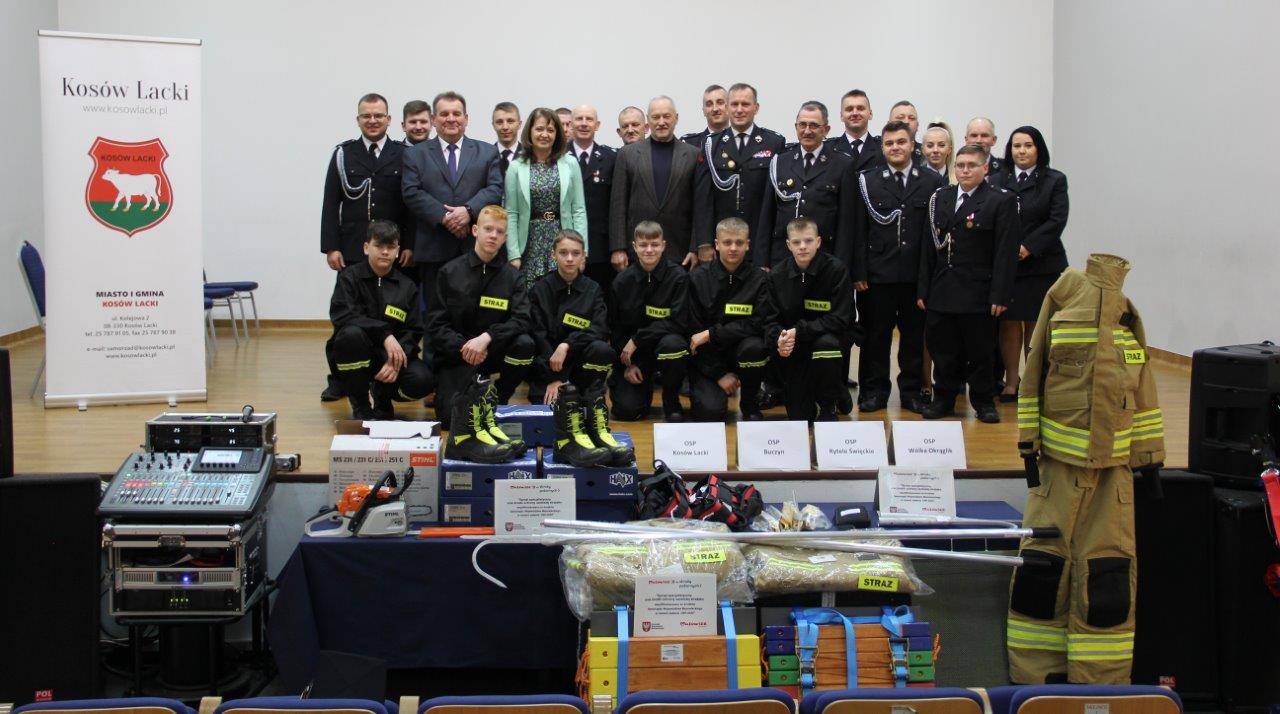 8.2 Bezpieczeństwo i porządek publiczny.Zapewnienie bezpieczeństwa i porządku publicznego jest ustawowym zadaniem Policji.Na terenie Gminy porządku publicznego strzegą policjanci z Posterunku Policji w Kosowie Lackim.	Struktura organizacyjnaNa Posterunku Policji zatrudnionych jest 11 policjantówKierownik – PolicjantZespół ds. kryminalnych – 2 PolicjantówZespół prewencji – 8 Policjantów w tym:Dzielnicowi – 3 PolicjantówZespół patrolowo-interwencyjny – 5 Policjantów.INTERWENCJE POLICYJNE.W 2022 r. kosowscy policjanci interweniowali w 641 przypadkach, z tego::-  w miejscach publicznych - 270- interwencje domowe – 135 ( w tym dot. Przemocy w rodzinie ,,Niebieskie Karty’’ -28,- inne – 236 .ANALIZA ZAGROŻENIA WYKROCZENIAMI w 2022 R. policjanci z przeprowadzili 140 postepowań w sprawach o wykroczenie,-   sporządzono wniosków o ukaranie - 25,-   postepowania przekazano do Sadu  Rodzinnego i Nieletnich  - 2,- postepowania zakończono nałożeniem mandatu karnego – 24,- postepowania zakończone odstąpieniem o ukaranie – 33Łącznie wszystkich wykroczeń w wyniku przeprowadzonych postepowań wyjaśniających, stwierdzono – 118, w tym przeciwko bezpieczeństwu i porządkowi w ruchu drogowym – 56Bezpieczeństwo w ruchu drogowym na terenie Miasta i Gminy Kosów Lacki.PRZESTĘPCZOŚĆ NA TERENIE MIASTA I GMINY KOSÓW LACKI.EFEKTY PRACY POLICJANTÓW ZESPOŁU PREWENCJI PP KOSÓW LACKIIX . KULTURA I SPORT9.1 Miejsko-Gminny Ośrodek Kultury.Miejsko-Gminny Ośrodek Kultury w Kosowie Lackim jest samorządową instytucją kultury realizującą swoje statutowe zadania w zakresie upowszechniania kultury i sztuki na terenie miasta i gminy Kosów Lacki zgodnie z Ustawą o organizowaniuiprowadzeniudziałalnościkulturalnejzdnia25października1991 r. (Dz. U. Nr 114, poz. 493). Miejsko-GminnyOśrodekKultury(MGOK)–prowadziwszechstronnądziałalność kulturalną i edukacyjną oferując szeroki wachlarz zajęć doskonalącychtalenty dzieciimłodzieży.Woferciecałorocznejośrodkakulturyznajdująsięwarsztaty tematyczne: plastyczne, teatralne, rytmiczno-muzyczne oraz literackie. Nieodpłatnie prowadzone są lekcje nauki gry na gitarze, perkusji i pianinie oraz zajęcia wokalne. Tygodniowo z naszej oferty korzysta około 90osób (dzieci i młodzież).MGOK kieruje także ofertę do seniorów oraz osób niepełnosprawnych. Prowadzone są dla nich zajęcia wokalne ,aktywnie działa Chór „Kosowskie Malwy” a także Klub Ludzi Aktywnych „Kreatywni”. Tygodniowo korzysta z tej oferty ok. 30 seniorów i 1 osoba niepełnosprawna.Na bieżąco reagujemy także na spontanicznie pojawiające się zapotrzebowania lokalnej społeczności organizując pokazy filmowe dla różnych grup wiekowych, czy przygotowując sprofilowane tematycznie zajęcia warsztatowe. Misją i powinnością naszego ośrodka, jest zarówno prowadzenie zajęć rozwijających talenty dzieci oraz dorosłych a także kształtowanie ich umiejętności, organizacja wydarzeń kulturalnych, jak i szeroko pojęte pielęgnowanie tradycji oraz kultury.Rok 2022 był pierwszym po pandemii Covid-19, w którym mogliśmy spokojnie 
i systematycznie pracować w zwyczajnym trybie. Kilkukrotnie oferowaliśmy pokazy kinowe najnowszych filmów, przedstawienia teatralne dla dzieci, imprezy plenerowe jak Kosowskie Spotkanie Kapel Weselnych i Dożynki Diecezjalne, koncerty na sali widowiskowej MGOK, wystawy, promocje książek, spotkaniaautorskieikonferencje.Wciążprowadzimydziałalnośćwydawniczą,któraspotykasięzdużymuznaniem 
w regionie, ale i w kraju. Do dziś wydaliśmy 17 książek, których recenzje ukazywały się 
w prasie, periodykach naukowych (nawet w Katowicach), omawiane były na antenie Radia Podlasie, Radia Eska oraz Radia dla Ciebie. Nie zarzuciliśmy jednak naszej aktywności online, która cieszy się dużym zainteresowaniem. Prowadzimy dwie osobne strony w mediach społecznościowych.
Pierwsza to „Archiwum MGOK” na której zamieszczane są pochodzące z naszych kronik archiwalne zdjęcia i opisy organizowanych niegdyś wydarzeń. To wymownie podkreśla ciągłość czterdziestoletniej historii naszego Ośrodka Kultury. Strona zawiera ponad 300 zdjęć.Druga strona to „Kosów Lacki - historia w obrazach”. Zamieszczane są na niej dawne zdjęcia Kosowa i najbliższych miejscowości, opatrzone niekiedy dłuższymi opisami. Początkowo głównym celem strony było ulokowanie w jednym miejscu wszystkich znanych zdjęć. Z czasem jednak ,w miarę postępowania badań nad dziejami miejscowości doszły do tego dokumenty archiwalne (archiwów polskich i litewskich) oraz fotokopie artykułów z dawnej prasy. Strona liczy obecnie blisko 250  zdjęć.W 2022 roku Miejsko-Gminny Ośrodek Kultury w Kosowie Lackim zrealizował projekt „Sieć na kulturę w podregionie siedleckim” (nr POPC.03.02.00-00-0433/19)prowadzony przez Fundację Wspierania Zrównoważonego Rozwoju i współfinansowany ze środków Europejskiego Funduszu Rozwoju Regionalnego ramach Programu Operacyjnego Polska Cyfrowa – działanie 3.2 „Innowacyjne rozwiązania narzeczaktywizacjicyfrowej”.W ramach projektu w maju i czerwcu 2022 roku odbyło się szkolenie dla dzieci w wieku 10-14lat z tereny gminy Kosów Lacki z tematu„ Projektowanie graficzne 
z wykorzystaniem aplikacji cyfrowych”. Zwieńczeniem projektu było wyposażenie Miejsko - Gminnego Ośrodka Kultury w Kosowie Lackim w 6 laptopów marki Asus. Najważniejsze wydarzenia roku2022:7-11 lutego – Ferie zimowe dla dzieci (poranki filmowe, zajęcia rytmiczne, ani-macje,zajęciaplastyczne,karaoke)9lutego–Kotwbutach–przedstawienieteatru KRAK-ART1marca–NarodowyDzieńPamięci„ŻołnierzyWyklętych”(MszaŚwiętaoraz wystawa W bandzie „Nocy” i „Sokolika” Józef Rostek „Iskra” prezentującasylwetkężołnierzawyklętegozgminyKosówLacki).8 marca – Dzień Kobiet, gościliśmy panie z Dziennego Domu Opieki Medycz-nej w Nurze oraz Panie z Chóru Kosowskie Malwy dla których przygotowaliśmyseansfilmowyoraz skromnypoczęstunek.26 marca – „Póki im sięucho nieurwało”wystawa ceramiki użytkowej zezbiorów Jacka Omieciucha. Wystawę zorganizowano w ramach cyklu „Z jednej kolekcji”,byłatojużjego10odsłona.9 kwietnia – spotkanie autorskie i promocja trzeciej książki poetyckiej PiotraSiemieniuka pt. Ot tak. Wiersze autora recytowali Marysia i Bartek – dzieci autoraoraz dr Sylwia Rytych z Warszawskiej Izby Lekarsko-Weterynaryjnej, redaktorkatomu;spotkaniutowarzyszył minirecitalpoezjiśpiewanejzespołu„Po-słowie”.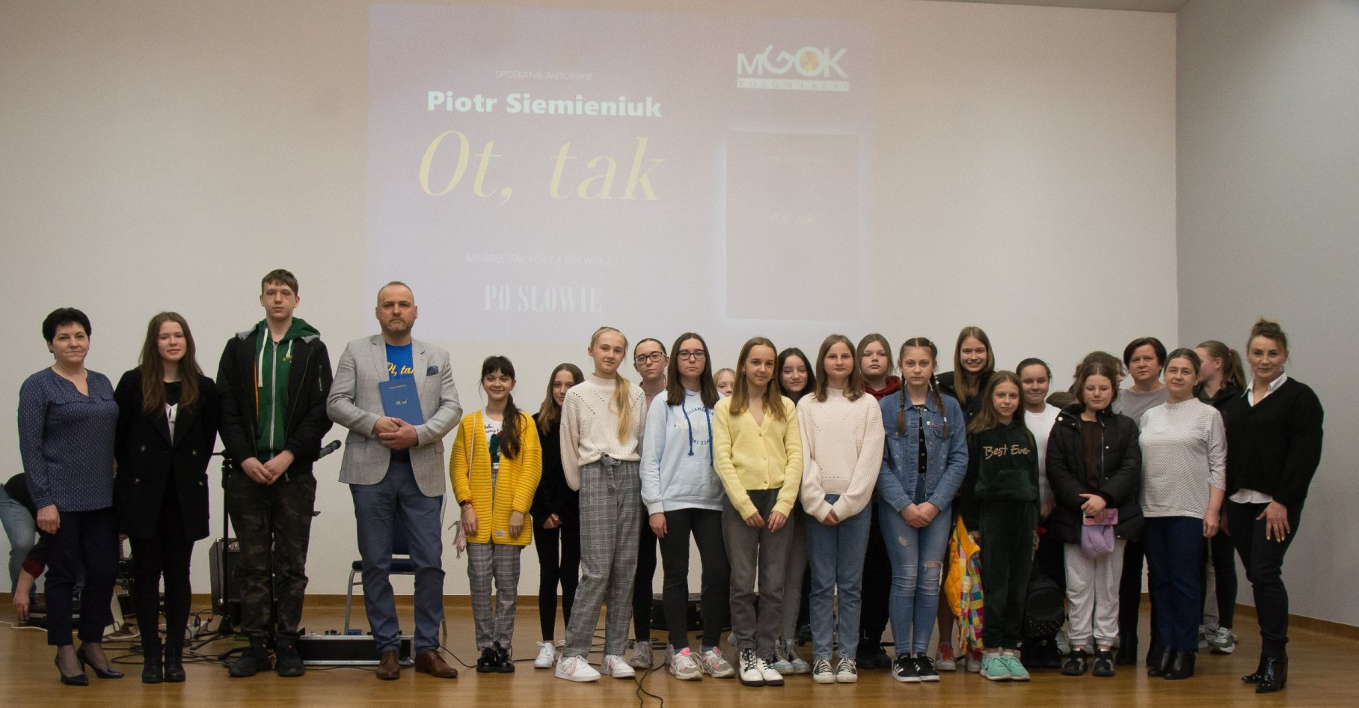 	24 kwietnia – premiera książki Artura ZiontkaKos(s)owskie opowiastki – pięt-nastejksiążkiwydanejprzezMGOK,prelegentamibylidrAndrzejChojnackiz Muzeum Regionalnego w Siedlcach oraz Piotr Szymon Łoś z rozgłośni PolskiegoRadia–RadiodlaCiebie,spotkaniededykowanebyłoś.p.MaciejowiWolińskiemu.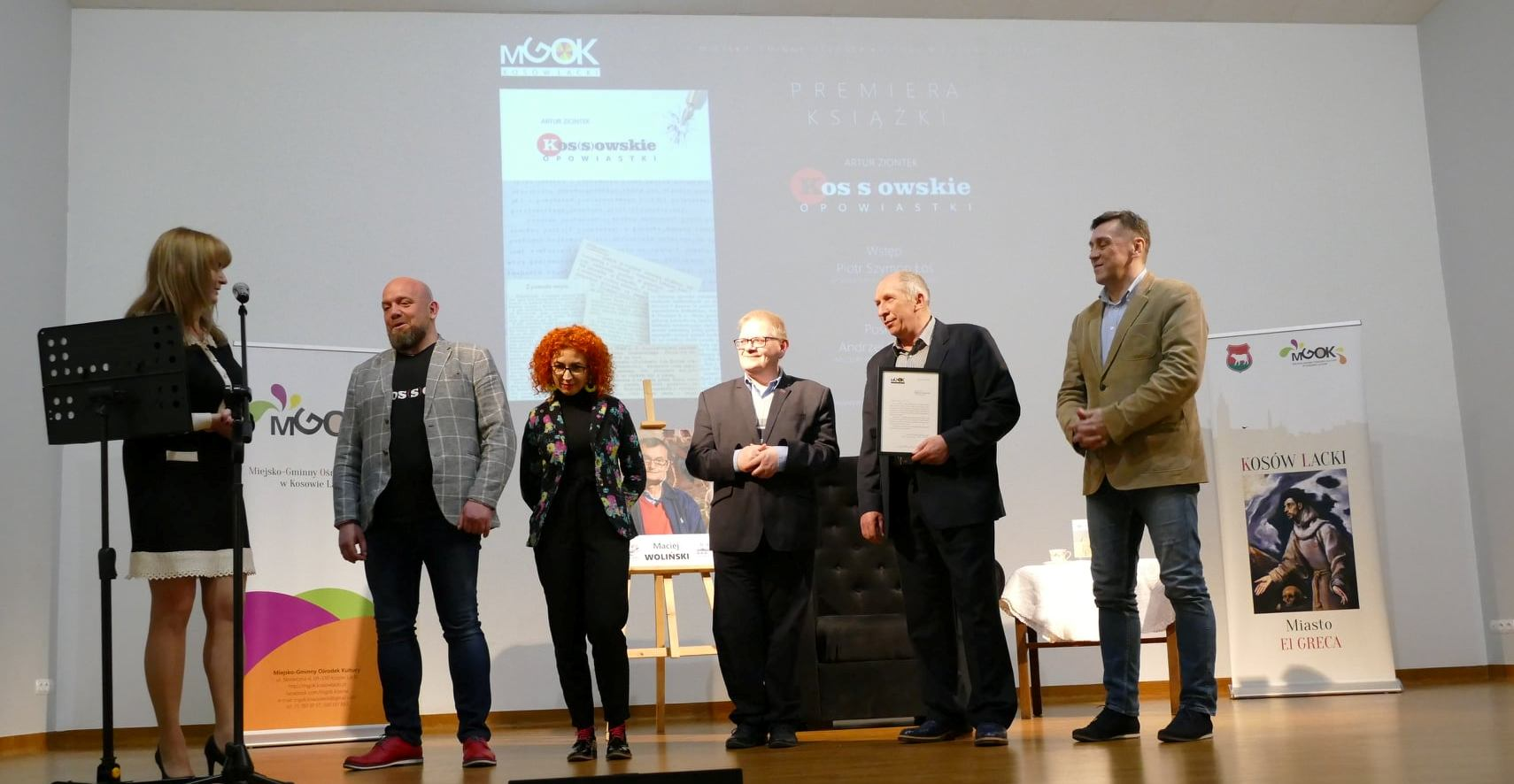 maja – Siódma edycja Biegu Flagi; organizatorami byli: Miasto i Gmina Ko-sów Lacki, ULKS „KOS”, Miejsko-Gminny Ośrodek Kultury oraz Szkoła Podsta-wowa im. Stefana Kardynała Wyszyńskiego; maja – Uroczystości upamiętniające Konstytucję 3 Maja (Msza Święta w in-tencji Ojczyzny i Strażaków, złożeniekwiatów przy pomnikach, przedstawienieSzkoły Podstawowej im. Stefana Kardynała Wyszyńskiego w Kosowie Lackim pt.:Naród,którytracipamięć,przestaje byćnarodem).12 czerwca – V Kosowskie Spotkanie Kapel Weselnych – kolejna edycja prze-glądu cenionego w środowisku muzyków tradycyjnych; w tym roku na nasze za-proszeniezjawiłosięponad40artystów.zRadzymina,Siemiatycz,Brańska,Dołu-łowa, Sokołowa Podlaskiego, Małkini, Sterdyni i Kosowa Lackiego, którzy wystą-pili pod szyldami: „Kapela Retro”, Wojciech Susko „Sokołowscy Bardowie”, TadeuszKopaniarz,„KosowskieMalwy”,„Sterdyniacy”,„ZespółGłuchowskich”,JanuszPilarekiRomanKondraciuk,„BractwoAkordeonistówSiemiatyckich”,„Mazowszanie”,„Szwagry”,„SamiSwoi”.Imprezie towarzyszyły stoiska kulinarne kół gospodyń wiejskich z Kosowa Lackiego i Ceranowa oraz wystawa rękodzieła artystycznego działającej przy MGOKgrupy„Kreatywni”.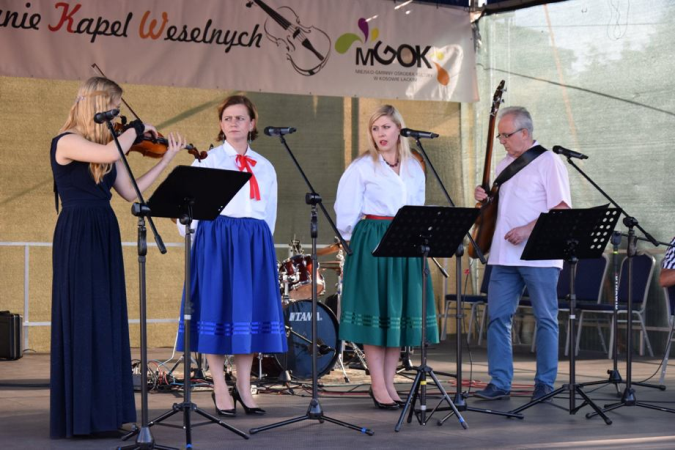 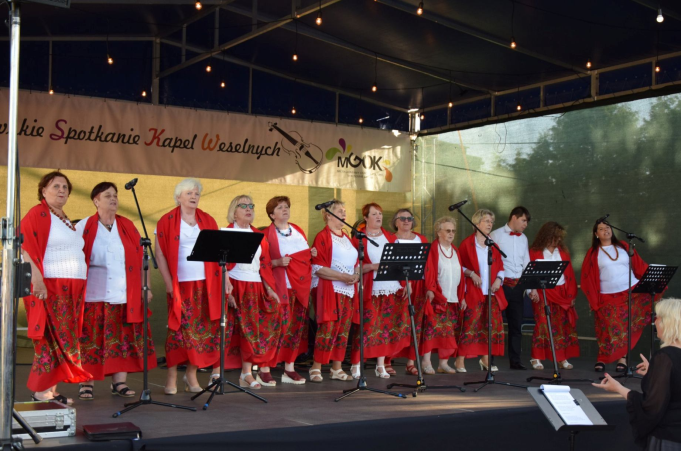 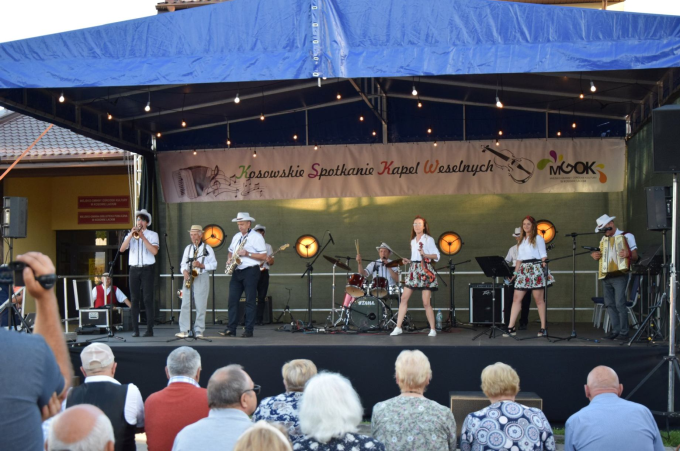 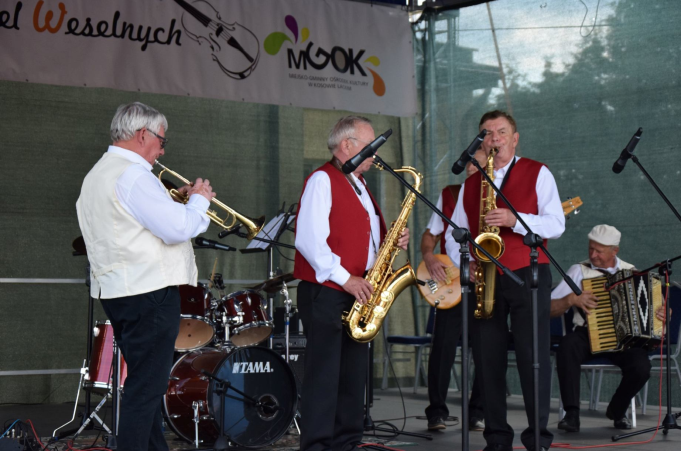 14 czerwca – spotkanie ks. bp. dr. Piotra Sawczuka, ordynariusza diecezjidrohiczyńskiej w z burmistrzem,pracownikamiUrzęduMiasta i Gminy,Miejsko-GminnegoOśrodkaPomocySpołecznej,CentrumUsługWspólnychorazMGOK.Przy okazji tego spotkania biskup obejrzał przygotowaną przez nas wystawę            archiwaliów W pierwszą niedzielę po Bożym Ciele roku Pańskiego 1417, rękodziełagrupy„Kreatywni” oraz ekspozycjęnaszych publikacji.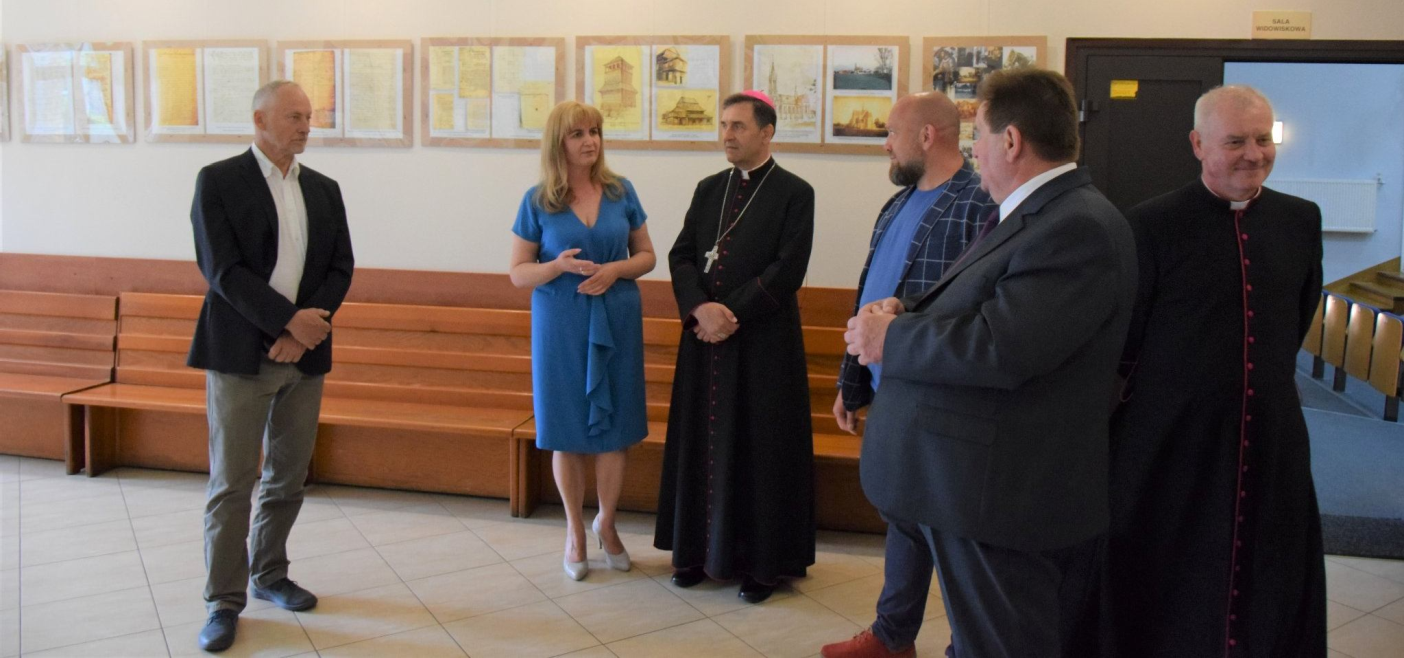 30 czerwca – gościliśmy dzieci z „Oazy Dzieci Bożych” organizowanej przezruch Światło – Życie Diecezji Drohiczyńskiej. 4-15 lipca – Zajęcia wakacyjne dla dzieci pod hasłem: „Lato z Kulturą” (warsztaty taneczne z MW ArtPassion, zajęcia artystyczne, spotkania z policją i strażąpożarną, gra miejska, sensoplastyka, angielski na wesoło z „Językoteką”, zajęciasportoweianimacyjne,warsztaty„wydajemywłasnąksiążkę”),wramachzajęć odbyły się dwie wycieczki: do „Potupajki” – parku edukacyjno-rekreacyjnego wNiewiadomejorazdoznanegoipopularnegogospodarstwaagroturystycznego„MitowskaZagroda”.Pozakończeniuprogramu,przygotowaliśmyksiążeczkęskładającąsięzrysunkówdzieciizdjęćdokumentującychwspólniespędzonyczas.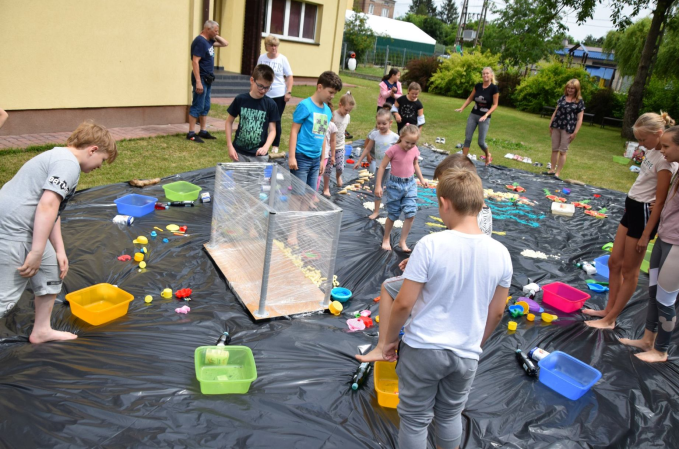 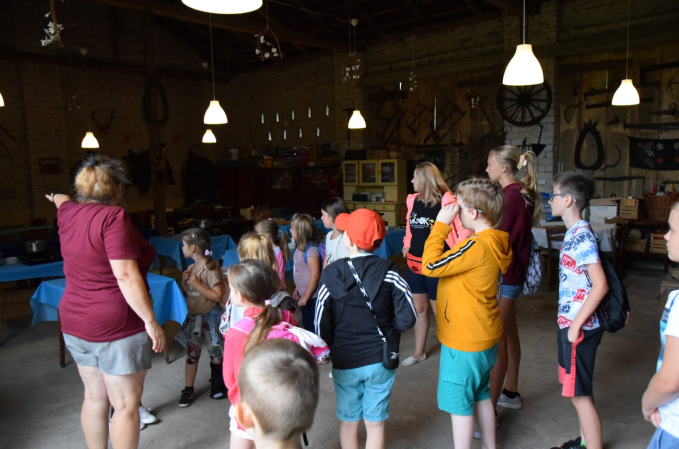 1sierpnia–78.rocznicawybuchuPowstaniaWarszawskiego(KoncertChóru„KosowskieMalwy”orazTadeuszaZawistowskiego).września – Koncert muzyki klasycznej zorganizowany przez Muzeum Tre-blinka pod honorowym patronatem Marszałka Województwa Mazowieckiego orazMinisterstwaKulturyiDziedzictwaNarodowegopt.:KwartetnakoniecczasuOlivieraMessiaena,.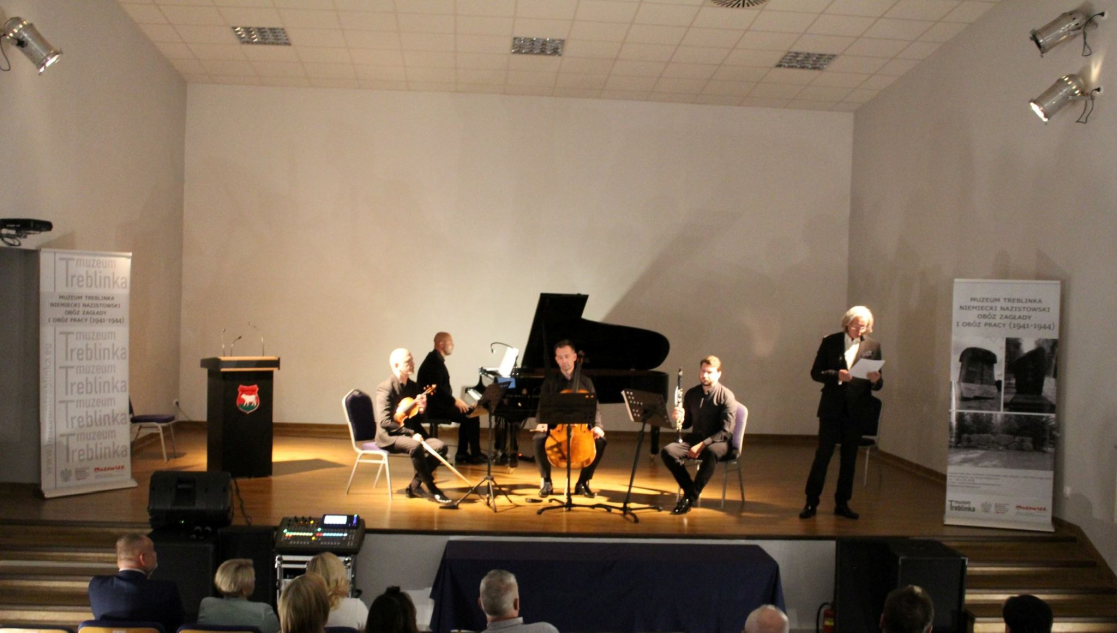 10 września – Dożynki Diecezjalne (Msza Święta pod przewodnictwem ks. bpaPiotraSawczuka,konkurs na najładniejszy wieniec;W części artystycznejjakogwiazdy wystąpili: „Lombard” oraz „Dystans” z Renatą Dąbkowską oraz „Sterdy-niacy”, Chór „Kosowskie Malwy”, Tadeusz Zawistowski i „Kozacy”; imprezie to-warzyszyły także: Mobilny Punkt Profilaktyczny, strefa dla dzieci, kiermasz ręko-dzieła i twórczości ludowej, stoiska kulinarne Kół Gospodyń Wiejskich, stoiskasołectw z gminy Kosów Lacki, stoiska wystawiennicze i handlowe lokalnych firm isponsorów,ogródekgastronomiczny).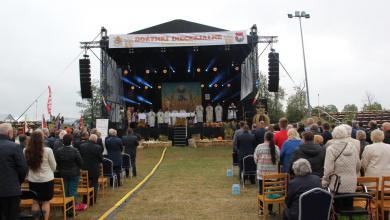 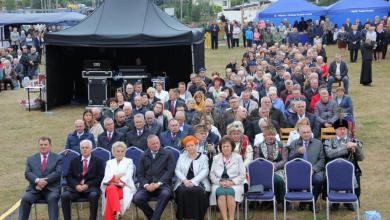 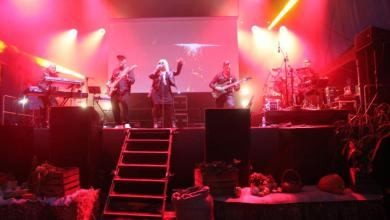 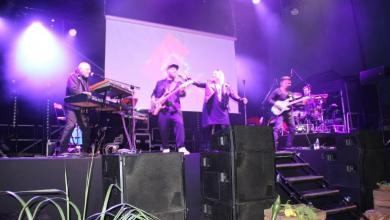 18 września – przedpremierowy pokaz krótkometrażowego filmu dokumental-nego Aleksandra Pawluczuka i Piotra Lipińskiego pt. Zdun. Tytułowym bohateremjest pan MarianKryczka zKosowaLackiego, przedstawiciel odchodzącegojużzawoduzduna.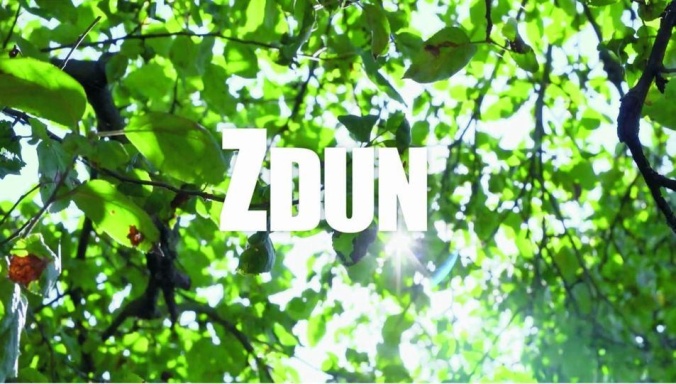 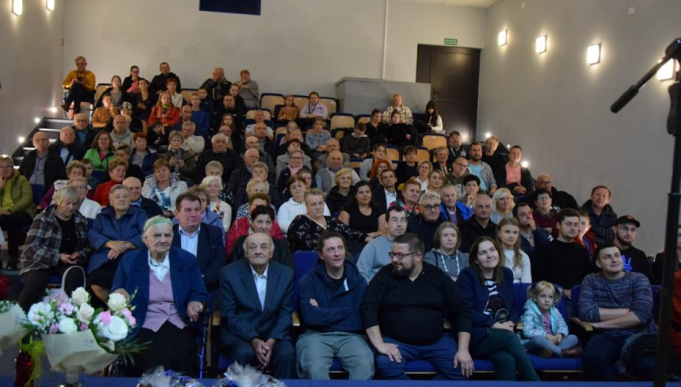 28 września – spotkanie organizacyjne oraz prezentacja książeczki Lato z kultu-rąiwręczenie jejdzieciom-współautorom.29 października – Zaduszki Artystyczne – wydarzenie składające się z koncertów „Miroslava El Vagabundo”, „Kapeli Zbuckiej” i Witolda Radomskiego, wystawy malarskiej Adama Borowego, wystawy rękodzieła artystycznego Hanny iWaldemara Drozdów, a także stoiska i prezentacji książek: Bożeny Węgrzynek,Anny Mikos, Krystyny Popis, Wiesławy Kwiek, Ireny Filipczuk, Piotra Siemie-niuka, Elżbiety Kurek, Stanisława Florczaka, Joanny Omieciuch, Macieja Cmocha,DorotyFilipiakiArturaZiontka.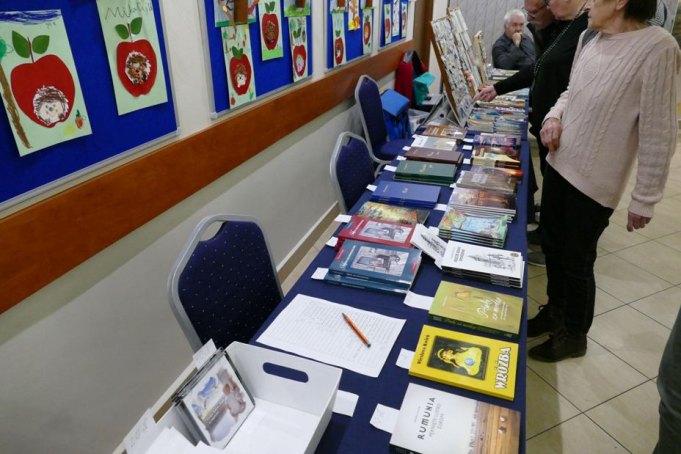 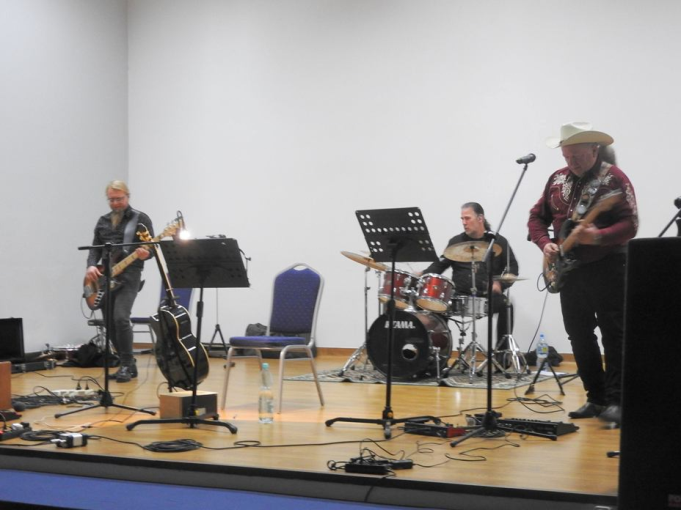 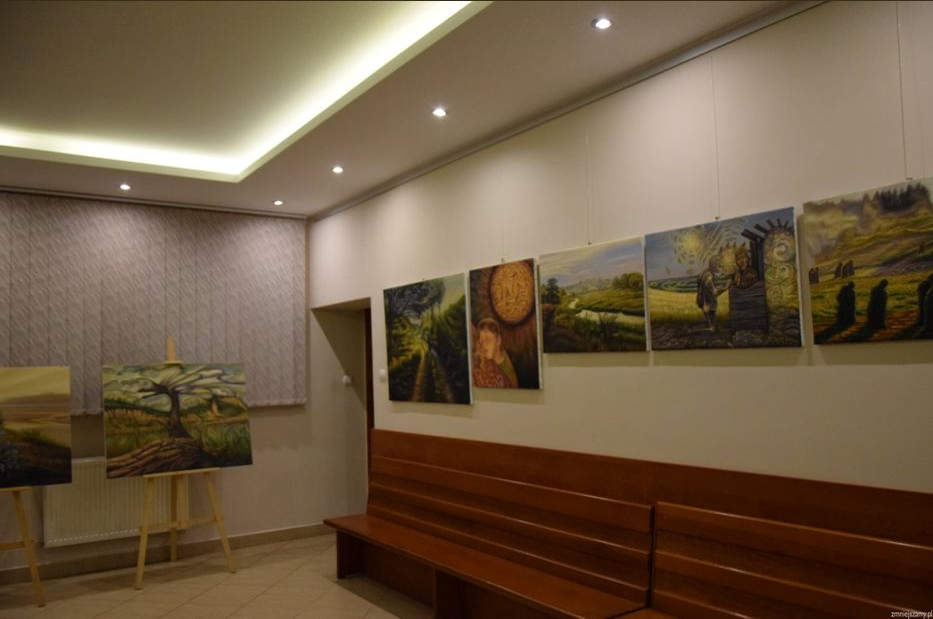 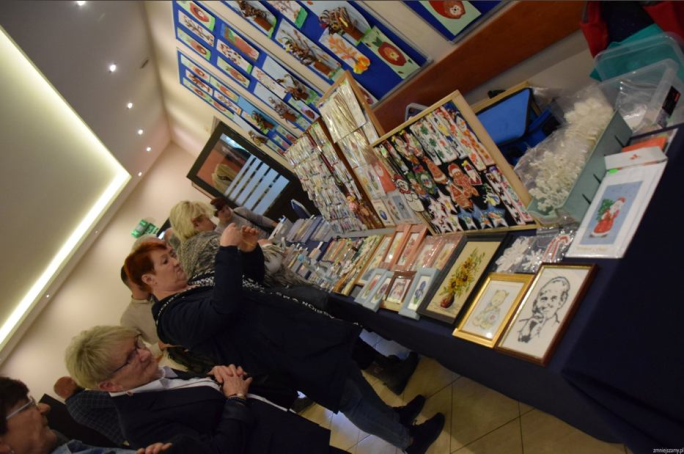 11 listopada – Narodowe Święto Niepodległości (Msza Święta w intencji Ojczyzny; uroczyste złożenie kwiatów pod pomnikiem Marszałka Józefa Piłsudskie-go;część artystycznaw wykonaniuZespołu Szkółw KosowieLackim)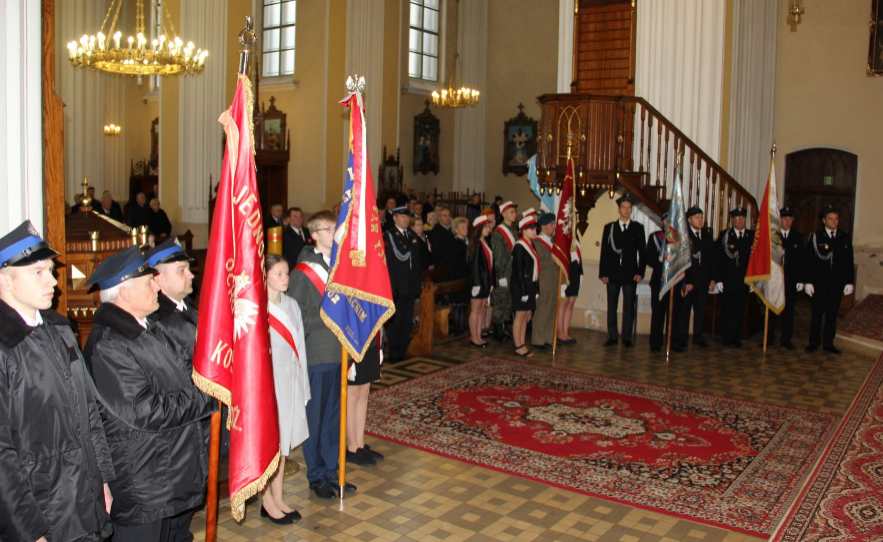 11 listopada 2022 r.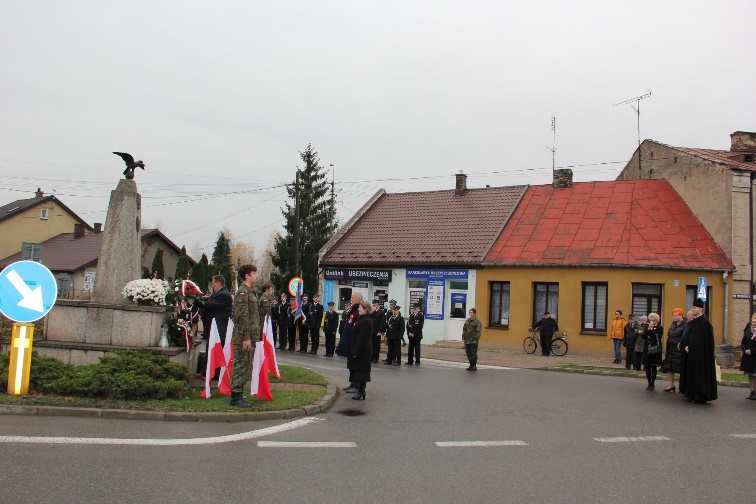 3 grudnia – „Profesor Franciszek Kobryńczuk. Uczony – mistrz – przyjaciel” –spotkanie poświęcone pamięci jednej z najbardziej znanych postaci nadbużańskiegoPodlasia.PoetęiuczonegowspominaliMonikaJurczak(bratanica),JanuszKornatowski (kolega ze studenckiej ławy i przyjaciel), dr hab. Michał Skibniewski(dziekan Wydziału Medycyny Weterynaryjnej SGGW) oraz Piotr Siemieniuk lekarz weterynarii i poeta,  Część artystyczną zapewnili Witold Radomski oraz Maja Wiśniewska.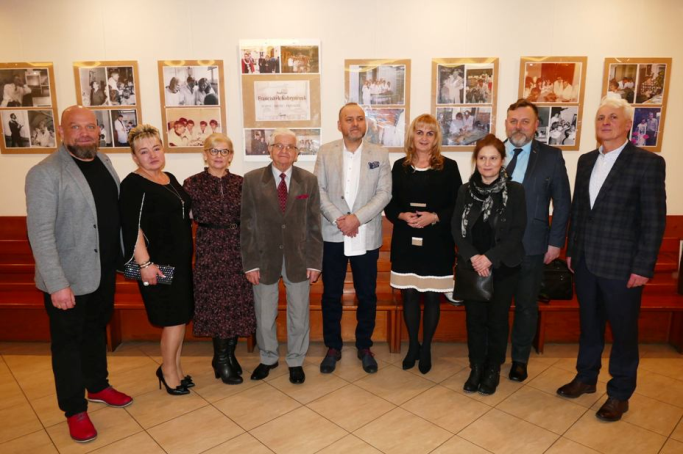 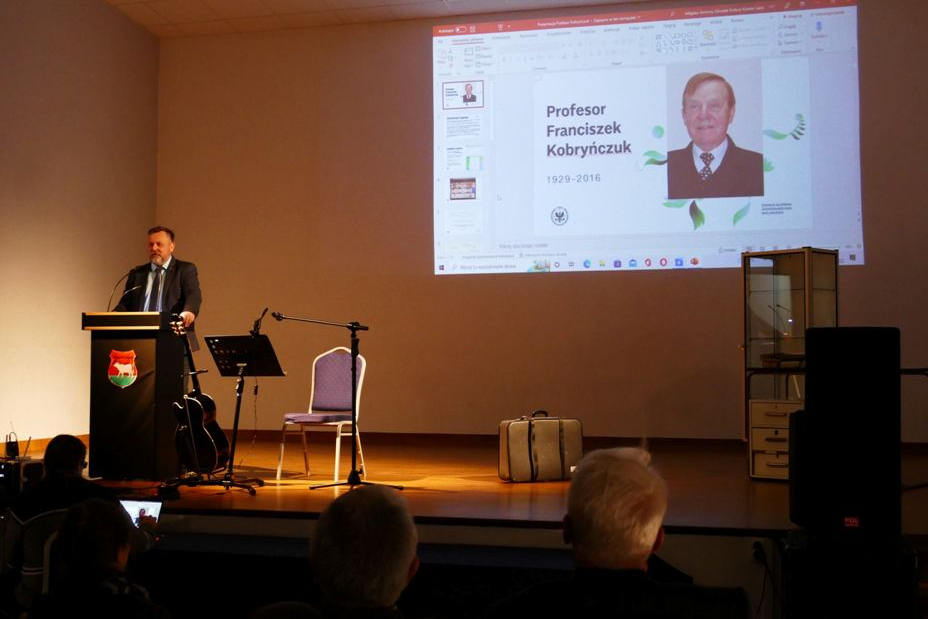 21 grudnia – Wigilia w OSM Kosów Lacki –  wokalistki rozwijające swetalenty w MGOK:  pod przewodnictwemAndrzejaTchórzewskiegodały koncert kolęd i pastorałek.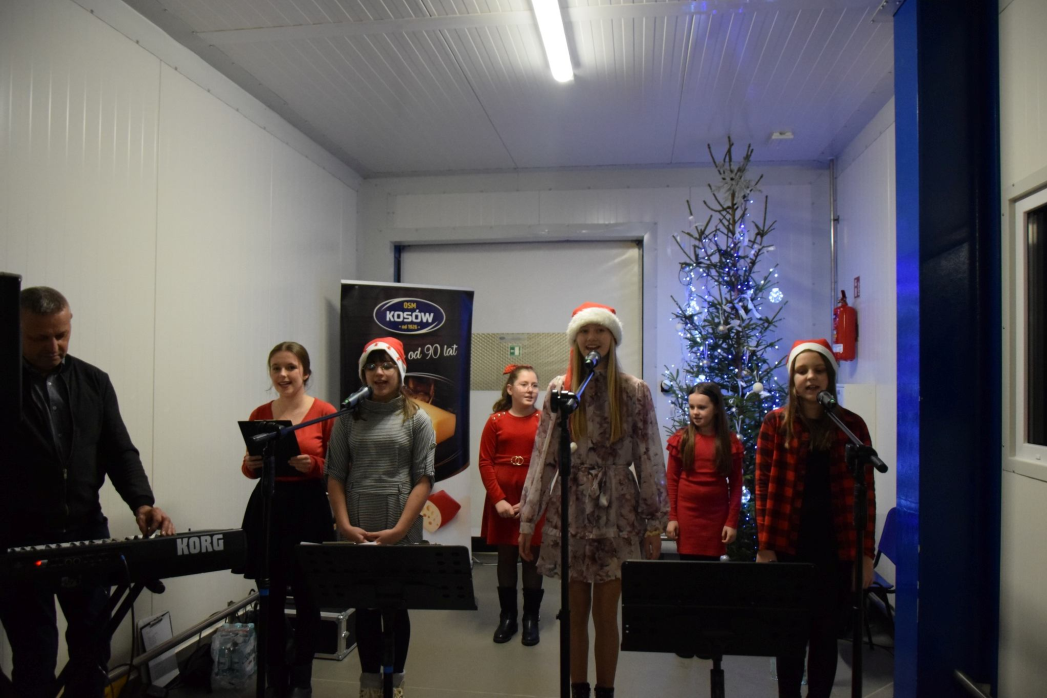 Z oferowanych przez nas zajęć każdego tygodnia korzysta około 120 osób –dzieci, młodzieży i seniorów. 9.2.Miejsko – Gminna Biblioteka Publiczna w Kosowie LackimMiejsko-Gminna Biblioteka Publiczna w Kosowie Lackim jest samodzielną jednostką organizacyjna Gminy.Wypełniając swoje zadania statutowe służy mieszkańcom upowszechniając i promując czytelnictwo, prowadząc działalność informacyjną i kulturalno-oświatową.Swoją działalnością obejmuje obszar Gminy Kosów Lacki, gdzie znajduje się Miejsko-Gminna Biblioteka Publiczna w Kosowie Lackim oraz Filia Biblioteczna w Telakach.Czytelnicy i udostępnianie zbiorów.	M-GBP w Kosowie Lackim zarejestrowała 427 czytelników, Filia w Telakach – 30 czytelników.Liczba czytelników na 100 mieszkańców naszej gminy wynosi 7,68.Bibliotekę odwiedziło 3 354 osoby.W M-GBP w Kosowie wypożyczono 6 550 książek, w Filii 311 książek.Podobnie jak w latach poprzednich największą popularnością wśród dorosłych cieszyły się współczesne powieści obyczajowe polskich autorów, sensacyjne, kryminalne i oparte na faktach.Dzieci i młodzież wypożyczali głównie lektury i powieści przygodowe.Gromadzenie i selekcja zbiorów.M-GBP wraz z Filią posiada zbiory o charakterze uniwersalnym obejmującym beletrystykę polską i obcą, literaturę popularnonaukową przeznaczoną dla różnych grup wiekowych, literaturę dla dzieci i młodzieży oraz zestaw lektur szkolnych.Zbiory uzupełniane są  poprzez zakup nowości książkowych, a także przyjmowanie darów głównie od stowarzyszeń i instytucji.Na 2022 r. w budżecie biblioteki zaplanowano kwotę 10 000,71 zł na zakup nowego księgozbioru. Za tę kwotę kupiono 301 nowych książek.W ramach pozyskiwania pozabudżetowych środków na działalność bieżącą Biblioteka uczestniczyła w programie wieloletnim ,,Narodowy program Rozwoju czytelnictwa 2.0” na lata 2021-2025 Priorytet i Poprawa oferty bibliotek publicznych, zakup 
 i zdalny dostęp do nowości wydawniczych.Za otrzymaną kwotę 5 385,00 zł zakupiono 146 nowych książek.Ogółem n 2022 r. zakupiono 447 nowości książkowych na ogólną kwotę 15 385,71 zł.Stan księgozbioru na dzień 31.12.2022 r. przedstawia się następująco:M-GBP w Kosowie Lackim – 15 213 wol.Filia Telaki – 4 232 wol.Inne formy działalnościObok działalności statutowej biblioteki, placówka prowadzi działalność kulturalną. W 2022 r. współpracowała w ty zakresie z Gminnym Przedszkolem, szkołą Podstawową o Ośrodkiem Kultury.Akcja pomocowa ,,Solidarni z Ukrainą”W ramach tej akcji zakupiono koncert w wersji multimedialnej dedykowany wszystkim Polkom z okazji dnia Kobiet. Koncert nagrany w warunkach wojennych przez kompozytora Olega Dovgala .Przedszkolaki w bibliotece.Kto w bibliotece gości i kradnie mądrości.Aktorzy z teatru ,,Maska” z Krakowa przedstawili bajkę promującą czytelnictwo. Spektakl dedykowany dzieciom z klas I-III.Konkurs recytatorski ,,Poeci dzieciom”.W konkursie udział wzięli uczniowie klas I-III szkoły Podstawowej w Kosowie lackim.Narodowe czytanie.	W sobotę 3 września w M-GOK  odbyła się 11 edycja narodowego Czytania, akcja objęta honorowym patronatem pary prezydenckiej. Tegoroczną lekturą były ,,Ballady i romanse” Adama Mickiewicza.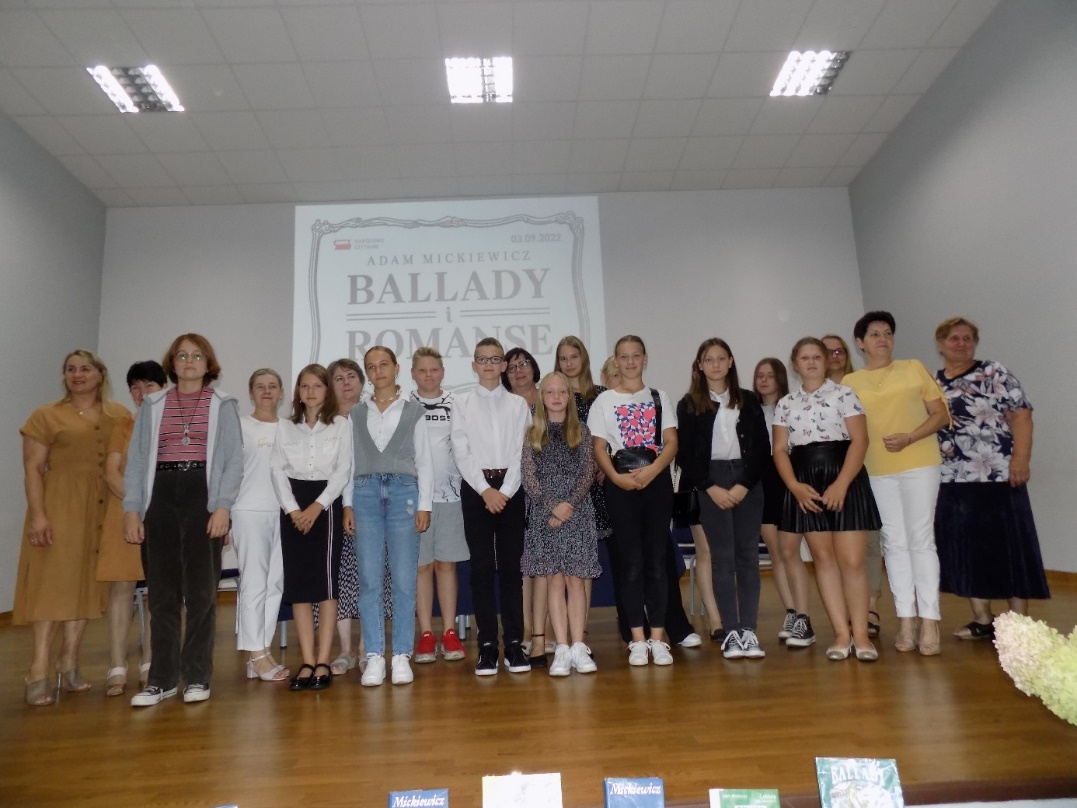 XIII Konkurs recytatorski im. K.I. Gałczyńskiego.Do udziału w konkursie zgłosiło się 11 uczniów ze szkoły Podstawowej w Kosowie Lackim.Wszyscy uczestnicy otrzymali dyplomy, nagrody książkowe i rzeczowe.,,Magiczna księga”W dniu 29 listopada 2022 r. M-GBP w Kosowie lackim zaprosiła dzieci z Gminnego Przedszkola w Kosowie lackim na spektakl pt. ,,Magiczna księga” w wykonaniu aktorów z teatru ,,Maska” z Krakowa.Spotkanie z bajką.Podczas spotkania, które M-GBP zorganizowała w Gminnym Przedszkolu w Kosowie Lackim były prezentowane współczesne bajki oraz  wspólne czytanie bajek.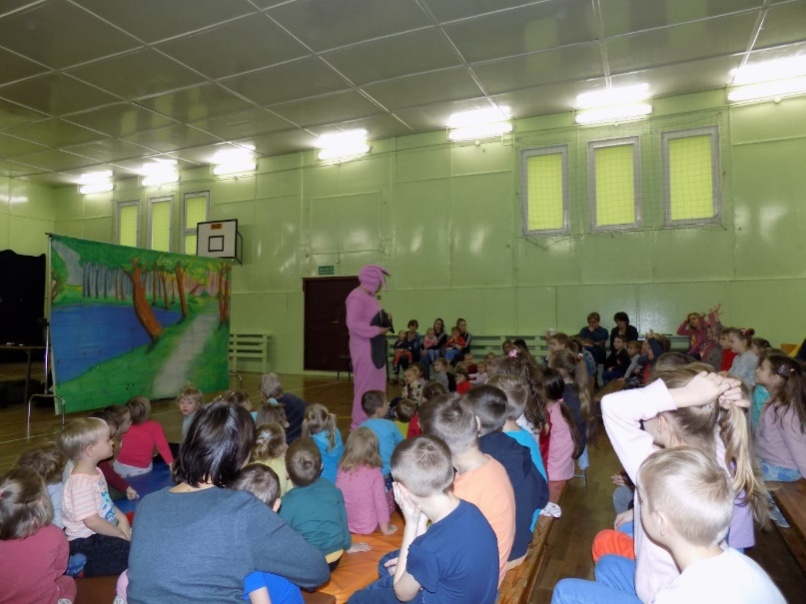 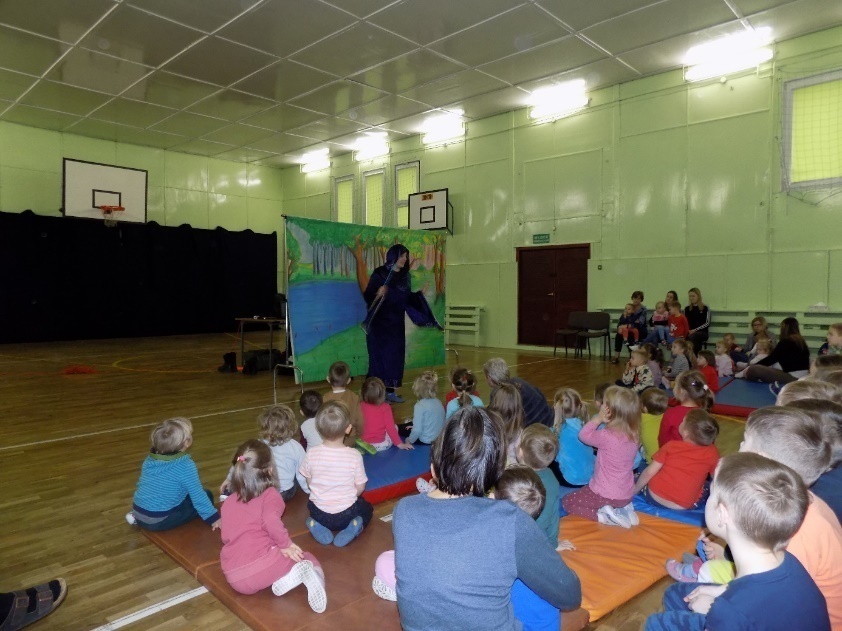 9,3. MIEJSKO- GMINNY KLUBU SPORTOWY „KOSOVIA’ KOSÓW LACKI 	Miejsko- Gminny Klub Sportowy „KOSOVIA” Kosów Lacki wykonuje zadania z zakresu krzewienia kultury fizycznej i sportu wśród uczniów, młodzieży i dorosłych oraz utrzymania 
i rozwoju istniejącej bazy sportowej. MGKS  „KOSOVIA” finansowany jest głównie ze środków budżetowych Urzędu Miasta i Gminy Kosów Lacki. „KOSOVIA” korzysta z obiektów sportowych znajdujących się na terenie Kosowa Lackiego tj. Hali Sportowej oraz Boiska Wielofunkcyjnego przy Zespole Szkół w Kosowie Lackim oraz z boiska z nawierzchnią trawiastą przy ul. Kościelnej 22.ASPEKT SPORTOWY.	W 2022 r.  klubie prowadzone BYŁY zajęcia dla pięciu grup treningowych. Seniorzy- dwa treningi tygodniowo po 1,5 h zegarowej,Juniorzy-  młodzież w wieku 14, 15 lat(od sierpnia 2022)- dwa treningi tygodniowo po 1,5 hOrlik – dzieci w wieku 10, 11 lat, trzy treningi tygodniowo po 1,5 h Żak- dzieci w wieku 9, 8 lat- dwa treningi tygodniowo po 60 min,Skrzat- dzieci w wieku 6, 7 lat- dwa treningi tygodniowo po 60 min.Do rozgrywek ligowych organizowanych przez Mazowiecki Związek Piłki Nożnej 
W Warszawie  zgłoszenie były 4 drużyny. Seniorzy, od sierpnia 2022 juniorzy, Orlicy oraz Żacy.1.Drużyna seniorów rywalizowała na poziomie Ligi Okręgowej, ostatecznie w sezonie 2021/22 z dorobkiem 42 punktów zakończyliśmy sezon na 8 miejscu, wyprzedzając min. Drużyny z Węgrowa, Małkini, Żelechowa. W rozpoczętym w sierpniu 2022 r. sezonie, na zakończenie roku niestety nasza drużyna zajęła w stawce 16 drużyn ostatnie miejsce. 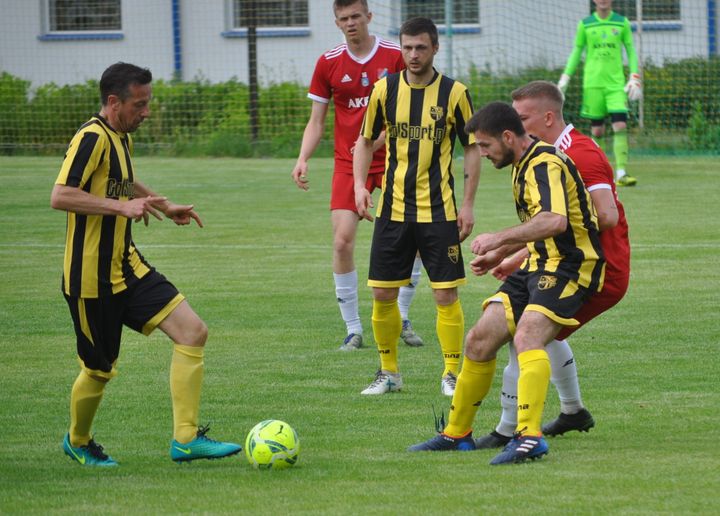 2.Drużyna Juniorów rywalizowała na poziomie I Ligi Okręgowej z drużynami z Kałuszyna, Siedlec, Miastkowa Kościelnego, Żeliszewa z bilansem 4 porażek, 2 remisów i 2 zwycięstw chłopcy zakończyli sezon na 3 miejscu.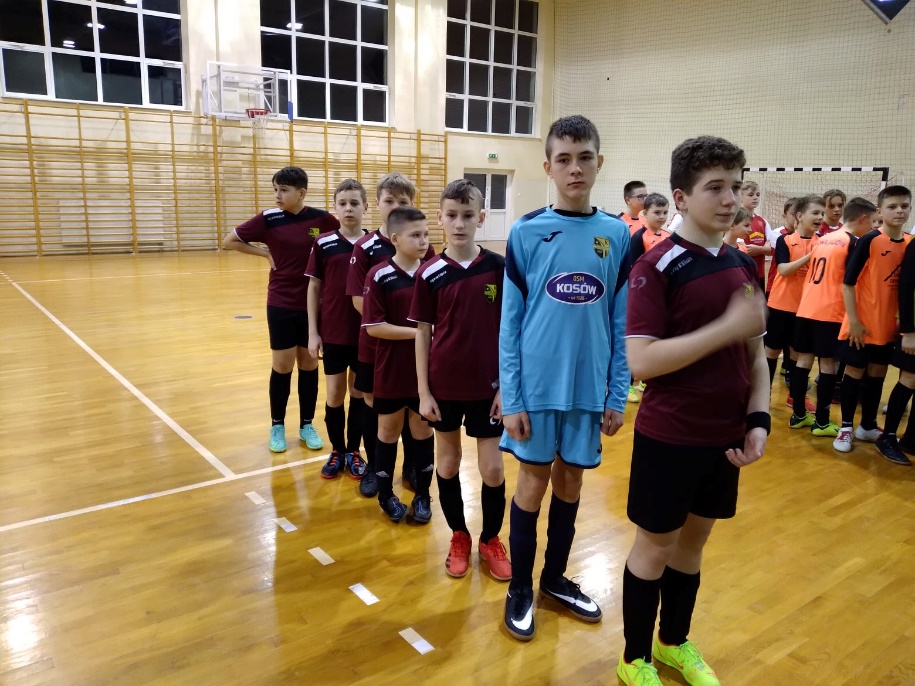 Drużyna Orlików rywalizowała na  poziomie II Ligi Okręgowej, w 2022 r chłopcy rozegrali 20 meczów mistrzowskich z drużynami z Siedlec, Łosic, Stoku Lackiego, Sokołowa Podlaskiego, Małkini.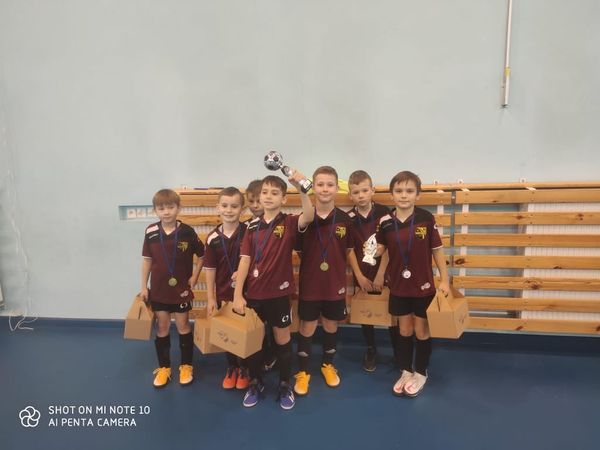 4. Drużyna Żaków rywalizowała w lidze okręgowej z drużynami z Sadownego, Łosic, Skórca, Siedlec, Sokołowa Podlaskiego rozgrywając w 2022 r. 14 meczów mistrzowskich.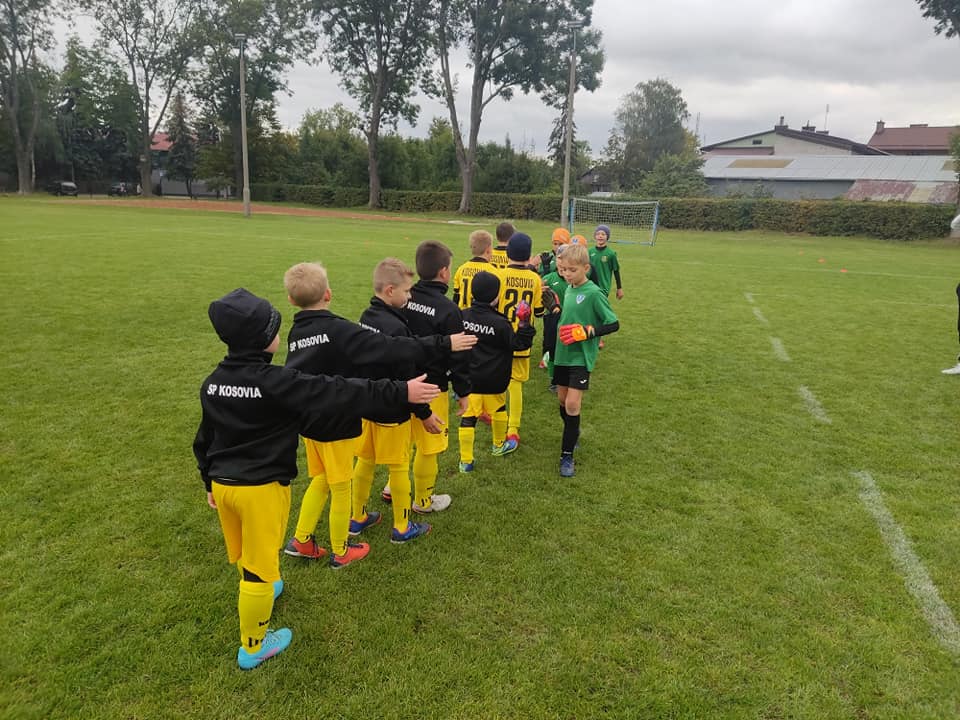 W miesiącu lutym 2022 r. na hali sportowej przy Zespole Szkół zostały przy współpracy
 z lokalnymi przedsiębiorstwami zorganizowane turnieje Halowe piłki nożnej dla dzieci 
i młodzieży. Turniej o Puchar OSM w Kosowie, Turniej o Puchar PPHU MADO, Turniej
 o Puchar Prezesa Kosovii.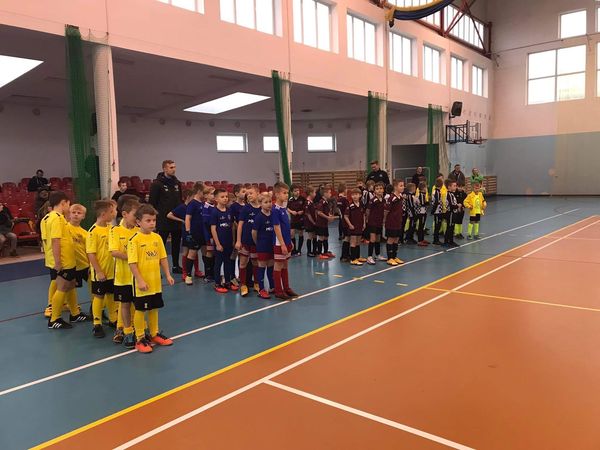 Nasz Klub w 2022 r. był odznaczony brązową gwiazdką przez Polski Związek Piłki Nożnej w programie szkolenia dzieci i młodzieży Certyfikacja PZPN 2022. Program Certyfikacji Szkółek Piłkarskich to innowacyjny projekt skierowany do podmiotów prowadzących szkolenie dzieci w zakresie piłki nożnej. Jego ideą jest wyznaczanie standardów pracy 
z młodymi zawodnikami, Pomoc w ich szkoleniu oraz weryfikacja szkółek.  Przyznanie danemu podmiotowi Certyfikatu PZPN jest równoznaczne ze spełnieniem przez niego szeregu kryteriów i gwarancją odpowiedniej jakości szkolenia. W Kosowie w pełni wykorzystujemy możliwości infrastrukturalne oraz zasoby ludzkie co pozwoliło nam znaleźć się w tak elitarnym gronie Klubów Sportowych.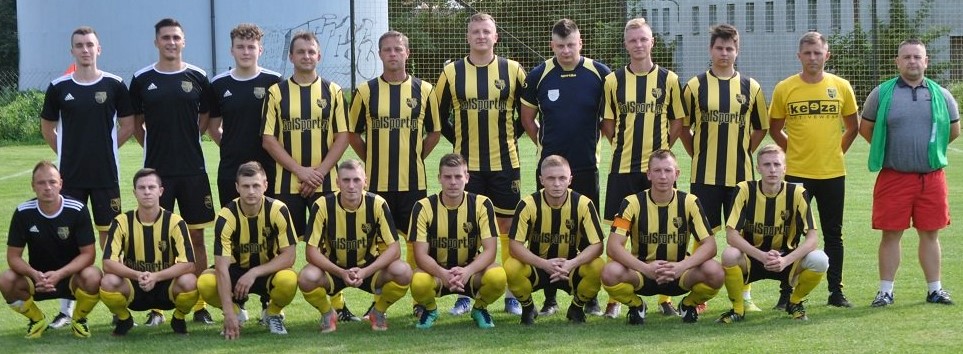 W 2022 r. uczestniczyliśmy również w wspólnym projekcie PZPN oraz  Ministerstwa Sportu i Turystki pod hasłem „POZNAJ POLSKĘ NA SPORTOWO”- dzięki temu młodzież i dzieci z Naszej Gminy miały możliwość uczestniczyć w meczu towarzyskim  reprezentacji Polski 
z Chile na stadionie Legii Warszawa.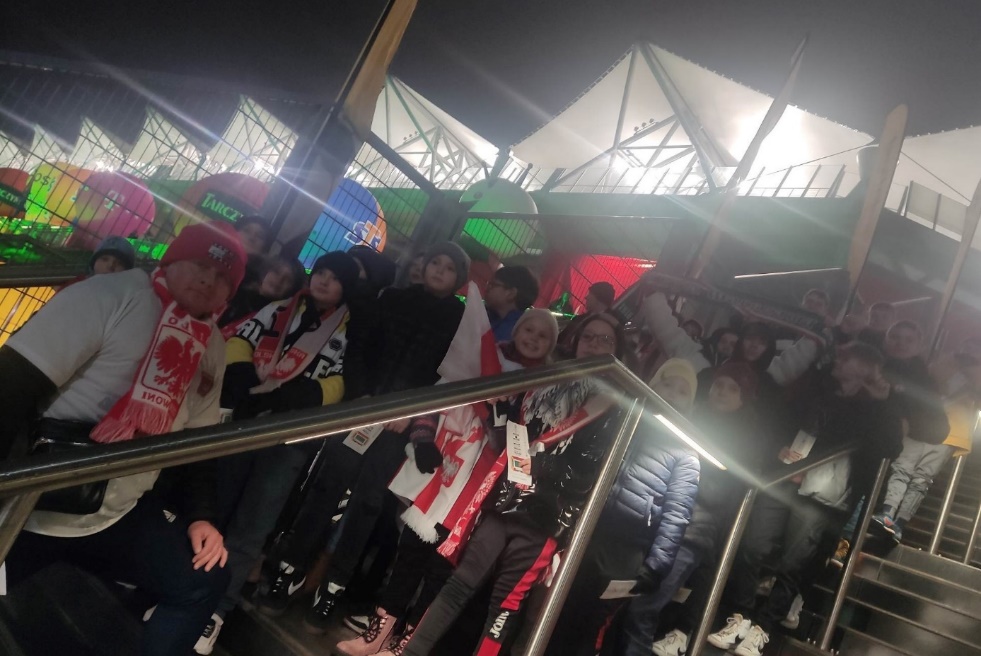 ASPEKT FINANSOWY:I. W 2022 r Klub otrzymał dofinansowanie z Urzędu Miasta I Gminy Kosów Lacki w formie dotacji zadań sprzyjających rozwojowi sportu w kwocie 75.000 tyś. Środki finansowe 
z Urzędu Miasta i Gminy zostały rozdysponowane na bieżącą działalność Klubu tj.Dodatkowo w 2022 r. otrzymaliśmy dofinansowanie – -w kwocie 10 000,00 zł na realizację zadania publicznego ze środków finansowych Funduszu Rozwoju Kultury Fizycznej polegającej na rozwijaniu sportu dzieci i młodzieży w ramach programu „Klub”- w kwocie 8800 zł. Z Programu Certyfikacji PZPN 2022- w kwocie 5000 zł na zadanie ,, Żyj zdrowo z KOSOVIĄ’’  - zajęcia sportowe z zakresu piłki nożnej z elementami profilaktyki dla młodzieży szkolnej- dofinansowanie z Urzędu Miasta 
i Gminy Kosów Lacki.INFRASTRUKURA- Stadion, zaplecze sanitarne.W 2022 r został przeprowadzony remont pomieszczeń w budynku przy ul. Kościelnej 20 ,                     z których KLUB korzysta. Pomieszczenia wykorzystujemy na szatnię dla gospodarzy, drużyny gości, sędziów, obserwatorów oraz delegatów, na magazyn sprzętu sportowego  oraz pomieszczenie sanitarne. Poczyniono również inwestycję na stadionie, zostało wymienione oświetlenie oraz siedziska na trybunach. 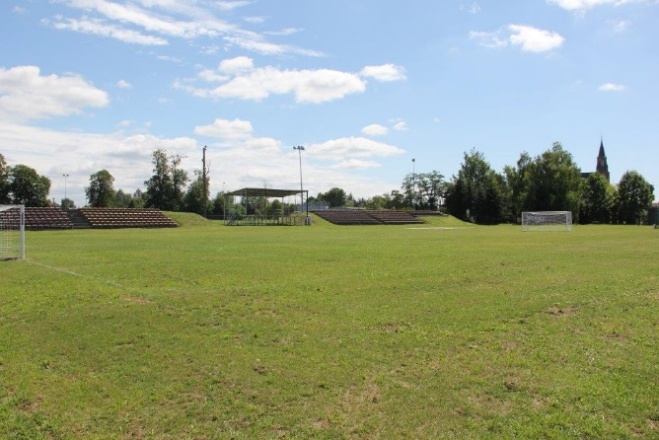 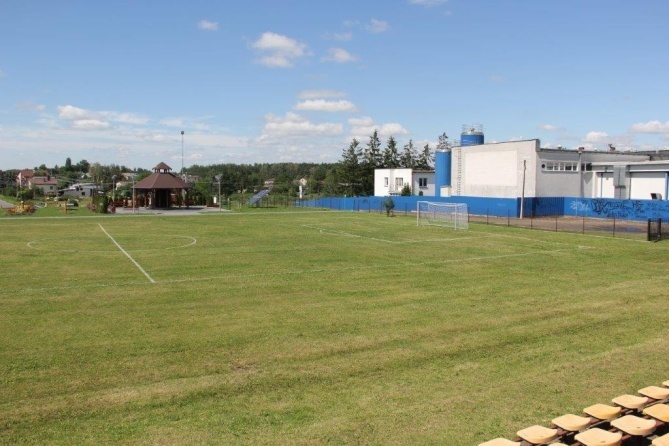 X.  Oświata i edukacjaSTRUKTURA GMINNEJ OŚWIATY	Na terenie Miasta i Gminy Kosów Lacki w roku 2022 funkcjonowały następujące placówki oświatowe:1. Klub Dziecięcy w Kosowie Lackim.2.Gminne Przedszkole w Kosowie Lackim dyrektor Elżbieta Pietrzykowska3.Szkoła Podstawowa im. Stefana Kardynała dyrektor Agnieszka Ajdys3.Zespół Szkół w Kosowie Lackim w skład którego wchodzą: Publiczne Liceum Ogólnokształcące im. Orła Białego w Kosowie Lackim oraz Branżowa Szkoła I Stopnia dyrektor Hanna Przesmycka LICZEBNOŚĆ SZKÓŁ I KLAS,  STRUKTURA ZATRUDNIENIAKlub Dziecięcy w Kosowie LackimKlub Dziecięcy swoją działalność rozpoczął od dnia 02 grudnia 2019 r. jest to pierwsza tego  typu placówka na terenie naszej Gminy. Mieści się w budynku byłej Szkoły Podstawowej 
w Kosowie Lackim. Do Klubiku przyjmowane są dzieci od  pierwszego do trzeciego roku życia. Klubik otwarty jest od poniedziałku do piątku po 10 godz. dzienne. Dzieci mają zapewnioną opiekę i  pełne wyżywienie. Obecnie w Klubiku przebywa 16 dzieci.  Zatrudnionych jest             3 opiekunki, jedna pani do pomocy i jedna pomoc w kuchni.GMINNE PRZEDSZKOLE W KOSOWIE LACKIM   jest czynne od godziny 6.30 do 16.30.  Podstawa programowa realizowana jest w godzinach od 8.30 do 13.30.Praca wychowawczo-dydaktyczna i opiekuńcza prowadzona była  w  2021/21 roku szkolnym w 7grupach, w każdym przedziale wiekowym po dwie grupy. łączna liczba dzieci uczęszczających do Gminnego Przedszkola wyniosła 157 , , w tym W roku szkolnym 2021/2022 w Gminnym Przedszkolu w Kosowie Lackim zatrudnionych było:-  16 nauczycieli na cały etat  oraz 2 nauczycieli niepełnozatrudnionych.Przedszkole zatrudniało 9 osób obsługi.Zatrudnienie według stopnia awansu:Do przedszkola dojeżdżało autobusem 15 dzieci ( 5-6- latkowie). Z obiadów w przedszkolu korzystały wszystkie dzieci, 24 dzieci korzystało z dofinansowania posiłków przez MGOPS w Kosowie Lackim.SZKOŁA PODSTAWOWA IM. STEFANA KARDYNAŁA WYSZYŃSKIEGOPraca wychowawczo-dydaktyczna prowadzona była w 17 oddziałach szkoły podstawowej.Ogólna liczba uczniów wynosiła  328 + 31 uczniów z Ukrainy. Razem do szkoły uczęszczało 359 uczniów.W roku szkolnym 2021/2022 w Szkole Podstawowej im. Stefana Kardynała Wyszyńskiego zatrudnionych było 41 nauczycieli, co stanowiło 40,12 etatu.Zatrudnienie wg. Stopnia awansu zawodowego:Frekwencja w szkole wyniosła 8731%Średnia ocen – 3,78Do szkoły podstawowej dojeżdżało 109 uczniów, a 39 uczniom zwracano koszty dowozu do szkoły.
W szkole funkcjonuje kuchnia i stołówka szkolna. Uczniowie maja możliwość skorzystania z dwudaniowego posiłku. Z obiadów w szkole korzysta ogółem 199 uczniów, w tym 61 uczniom obiady były refundowane przez MGOPS.ZESPÓŁ SZKÓŁZespół Szkół to jednostka złożona.W skład Zespołu wchodzi :  Liceum Ogólnokształcące oraz Branżowa Szkoła I Stopnia .LICEUM OGÓLNOKSZTAŁCACEW Publicznym Liceum Ogólnokształcącym im. Orła Białego w Kosowie Lackim w roku szkolnym 2020/2021  utworzono 4 oddziałyW Liceum Ogólnokształcącymkształciło się:BRANŻOWA SZKOŁA I STOPNIAW Branżowej Szkole I Stopnia w roku szkolnym 2021/2022 i 2022/2023 utworzono                   4  oddziały.    Były to oddziały klas ,,wielozawodowych’’ o łącznej liczbie uczniów:Łącznie w poszczególnych zawodach uczyło się uczniów:W Zespole Szkół zatrudnionych było łącznie 17  nauczycieli, w tym 3  nauczycieli było zatrudnionych w wymiarze pełnym.Zatrudnienie według awansu zawodowego.DOWÓZ UCZNIÓW DO SZKÓŁ	Zgodnie z art. 39 ustawy Prawo oświatowe, gdy droga do szkoły w obwodzie której mieszka uczeń klasy I-IV przekracza 3 km, a uczeń klasy V-VIII przekracza 4 km, wówczas obowiązkiem gminy jest zapewnienie bezpłatnego transportu albo zwrot kosztów przejazdu dziecka jeżeli dowożenie zapewniają rodzice,  gmina ponosi koszty dowozu w wysokości biletu miesięcznego. Obowiązkiem gminy jest również  zapewnienie uczniom niepełnosprawnym, bezpłatnego transportu i opieki w czasie przewozu do najbliższej szkoły.	W roku szkolnym 2021/2022 do Gminnego Przedszkola w Kosowie Lackim, Szkoły Podstawowej w Kosowie Lackim, Szkoły Specjalnej w Sokołowie Podlaskim, Ośrodka Szkolno - Wychowawczego w Węgrowie oraz  do Ośrodka Szkolno - Wychowawczego w Warszawie  dowożonych było ogółem – 195uczniów.DOŻYWIANIE	Uczniowie objęci są pomocą w ramach programu ,,Posiłek w szkole i w domu”, dzięki któremu dzieci pochodzące z rodzin najuboższych mogą otrzymywać bezpłatne posiłki.Jak wynika z informacji Miejsko-Gminnego Ośrodka Pomocy Społecznej w Kosowie Lackim, który jest bezpośrednim koordynatorem programu, w roku 2021, kwota pomocy wyniosła  55 756,00zł., a skorzystało z niej 115osób. Od stycznia do czerwca 2022 r. z pomocy skorzystało 107 uczniów na kwotę -45 767,00 zł.DZIAŁANIA MOTYWACYJNE           Niezwykle ważne jest stwarzanie warunków dla rozwoju jednostek uzdolnionych. Od kilku lat przyznawane są stypendia motywacyjne dla uczniów gminnych szkół, dla których organem prowadzącym jest gmina Kosów Lacki.Za rok szkolny 2021/2022 stypendia motywacyjne Burmistrza Miasta i Gminy Kosów Lacki otrzymało - 13 uczniów Szkoły Podstawowej im. Stefana Kardynała Wyszyńskiego w Kosowie Lackim   za wysokie wyniki w nauce za wybitne osiągnięcia sportowe.
Nagrody były wręczane uczniom  na sesji Rady Miasta i Gminy.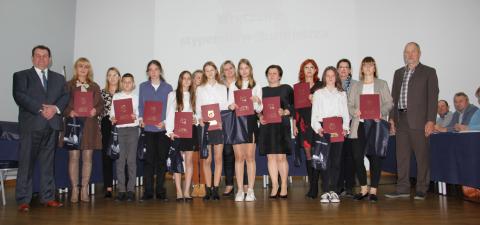 Program ,,Poznaj Polskę”Gmina Kosów Lacki w 2022 r. otrzymała wsparcie finansowe w wysokości 38.184,00 zł ze środków Ministra Edukacji i Nauki  w ramach przedsięwzięcia pn. ,,Poznaj Polskę”  Dofinansowanie w ramach  programu otrzymało min. Publiczne Liceum Ogólnokształcące im. Orła Białego w Kosowie Lackim  w wysokości 15.000,00 zł oraz Branżowa Szkoła I Stopnia 
w Kosowie Lackim  w wysokości 10.000,00 zł.  Uczniowie LO w Kosowie Lackim odbyli 
w dniach 13-15 grudnia wycieczkę do Łodzi. 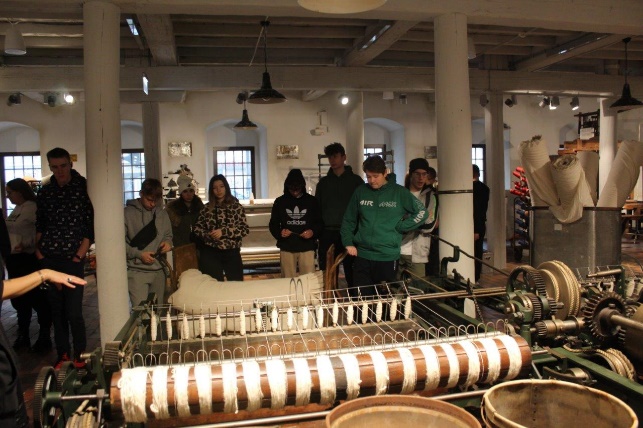 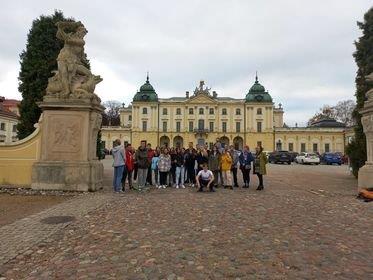 Następne dofinansowanie Gmina Kosów Lacki i w 2022 r. otrzymała w wysokości 
18.000,00 zł ze środków Ministra Kultury i Dziedzictwa Narodowego w ramach programu rządowego  Priorytetu 3 „Narodowego Programu Rozwoju Czytelnictwa 2.0. na lata 
2021-2025”.  Dofinansowanie w ramach  programu w wysokości 3.000,00 zł otrzymało min. Gminne Przedszkole w Kosowie Lackim.                    	Z programu  zakupiono 123 pozycje książkowe do biblioteczki przedszkolnej. Książeczki te  wykorzystywane są do realizacji zajęć edukacyjnych. Zakupione zostały także książki będące nagrodami  dla dzieci biorących udział w działaniach promujących czytelnictwo.  W ramach realizacji zadania zorganizowano spotkanie z twórcą literatury panią Hanną Ratyńską, którego celem było poznanie warsztatu pracy pisarki oraz rozbudzenie zainteresowań literaturą dziecięcą oraz zorganizowanie wewnętrznego konkursu recytatorskiego a także zorganizowanie konkursu plastycznego „ Moja ulubiona postać 
z bajki”. Za udział w konkursie dzieci otrzymały nagrody książkowe zakupione z programu.                                                                                             Dofinansowano ze środków Ministra Kultury i Dziedzictwa Narodowego w ramach realizacji Narodowego Programu Rozwoju Czytelnictwa 2.0 na lata 2021-2025.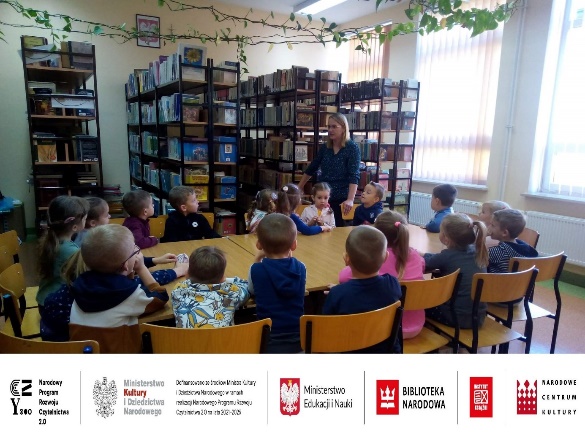 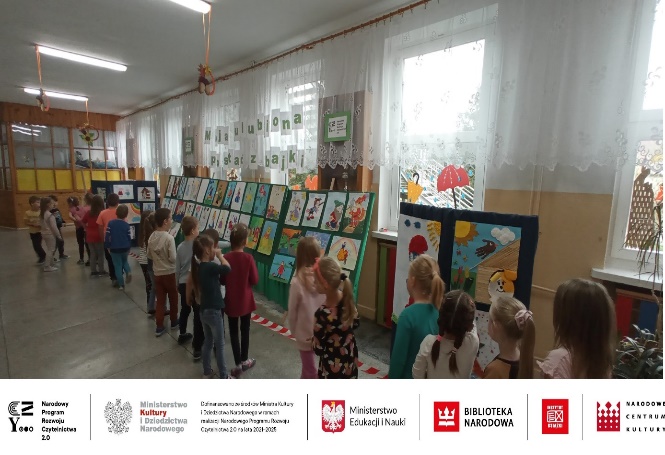 Szkoła Podstawowa im. Stefana Kardynała Wyszyńskiego w Kosowie Lackim nagrodzona 
w konkursie  „PROJEKT: SZKOŁA!” organizowanego w ramach akcji edukacyjnej „Lekcja 
o Funduszach Europejskich”. Cyklicznie, już od 2011 roku Lekcję o Funduszach Europejskich organizuje Ministerstwo Funduszy i Polityki Regionalnej. W tym roku po raz pierwszy do udziału w akcji zaproszeni są uczniowie i nauczyciele klas 6-8 szkół podstawowych 
z województwa mazowieckiego (bez Warszawy i otaczających ją powiatów). Tematem przewodnim tegorocznej edycji Lekcji był rozwój lokalny. Konkurs dotyczył opracowania pomysłu na lokalną inwestycję - w szkole lub najbliższym jej otoczeniu. Zespoły uczniów wraz z nauczycielami wskazywały zmiany, jakie byłyby korzystne dla lokalnej społeczności. Do oceny wpłynęło łącznie 131 prac konkursowych. Oceniano je w dwóch kategoriach wiekowych - oddzielnie dla szkół podstawowych i ponadpodstawowych. W tegorocznej edycji nauczyciele w zgłaszanych pomysłach dostrzegli dużą potrzebę integracji uczniów, wspólnego, kreatywnego spędzania czasu, a także tworzenia miejsc relaksu na terenie szkół. Wśród nagrodzonych prac znalazł  się projekt Szkoły Podstawowej im. Stefana Kardynała Wyszyńskiego w Kosowie Lackim pod nazwą:  „Park rekreacyjno-sportowy KOSÓWLANDIA” czyli pomysł na nowoczesną inwestycję w otoczeniu Szkoły Podstawowej im. Stefana Kardynała Wyszyńskiego w Kosowie Lackim. Zwycięskie szkoły otrzymają monitory interaktywne o wartości 8500 zł, zaś nauczyciele, którzy zgłosili projekty – tablety o wartości 700 zł.Gmina Kosów Lacki otrzymała środki w wysokości 26.900,00 zł na dofinansowanie przygotowania i  przeprowadzenia w roku szkolnym 2021/2022 wycieczek szkolnych  dla uczniów szkół prowadzonych przez gminę.Dofinansowanie zostało przyznane na podstawie Komunikatu Ministra Edukacji i Naukiz dnia 27 sierpnia 2021 r. o ustanowieniu przedsięwzięcia pod nazwą „Poznaj Polskę”, które jest częścią POLSKIEGO ŁADU.Przedsięwzięcie ma na celu uatrakcyjnienie procesu edukacyjnego dzieci i młodzieży poprzez umożliwienie im poznawania Polski, jej środowiska przyrodniczego, tradycji, zabytków kultury i historii oraz osiągnięć polskiej nauki.Wysokość wykorzystanego wsparcia  to 26.242 zł, całkowity koszt realizacji przedsięwzięcia wyniósł 43.042,00 zł. W ramach dotacji zorganizowane zostały wycieczki szkolne dla uczniów Szkoły Podstawowej im. Stefana Kardynała Wyszyńskiego w Kosowie Lackim, Publicznego Liceumim. Orła Białego w Kosowie Lackim oraz Branżowej Szkoły I Stopnia w Kosowie Lackim.  Uczniowie Szkoły Podstawowej odwiedzili Kraków, Wadowice i Zakopane, uczniowie Liceum Ogólnokształcącego Lublin oraz Kazimierz Dolny natomiast uczniowie Szkoły Branżowej I Stopnia odwiedzili Warszawę.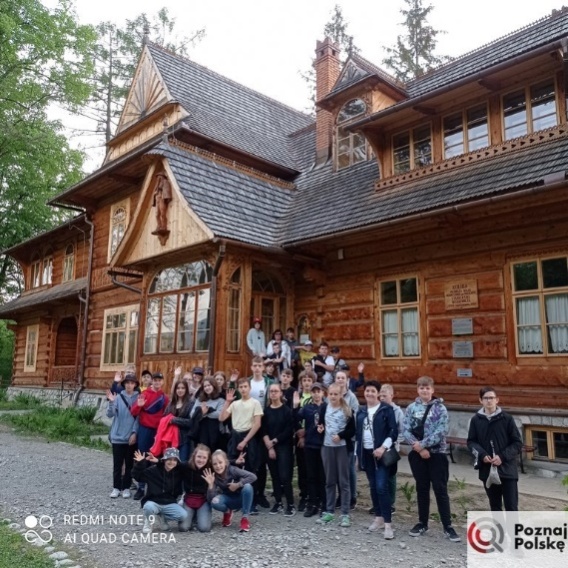 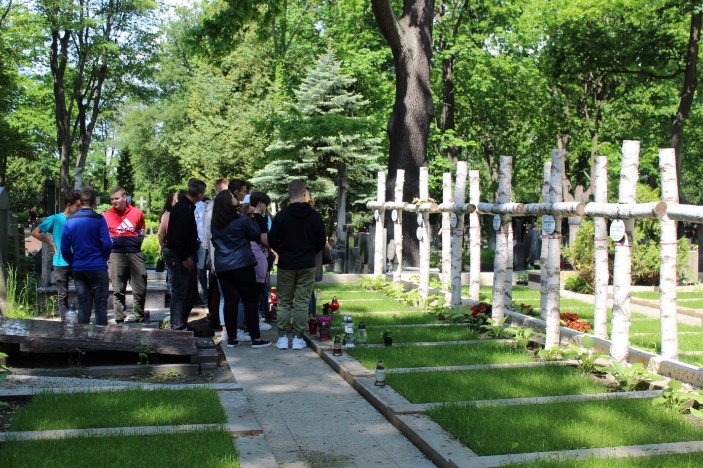  15 listopada 2022 r. uczniowie Szkoły Podstawowej w Kosowie Lackim z klas: IV i VI  pod opieką nauczycieli się do Warszawy, na wycieczkę szkolna realizowaną w ramach przedsięwzięcia Ministra Edukacji i Nauki pn. ,,Poznaj Polskę”.Pierwszym celem programu wycieczki  było Centrum Nauki Kopernik.  Po zakończeniu wizyty w Centrum Nauki Kopernik uczniowie udali się  do Muzeum Neonów. Jest ono pierwszym obiektem w Polsce zajmujących się dokumentowaniem i ochroną powojennych szyldów świetlnych – zwanych neonami. Wycieczkę zorganizowano dzięki dotacji z Ministerstwa Edukacji i Nauki w ramach przedsięwzięcia ,, Poznaj Polskę”.  Wysokość wsparcia finansowego otrzymanego z MEiN wyniosła 3.184,00 zł.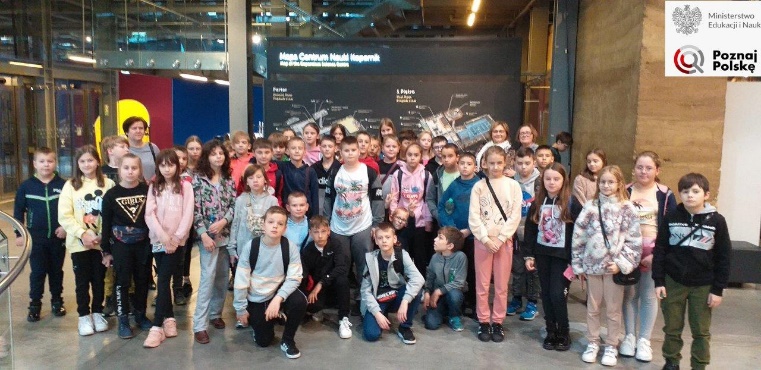 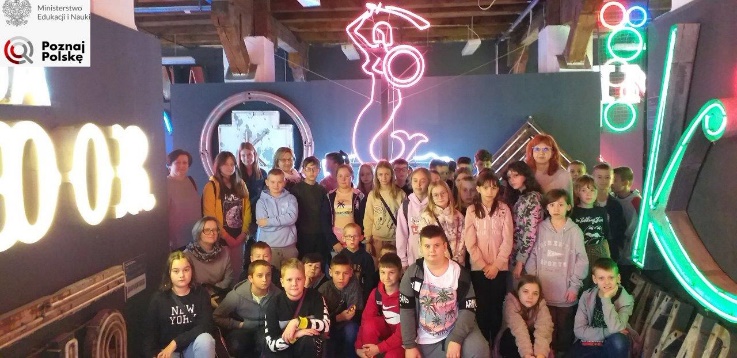 	20 listopada 2022 roku w budynku MGOK w Kosowie Lackim odbył się I Gminny Dzień Profilaktyki organizowany przez Stowarzyszenie na rzecz dzieci 
i młodzieży gminy Kosów Lacki.Swoje spektakle profilaktyczne mogły zaprezentować wszystkie szkoły, do których uczęszczają dzieci i młodzież mieszkające na terenie Gminy Kosów Lacki.Z zaproszenia skorzystały cztery szkoły: Zespół Szkół w Kosowie Lackim (LO i BSI), Szkoła Podstawowa w Ceranowie, Szkoła Podstawowa w Kosowie Lackim oraz Szkoła Podstawowa w Sterdyni.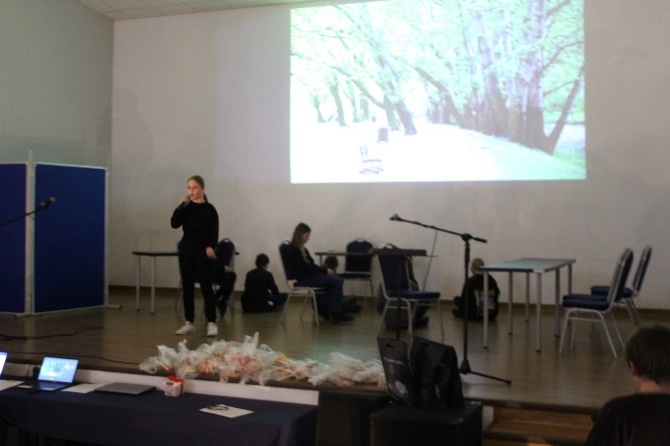 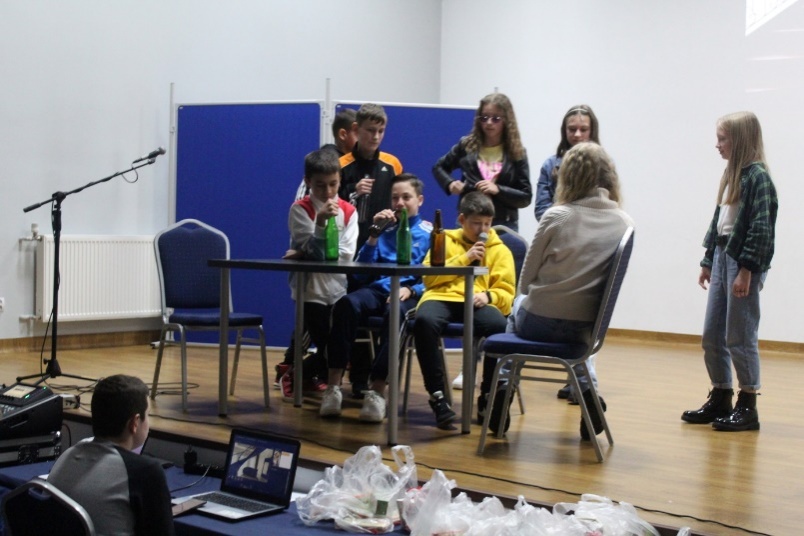 	,Niepełnosprawny – nie znaczy nieszczęśliwy”  pod takim hasłem została zorganizowana IV edycja Diecezjalnego Konkursu Wartościowe opowieści. Jego podsumowanie odbyło się 9 listopada w Szkole Podstawowej im. Stefana Kardynała Wyszyńskiego w Kosowie Lackim. Celem konkursu w tym roku było zwrócenie uwagi na potrzeby osób niepełnosprawnych, często słabszych, wymagających pomocy. Udział wzięło 154 uczniów. Zaangażowanych  było 40 opiekunów. Gala wręczania nagród zgromadziła nie tylko organizatorów, uczestników, ich rodziców i opiekunów, ale także osoby wspierające ideę konkursu, patronów honorowych oraz sponsorów nagród. Wręczenia nagród dokonali: ks. prał Zbigniew Rostkowski – wikariusz generalny diecezji drohiczyńskiej, który reprezentował bpa Piotra Sawczuka, Daniela Prokopczuk – sekretarz Miasta i Gminy Kosów Lacki, która reprezentowała Burmistrza Jana Słomiaka, Urszula Krzymowska – radna powiatu Sokołów Podlaski i przedstawicielka senatora Waldemara Kraski, jak również  ks. kan. Krzysztof Mielnicki – dyrektor Wydziału Katechezy i Szkolnictwa Katolickiego Kurii Diecezjalnej w Drohiczynie. 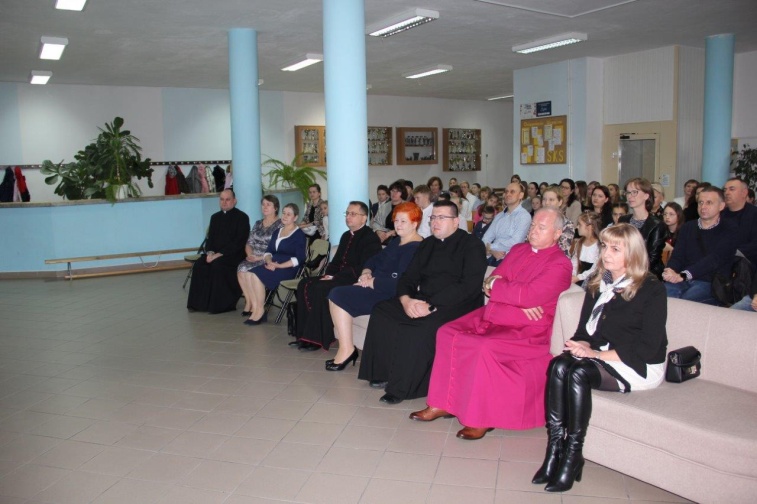 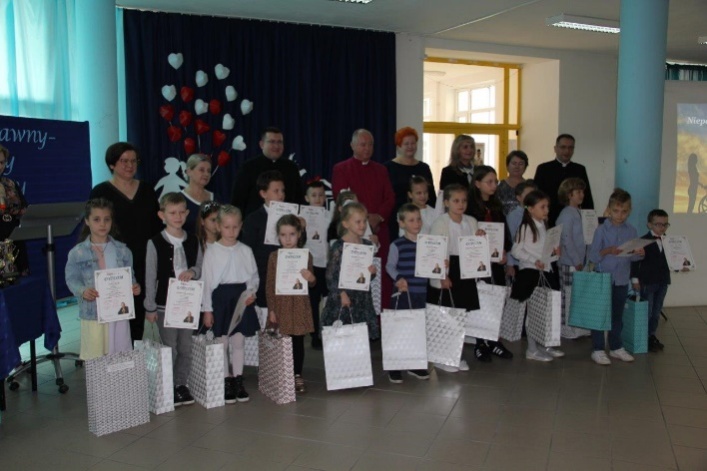 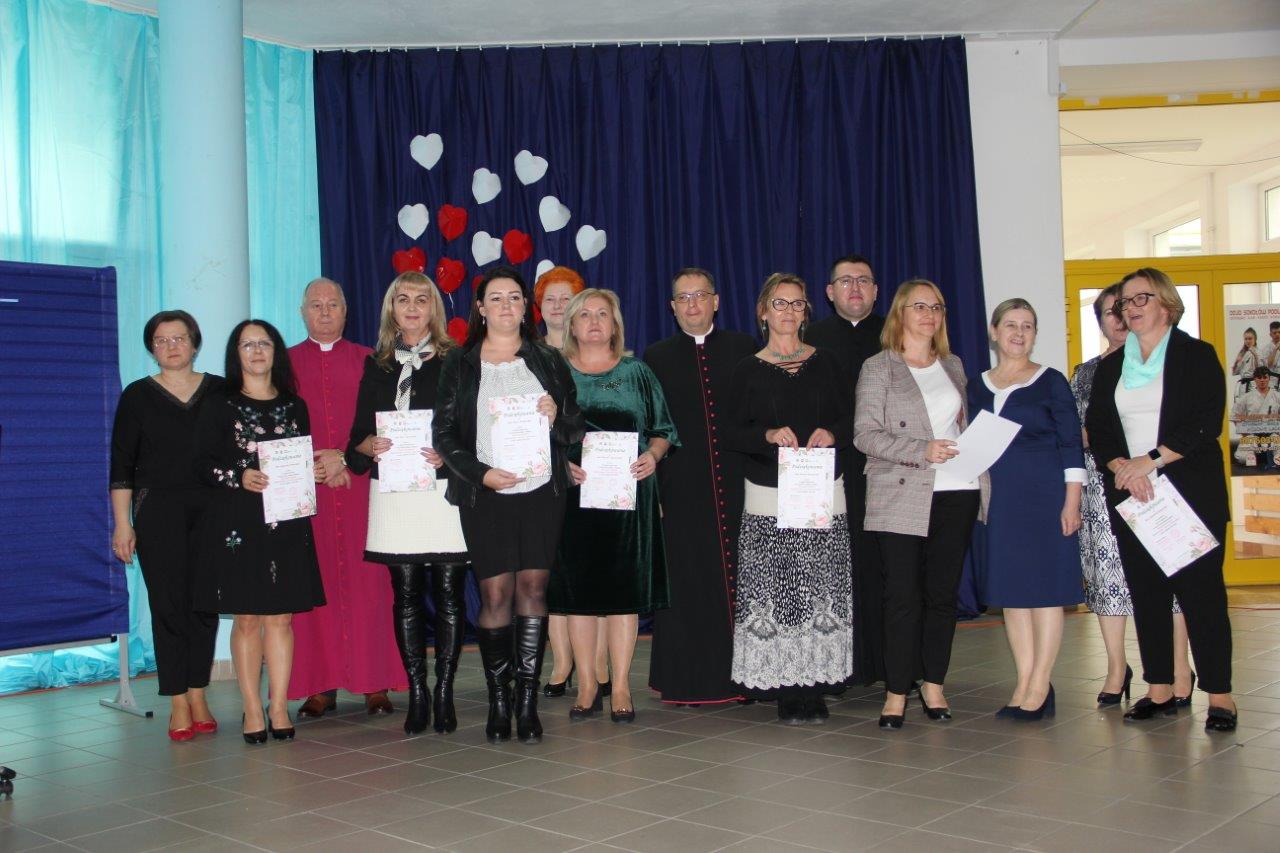 WSPÓŁPRACA Z URZĘDEM MARSZAŁKOWSKIM I URZĘDEM WOJEWÓDZKIMDnia 1 czerwca w Skibniewie odbyła się uroczystość podpisania umów pomiędzy Samorządem Województwa Mazowieckiego a gminami z powiatu sokołowskiego.Burmistrz Miasta i Gminy Kosów Lacki Jan Słomiak i Skarbnik Anna Żołnicka podpisali z Panią Marszałek Janiną Ewą Orzełowską oraz Panią Marszałek Elżbietą Lanc łącznie 6 umów na dofinansowanie zadań inwestycyjnych na łączną kwotę 116 500 zł ze środków budżetu Województwa Mazowieckiego. Pięć umów dotyczy pomocy finansowej na realizację zadań w ramach Mazowieckiego Instrumentu Aktywizacji Sołectw MAZOWSZE 2022. Te zadania to:    „Wykonanie oświetlenia ulicznego w Albinowie, gmina Kosów Lacki” - zakres zadania obejmuje wykonanie oświetlenia ulicznego w Albinowie, polegającego na zakupie i montażu przewodów oraz 6 lamp ledowych na istniejących słupach. Wartość ogółem – 22 105,85 zł.    „Budowa chodnika w Chruszczewce Włościańskiej” - zakres zadania to budowa ok. 50m. chodnika z kostki brukowej przy drodze gminnej we wsi Chruszczewka Włościańska. Wartość ogółem – ok. 20 000 zł.    „Budowa chodnika w Nowej Wsi” - Przedmiotem wniosku jest poprawa bezpieczeństwa mieszkańców poprzez wykonanie ok. 70m chodnika z kostki brukowej. Wartość ogółem – ok. 22 000 zł.    „Zakup klimatyzatorów do świetlicy wiejskiej w Rytelach Święckich”. Wartość ogółem – ok. 20 000 zł.    „Remont świetlicy wiejskiej w Trzcińcu Dużym wraz z wykonaniem ogrodzenia”. Zakres: wykonanie ogrodzenia wraz z zakupem bramy i furtki oraz remont zaplecza kuchennego. Wartość ogółem – ok. 24 000 zł.Ponadto Gminie Kosów Lacki udało się uzyskać dofinansowanie dla zadania "Retencjonowanie wody w obrębie Zespołu Oświatowego w Kosowie Lackim".  Wysokość pozyskanego wsparcia na realizację zdania to 66 500 zł.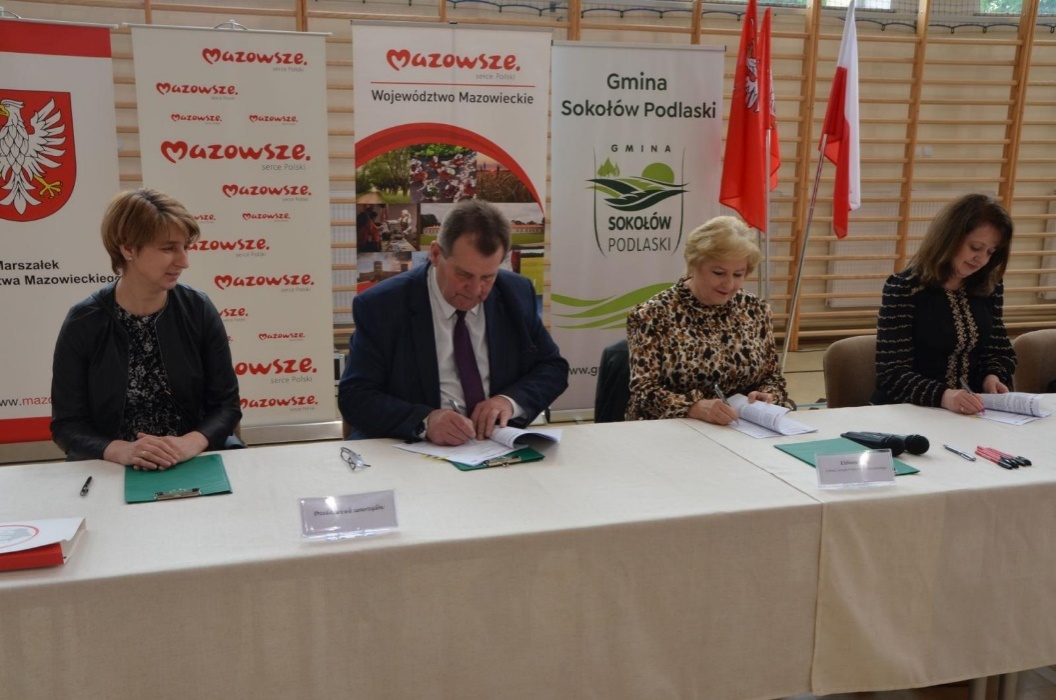 1 września w Rozbitym Kamieniu Burmistrz Miasta i Gminy Kosów Lacki Jan Słomiak oraz skarbnik Anna Żołnicka podpisali z Panią Marszałek Janiną Ewą Orzełowską i Panią Marszałek Elżbietą Lanc umowę o wsparcie gminy z Samorządu Województwa Mazowieckiego. Kwota pozyskanych środków to 1.200.000,00 zł.Ze środków dotacji współfinansowana zostanie przebudowa budynku po ośrodku zdrowia na nową siedzibę Urzędu Miasta i Gminy oraz jej wyposażenie.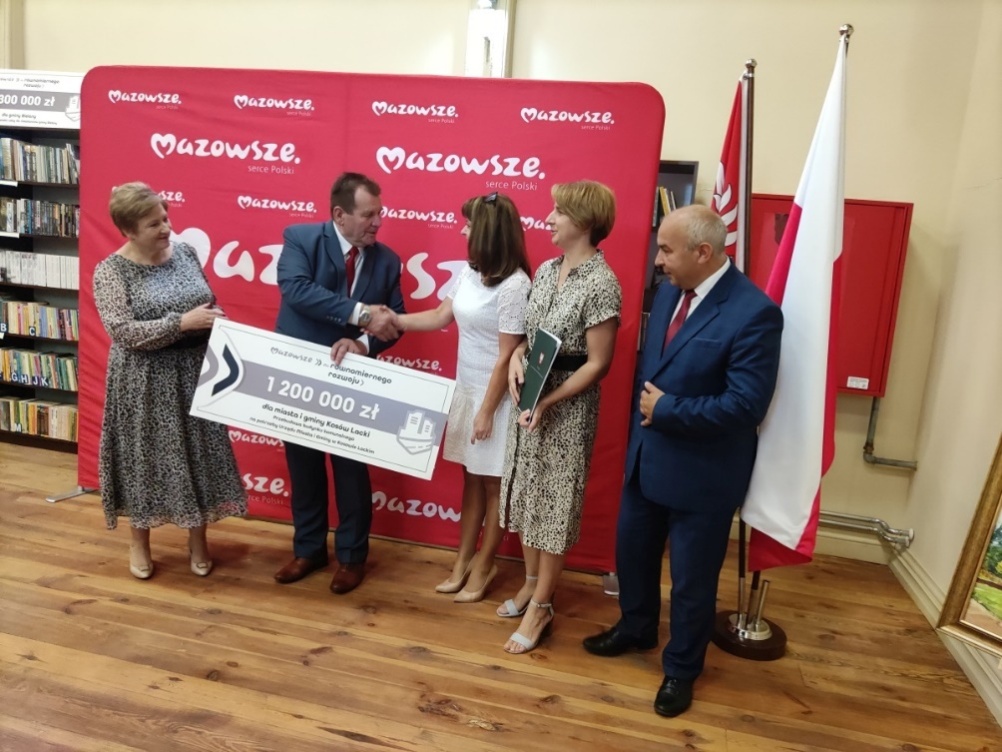 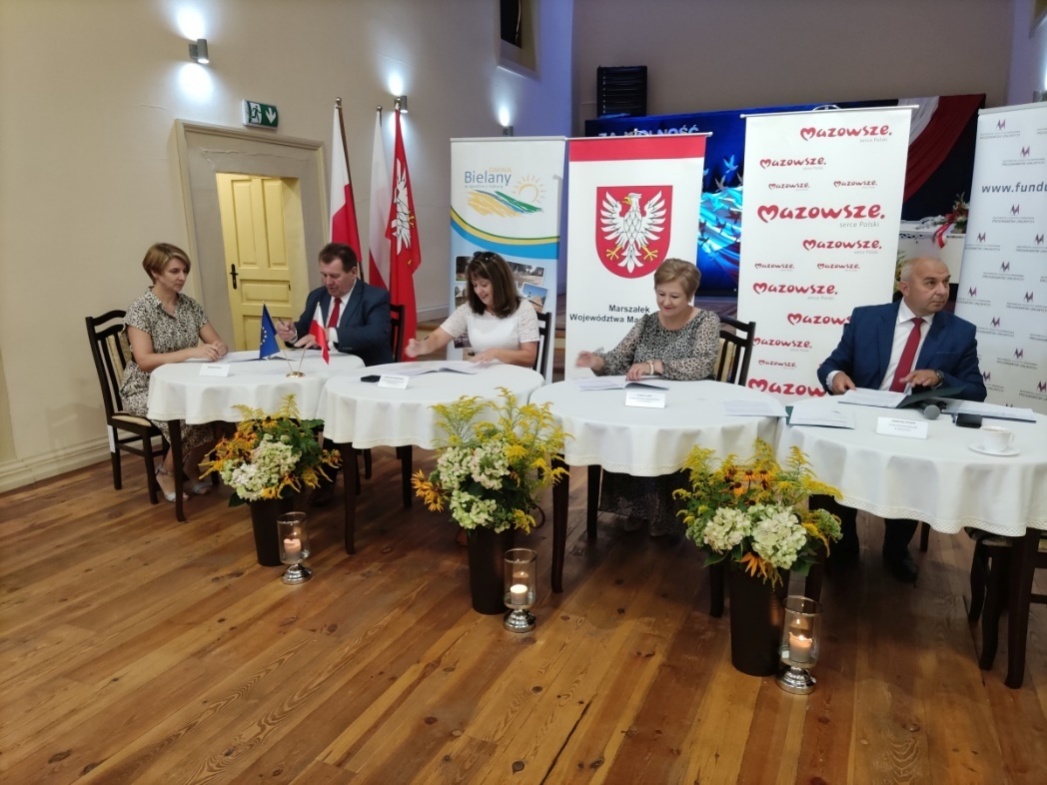 W Jabłonnie Lackiej burmistrz Miasta i Gminy Kosów Lacki Jan Słomiak oraz działająca 
z upoważnienia skarbnika Ewa Markiewicz podpisali z Panią Marszałek Janiną Ewą Orzełowską i Panią Marszałek Elżbietą Lanc 3 umowy o wsparcie z Samorządu Województwa Mazowieckiego 3 nowych zadań inwestycyjnych. Łączna kwota pozyskanych środków to 388.000,00 zł.Ze środków dotacji współfinansowana była przebudowa drogi gminnej w miejscowości Chruszczewka Włościańska o długości 946m. Droga stanowi dojazd do gospodarstw rolnych oraz pól i łąk rolników. Dofinansowanie do inwestycji to 168.000,00 zł.Pozyskana kwota 200.000,00 zł została przeznaczona na modernizację kompleksu sportowego 
w Kosowie Lackim.Natomiast 20.000,00 zł zostanie przeznaczone na zakup sprzętu pożarniczego oraz środków ochrony osobistej do jednostek OSP z Kosowa Lackiego, Buczyna, Rytel Święckich i Wólki Okrąglik.Zadania były realizowane przy udziale środków funduszu sołeckiego.--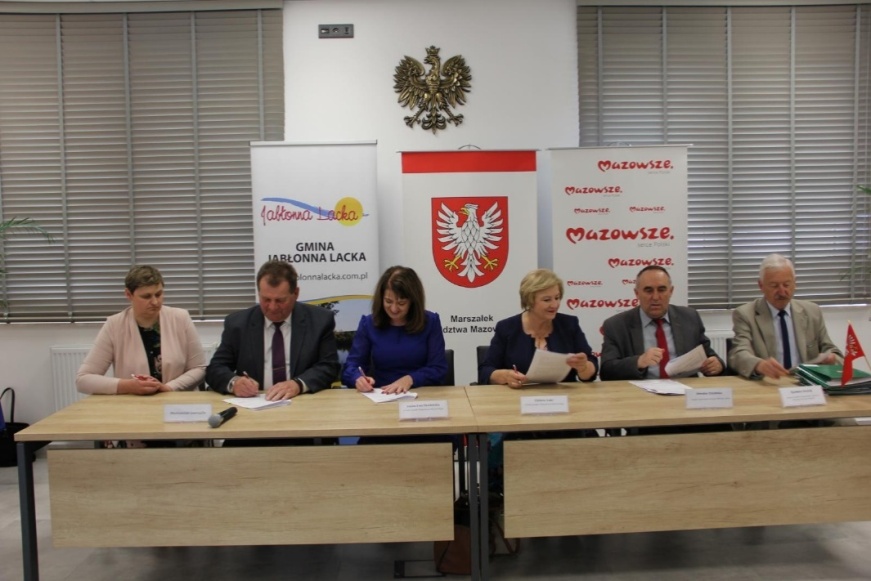 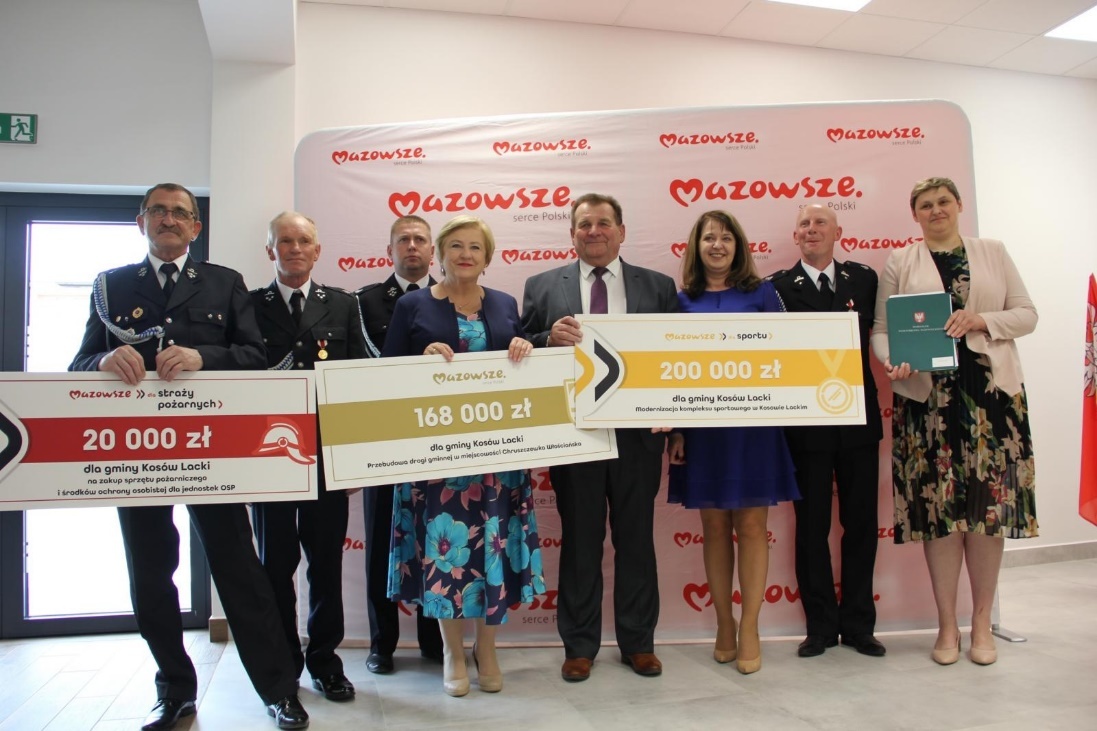 		INWESTYCJEDzięki dofinansowaniu ze środków Samorządu Województwa Mazowieckiegow zakresie zrealizowano zadanie „Przebudowa drogi gminnej Nr 390422W na odcinku 946m w m. Chruszczewka Wł. gmina Kosów Lacki”. To już kolejny odcinek dróg wybudowanych w ramach Programu budowy 
i modernizacji dróg dojazdowych do gruntów rolnych. Przebudowany odcinek drogi przebiega przez tereny zabudowy jednorodzinnej i zagrodowej oraz tereny rolnicze (pola uprawne i łąki).W ramach przedsięwzięcia wykonano nawierzchnię z betonu asfaltowego, obustronne pobocza oraz wyremontowano przepusty pod koroną drogi.Realizacja inwestycji wpłynęła na poprawę warunków technicznych drogi i jej nośność.W połączeniu z już istniejącymi drogami asfaltowymi będzie stanowić jeden ciąg komunikacyjny 
o podobnych parametrach technicznych.Wartość zadania to 525.979,97 zł, w tym dofinansowanie 168.000,00 zł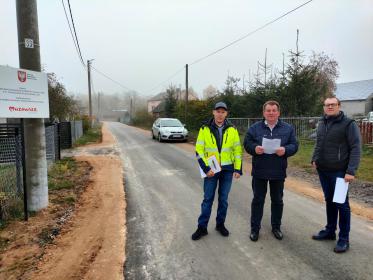 W 2022 r. przeprowadzono renowację drzwi w zabytkowym kościele pw. NNMP w Kosowie LackimInwestycja współfinansowana jest ze środków Unii Europejskiej w ramach strategii rozwoju lokalnego  kierowanego przez LGD Stowarzyszenie ,, Lokalna Grupa działania – Tygiel Doliny Bugu.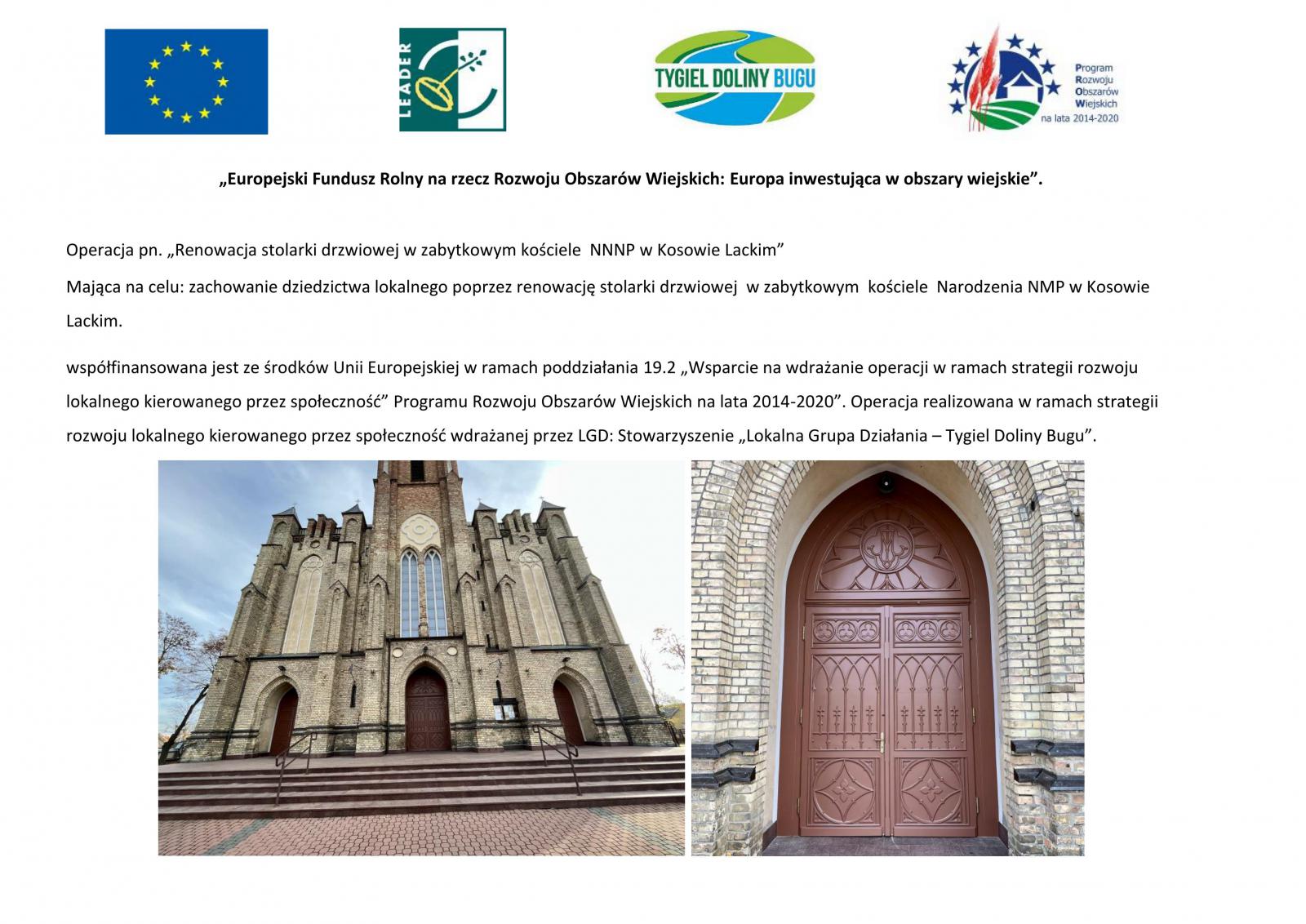 	Na stadionie w Kosowie Lackim rozpoczęła się realizacja projektu „Modernizacja kompleksu sportowego w Kosowie Lackim”, dofinansowanego  z budżetu Województwa Mazowieckiego w ramach Mazowieckiego Instrumentu Wsparcia Infrastruktury Sportowej „Mazowsze dla sportu 2022”. Jego pierwszym elementem jest utworzenie ogólnodostępnego boiska treningowego 
o nawierzchni trawiastej. Zamontowano bramki, aby w czasie wakacji młodzież mogła skorzystać z obiektu.   W ramach przedsięwzięcia wykonano:- zakupiono i zamontowano piłkochwyty- zrobiono zadaszenie czterech sektorów trybun- utwardzono część podjazdu z kostki brukowej oraz wykonano chodnik,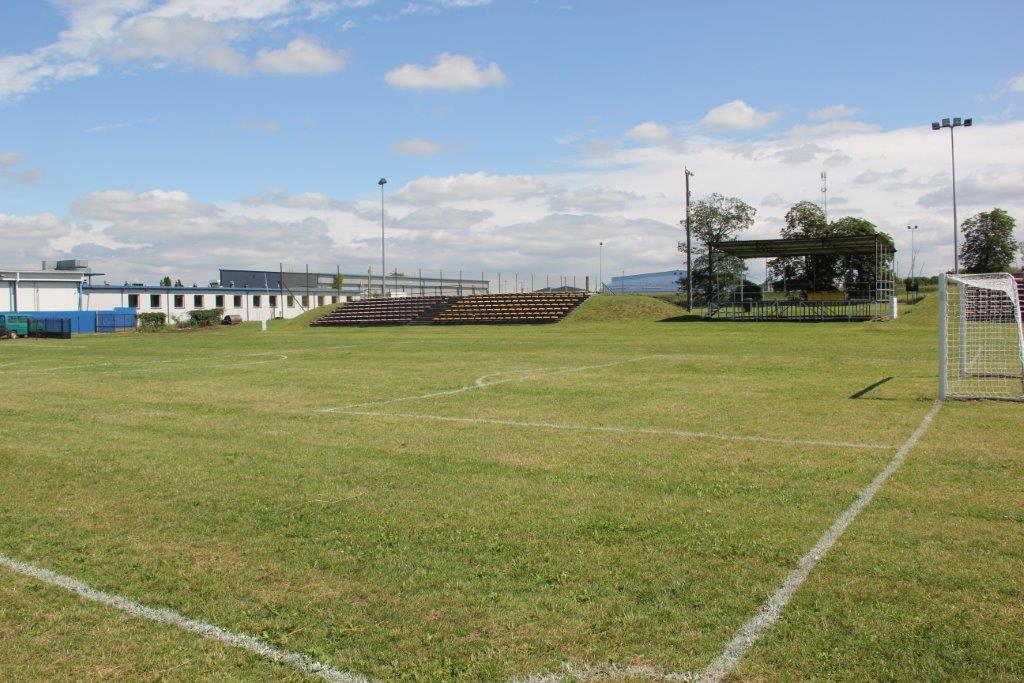 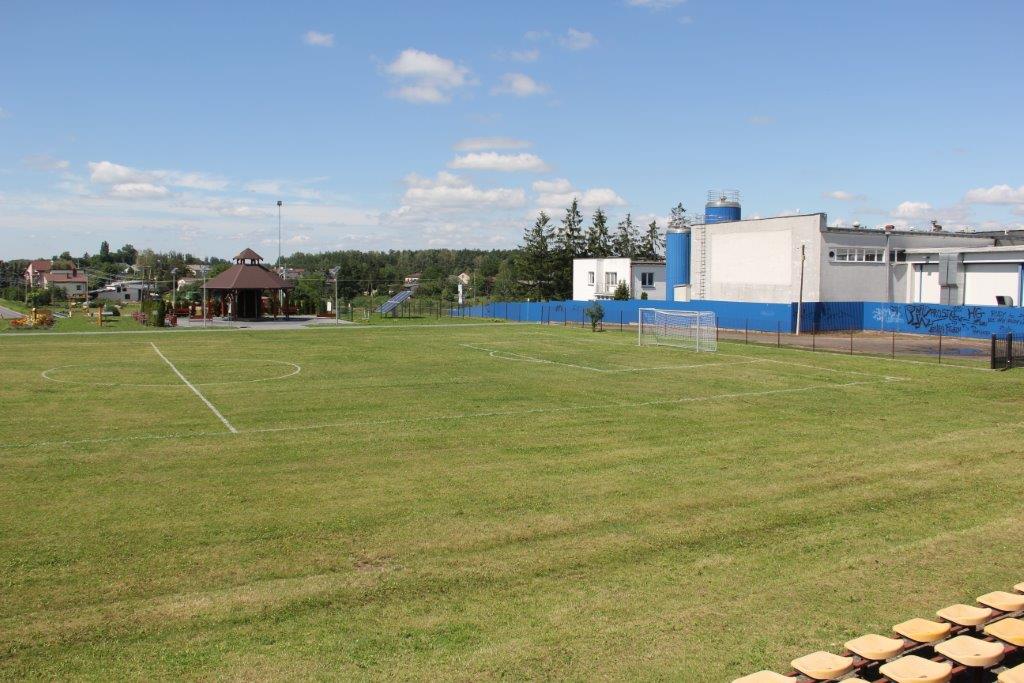 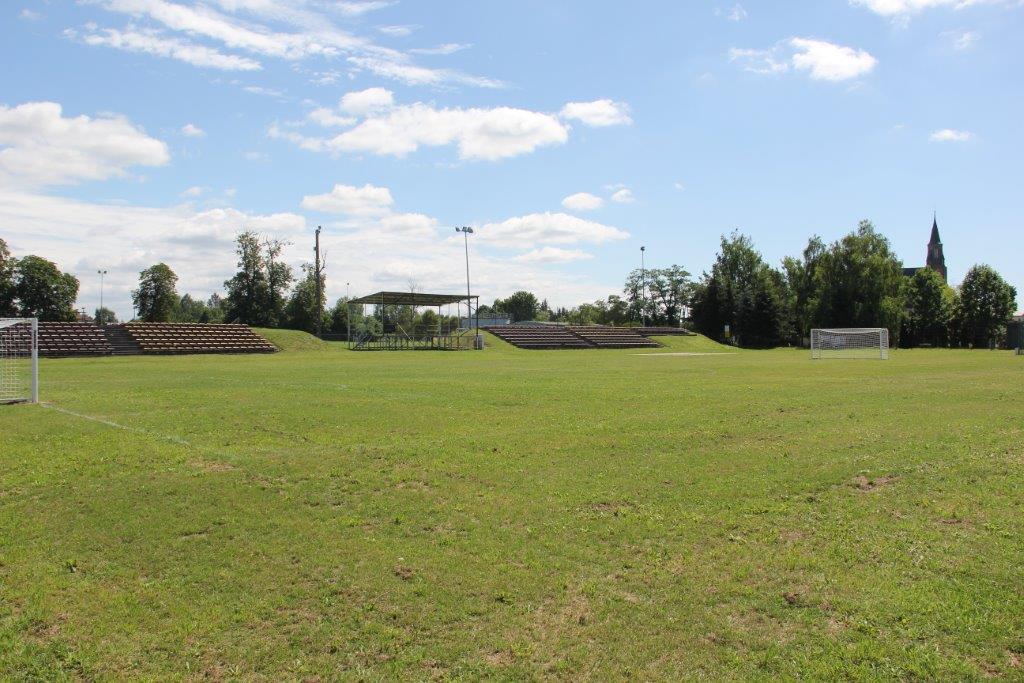 Mazowsze dla sołectw 2022” – pozyskaliśmy dofinansowanie dla kolejnych 5 miejscowościPoprawa bezpieczeństwa mieszkańców poprzez budowę oświetlenia ulicznego, budowę chodników, remont budynku świetlicy wiejskiej oraz zakup i montaż klimatyzacji w świetlicy – to główne zadania, na które udało się pozyskać wsparcie finansowew ramach „Mazowieckiego Instrumentu Aktywizacji Sołectw MAZOWSZE 2022” – „Mazowsze dla sołectw 2022”.      To już kolejna edycja programu, w którym Gmina Kosów Lacki złożyła wnioski o przyznanie dofinansowania ze środków Samorządu Województwa Mazowieckiego. MIAS to inicjatywa mająca na celu zaspokajanie potrzeb społeczności lokalnych poprzez udzielanie wsparcia finansowego dla gmin na zadania sołeckie.    W ramach tegorocznej edycji  „Mazowsze dla sołectw 2022” Gmina Kosów Lacki podpisała 5 umów na dofinansowanie w łącznej wysokości 50.000,00 zł na realizację pięciu zadań:Wykonanie oświetlenia ulicznego w Albinowie, gmina Kosów LackiBudowa chodnika w Chruszczewce WłościańskiejBudowa chodnika w Nowej WsiRemont świetlicy wiejskiej w Trzcińcu Dużym wraz z wykonaniem ogrodzeniaZakup klimatyzatorów do świetlicy wiejskiej w Rytelach Święckich    Każde z powyższych zadań otrzymało wsparcie w wysokości 10.000,00 zł.Współpraca z Samorządem Powiatowym Przebudowa drogi powiatowej na odcinku Sągole- Grzymały oraz na odcinku                                  Grzymały – Sągole. 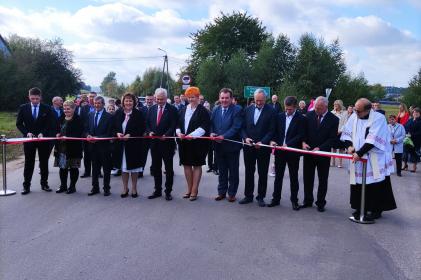 W otwarciu drogi wzięli udział: Pan Senator Waldemar Kraska, Pani Starosta Elżbieta Sadowska, Pan Burmistrz Miasta i Gminy Kosów Lacki Jan Słomiak, Radni Powiatowi i Gminni, urzędnicy, sołtysi i mieszkańcy.Prace przeprowadzone na ternie Gminy Kosów Lacki kosztowały ponad 2,508 mln zł. Inwestycja została dofinansowana przez Gminę Kosów Lacki środkami w wysokości 321 309,50 tys. zł.Realizacja inwestycji była możliwa dzięki dobrej współpracy Gminy Kosów Lacki z Powiatem Sokołowskim oraz dzięki wsparciu ze strony rządowej w ramach Rządowego Funduszu Rozwoju Dróg. Dziękujemy Panu Senatorowi Waldemarowi Krasce za wspieranie inwestycji w Gminie Kosów Lacki.Świetlica wiejska w Sągolach przeszła generalny remont. Wykonane zostały prace remontowe na  dachu budynku oraz wykonano termomodernizację. Inwestycję sfinansował samorząd Kosowa Lackiego, a w pracach bardzo pomogli mieszkańcy miejscowości. Fundusze pozyskane od Samorządu Województwa pomogły wyposażyć obiekt. Całość inwestycji wyniosła143 145,67 zł z tego 10 000,00 zł to środki MIAS tj. środki z Urzędu Marszałkowskiego Województwa Mazowieckiego, 108 982,60 zł to tzw. fundusz sołecki oraz 24 163,07 środki Gminy Kosów Lacki.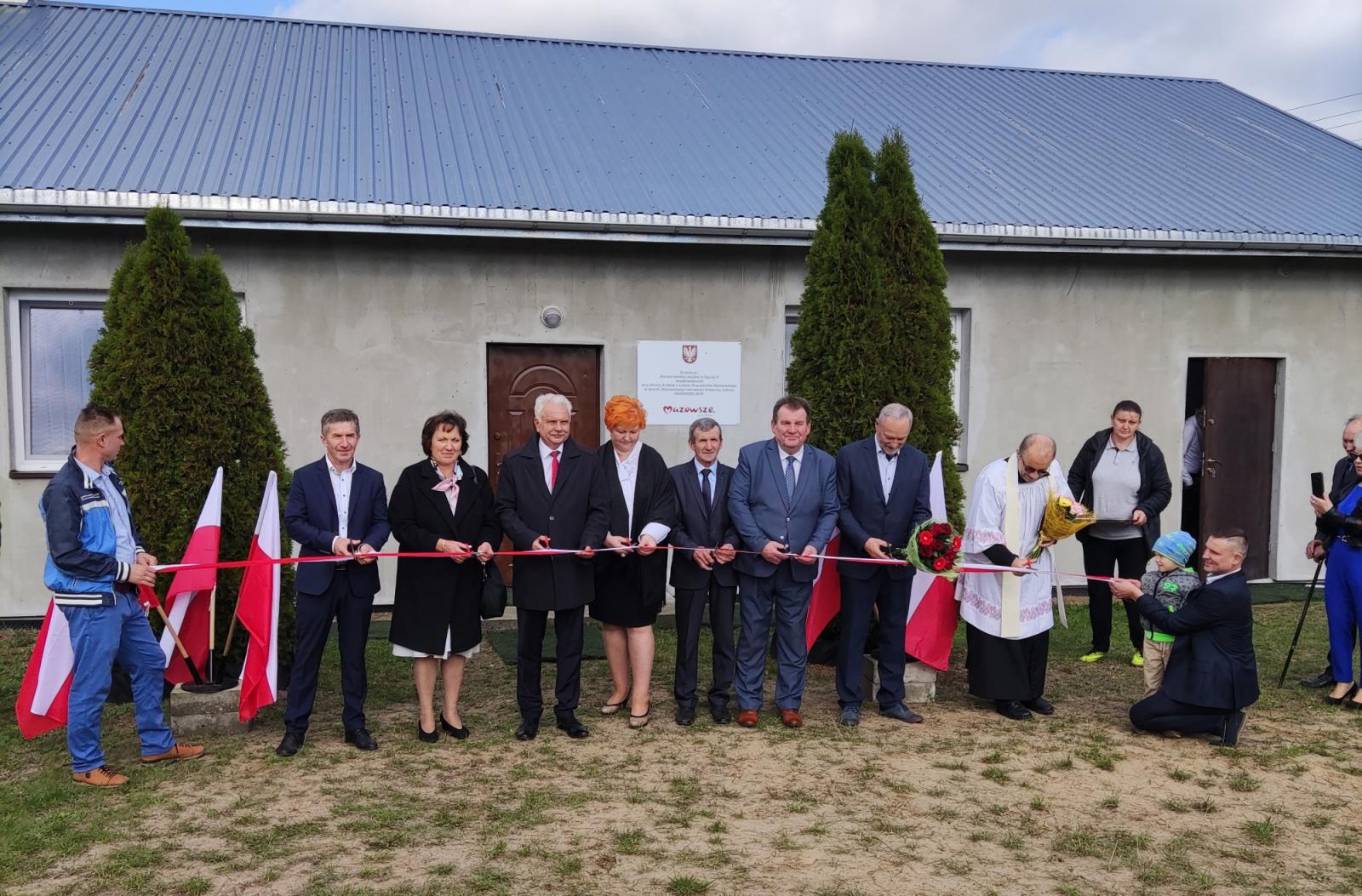 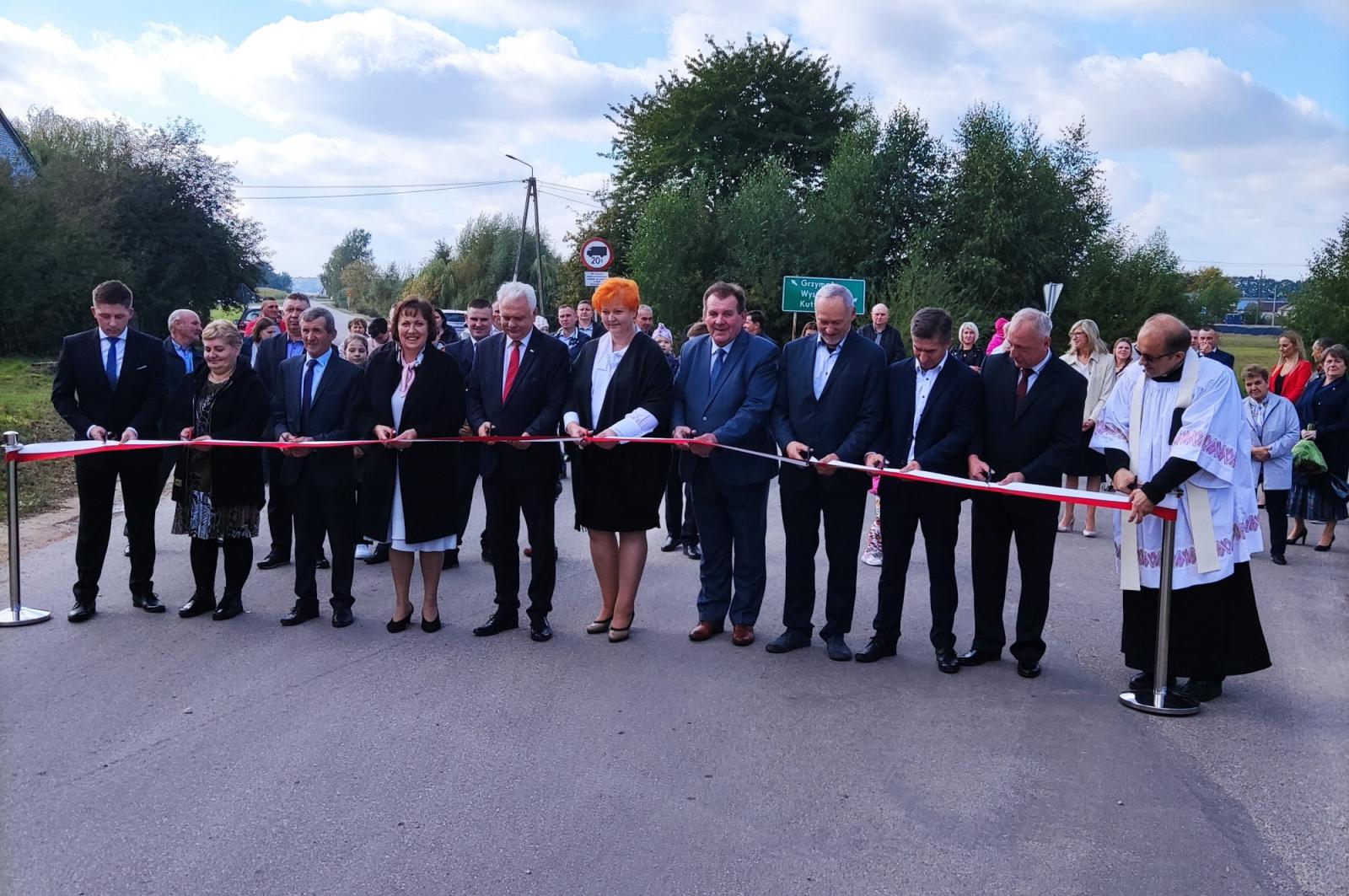 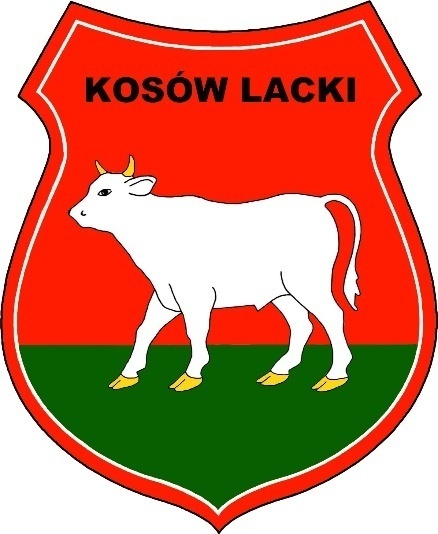 Urząd Miasta i Gminy08-330 Kosów LackiUl. Kolejowa 2www.kosowlacki.ple-mail: samorzad@kosowlacki.plRokRokludnośćludnośćurodzeniazgonyzgony201820186 2006 200499797201920196149614966888820202020611261126888882021601768686813413420225 9285050509191WiekMężczyznKobietOgółem0-28810018833433674-56345108627356273123548-1214212927113-15918417516-1770541241832195119-6519960199619-60015321532654590459600841841ogółem303328956928wiekmężczyznkobietogółem0-23530653911204-519173661113247813218-1257409713-1535276216-1722214318971619-65673067319-600571571.> 651470147>600281281Ogółem102510312056WiekMężczyznKobietOgółem0-2537012332522474-5442872616223872310338-12858917413-15565711316-174833811823123519-6513230132319-600961961>653120312>600560560ogółem200818643872LpNr i  data podjęciaTytuł uchwałySposób realizacji1XXX/190/2022z  20.01.2022rw sprawie zatwierdzenia planów pracy  stałych komisji Rady Miasta i Gminy Kosów Lacki na rok 2022Wykonano zgodnie  z zapisami uchwały2XXX/191/2022               z  20.01.2022rw sprawie przyjęcia przez Gminę Kosów lacki zadania z zakresu  administracji rządowej polegającej na utrzymaniu grobów i cmentarzy wojennych na terenie Gminy Kosów LackiWykonano zgodnie  z obowiązującymi przepisami3XXX/192/2022              z  20.01.2022rw sprawie wyboru metody ustalenia opłaty za gospodarowanie odpadami komunalnymi oraz ustalenia tej stawki   Wykonano zgodnie  z obowiązującymi przepisami4XXXI/193/2022               z  23.02.2022rw sprawie przyjęcia do realizacji zadania z zakresu dróg powiatowych pn. „Przebudowa drogi powiatowej ul. Małkińska w Kosowie Lackim od km 0+830km do km 1+ 825” Zadanie nie zostało zrealizowane przeniesiono na rok 20235XXXI/194/2022z  23.02.2022rw sprawie  przyjęcia do realizacji zadania z zakresu dróg powiatowych pn. „Przebudowa drogi powiatowej w Wólce Okrąglik od km 4+740 do km 5+735” Zadanie nie zostało zrealizowane przeniesiono na rok 20236XXXI/195/2022 z  23.02.2022rw sprawie  przyjęcia do realizacji zadania z zakresu dróg powiatowych pn. „Przebudowa drogi powiatowej nr 4220W na odcinku Grzymały –Kutyski o długości 2,300km”Zadanie nie zostało zrealizowane przeniesiono na rok 20237XXXI/196/2022z 23.02.2022r..o zmianie Wieloletniej Prognozie Finansowej Gminy Kosów Lacki na lata 2022-2037Środki wydatkowano zgodnie  z zapisami uchwały8XXXI/197/2022z 23.02.2022r.o zmianie uchwały budżetowej gminy Kosów Lacki na rok 2022Środki wydatkowano zgodnie  z zapisami uchwały9XXXII/198/2022z 31.03.2022r.w sprawie rozpatrzenia petycjiWykonano zgodnie  z zapisami uchwały10XXXII/199/2022z 31.03.2022r.w sprawie przekazania petycji według właściwościWykonano zgodnie  z zapisami uchwały11XXXII/200/2022z 31.03.2022r.w sprawie uchwalenia Gminnego Programu Profilaktyki i Rozwiązywania Problemów Alkoholowych oraz przeciwdziałania Narkomanii na rok 2022Wykonano zgodnie  z obowiązującymi przepisami12XXXII/201/2022z 31.03.2022r.w sprawie uchwalenia „Programu opieki nad zwierzętami bezdomnymi oraz zapobiegania bezdomności zwierząt na terenie Gminy Kosów lacki na rok 2022”Wykonano zgodnie  z zapisami uchwały13XXXII/202/2022z 30.03.2022r. o zmianie Wieloletniej Prognozie Finansowej Gminy Kosów Lacki na lata 2022-2037. Środki wydatkowano zgodnie  z zapisami uchwały14XXXII/203/2022z 31.03.2022r o zmianie uchwały budżetowej gminy Kosów Lacki na rok 2022Środki wydatkowano zgodnie  z zapisami uchwały 15XXXIII/204/2022z 12.05.2022r.w sprawie przekształcenia Szkoły Podstawowej im. Stefana Kardynała Wyszyńskiego w Kosowie Lackim poprzez zmianę jej siedziby Wykonano zgodnie  z zapisami uchwały16XXXIII/205/2022z 12.05.2022rw sprawie ustalenia wysokości ekwiwalentu pieniężnego dla strażaków  ratowników Ochotniczych Straży Pożarnych  z terenu gminy Kosów Lacki za uczestnictwo w działaniach ratowniczych, akcjach ratowniczych i ćwiczeniach Wykonano zgodnie  z zapisami uchwały17XXXIII/206/2022 z 12.05.2022r.w sprawie wyznaczenia  miejsca do prowadzenia  handlu w piątki i soboty przez rolników i ich domowników oraz wprowadzenia regulaminu określającego zasady prowadzenia tego handluWykonano zgodnie  z zapisami uchwały18XXXIII/207/2022z 12.05.2022r.o zmianie w WPF Gminy Kosów Lacki na lata 2022-2037.Środki wydatkowano zgodnie  z zapisami uchwały19XXXIII/208/2022z12.05.2022r.o zmianie uchwały budżetowej gminy Kosów Lacki na rok 2022. Środki wydatkowano zgodnie  z zapisami uchwały20XXXIV/209/2022 z 28.06.2022r.W sprawie udzielenia Burmistrzowi Miasta i Gminy Kosów Lacki wotum zaufania Wykonano zgodnie  z zapisami uchwały21XXXIV/210/2022 z 28.06.2022r.w sprawie zatwierdzenia rocznego sprawozdania finansowego Gminy wraz ze sprawozdaniem z wykonania budżetu za 2017rok.Wykonano zgodnie  z zapisami uchwały22XXXIV/211/2022z 28.06.2022r.w sprawie udzielenia Burmistrzowi Miasta i Gminy Kosów Lacki absolutorium z tytułu wykonania budżetu za 2021rokWykonano zgodnie  z obowiązującymi przepisami23XXXIV/212/2022z z 28.06.2022r. w sprawie określenia średniej ceny jednostki paliwa w Gminie Kosów Lacki w roku szkolnym 2022/2023Wykonano zgodnie  z obowiązującymi przepisami24XXXIV/213/2022z 28.06.2022r. o zmianie uchwały w sprawie ustalenia wysokości opłaty za pobyt dziecka oraz maksymalnej kwoty za wyżywienie  dziecka w Klubie Dziecięcym w Kosowie Lackim Wykonano zgodnie  z zapisami uchwały25XXXIV/214/2022 z 28.06.2022r.o zmianie uchwały w sprawie określenia oświatowych jednostek budżetowych, które gromadzą dochody na wyodrębnionym rachunku źródeł tych dochodów i ich przeznaczenia, sposobu i trybu sporządzania planu finansowego dokonywania zmian i ich zatwierdzania Wykonano zgodnie  z zapisami uchwały26XXXIV/215/2022Z 28.06.2022r. o zmianie uchwały w sprawie ustalenia planu sieci publicznych szkół podstawowych prowadzonych przez gminę Kosów Lacki oraz określenia granic i ich obwodów Wykonano zgodnie  z zapisami uchwały27XXXIV/216/2022Z 28.06.2022W sprawie przyjęcia „Gminnego programu przeciwdziałania przemocy w rodzinie oraz ochrony ofiar przemocy w rodzinie na lata 2022-2025” Wykonano zgodnie  z zapisami uchwały28XXXIV/217/2022Z 28.06.2022w sprawie powołania Komisji Inwentaryzacyjnej Wykonano zgodnie  z zapisami uchwały29XXXIV/218/2022Z 28.06.2022r.w sprawie rozpatrzenia skargiWykonano zgodnie  z zapisami uchwały30XXXIV/219/2022Z 28.06.2022r.o zmianie w Wieloletniej Prognozie Finansowej Gminy Kosów Lacki na lata 2022-2037Środki wydatkowano zgodnie  z zapisami uchwały31XXXIV/220/2022Z28.06.2022r.o zmianie uchwały budżetowej gminy Kosów Lacki na rok 2022.Środki wydatkowano zgodnie  z zapisami uchwały32XXXV/221/202229.08.2022 w sprawie  tygodniowego obowiązku wymiaru  godzin zajęć pedagogów, pedagogów specjalnych,psychologów, logopedów ,terapeutów pedagogicznych i doradców zawodowych zatrudnionych w szkołach i przedszkolach prowadzonych przez gminę Kosów LackiWykonano zgodnie  z zapisami uchwały33 XXXV/222/2022z 29.08.2022r. o zmianie w Wieloletniej Prognozie Finansowej Gminy na lata 2022-2037 Środki wydatkowano zgodnie  z zapisami uchwały34 XXXV/223/2022z 29.08.2022r.o zmianie uchwały budżetowej Gminy Kosów Lacki na rok 2022. Środki wydatkowano zgodnie  z zapisami uchwały35 XXXVI/224/2022z 30.09.2022r. o zmianie uchwały w sprawie ustalenia regulaminu określającego wysokość oraz szczegółowe warunki przyznawania dodatków do wynagrodzenia zasadniczego oraz szczegółowe warunki obliczania i wypłacania wynagrodzenia za godziny ponadwymiarowe i godziny doraźnych zastępstw dla nauczycieli zatrudnionych w szkołach  dla których organem  prowadzącym jest gmina.Wykonano zgodnie  z zapisami uchwały36XXXVI/225/2022z 30.09.2022r.o zmianie w Wieloletniej Prognozie Finansowej Gminy Kosów lacki na lata 2022-2037Środki wydatkowano zgodnie  z zapisami uchwały37XXXVI/226/2022z 30.09.2022r.o zmianie uchwały budżetowej gminy Kosów Lacki na rok 2022.Środki wydatkowano  38 XXXVII/227/2022z 24.10.2022r. w sprawie wyrażenia zgody na założenie i przystąpienie przez Miasto i Gminę Kosów Lacki do stowarzyszenia pn. „Stowarzyszenie razem dla rozwoju w partnerstwie”Wykonano zgodnie  z obowiązującymi przepisami39 XXXVII/228/2022 z 24.10.2022r. w sprawie rozpatrzenia ponownej skargiWykonano zgodnie  z obowiązującymi przepisami40 XXXVII/229/2022z 24.10.2022r. w sprawie określenia wysokości stawek podatku od nieruchomości obowiązujących na terenie gminy Kosów Lacki Wykonano zgodnie  z zapisami uchwały41 XXXVII/230/2022z 24.10.2022r. w sprawie określenia rocznych stawek podatku od środków transportowych obowiązujących na terenie gminy Kosów Lacki Wykonano zgodnie  z zapisami uchwały 42 XXXVII/231/2022z 24.10.2022r. o zmianie w Wieloletniej Prognozie Finansowej Gminy na lata 2022-2037Wykonano zgodnie  z zapisami uchwały43XXXVII/232/2022z 24.10.2022r.o zmianie uchwały budżetowej gminy Kosów Lacki na rok 2022.Środki wydatkowano zgodnie  z zapisami uchwały44 XXXVIII/233/2022z 30.11.2022r. w sprawie określenia stawki za 1 km przebiegu pojazdu będącej podstawą do ustalenia zwrotu kosztów przewozu dzieci ,młodzieży ,uczniów oraz rodziców.Wykonano zgodnie  z zapisami uchwały45 XXXVIII/234/2022 z 30.11.2022r.w sprawie uchwalenia rocznego Programu współpracy Gminy Kosów Lacki z organizacjami pozarządowymi oraz innymi podmiotami prowadzącymi działalność pożytku publicznego na rok 2023. Wykonano zgodnie  z obowiązującymi przepisami46XXXVIII/235/2022 z 30.11.2022rw sprawie uchwały w sprawie wysokości opłat za korzystanie z Hali Sportowej przy zespole szkół w Kosowie LackimWykonano zgodnie  z obowiązującymi przepisami47 XXXVIII/236/2022 z 30.11.2022r. w sprawie obniżenia ceny żyta przyjmowanej jako podstawa obliczenia podatku rolnego na 2023r.Wykonano zgodnie  z obowiązującymi przepisami48 XXXVIII/237/2022 z 30.11.2022r. o zmianie uchwały w sprawie zaciągnięcia długoterminowej pożyczki z Wojewódzkiego Funduszu Ochrony Środowiska i Gospodarki Wodnej w Warszawie Środki wydatkowano zgodnie  z zapisami uchwały49 XXXVIII/238/2022 z 30.11.2022r.o zmianie w Wieloletniej Prognozie Finansowej  Gmina na lata 2022-2037  Środki wydatkowano zgodnie  z zapisami uchwały50 XXXVIII/239/2022 z 30.11.2022r. o zmianie uchwały budżetowej Gminy  na rok 2022  Środki wydatkowano zgodnie  z zapisami uchwały51 XXXIX/340/2022    z 29.12.2022r. w sprawie uchwalenia Gminnego Programu Profilaktyki i Rozwiązywania Problemów Alkoholowych oraz Przeciwdziałania Narkomanii na lata 2023-2026 Wykonano zgodnie  z zapisami uchwały52XXXIX/241/2022                 z 29.12.2022r.  o zmianie w Wieloletniej Prognozie Finansowej  Gmina na lata 2022-2037Wykonano zgodnie  z zapisami uchwały53XXXIX/242/2022z 29.12.2022r.o zmianie uchwały budżetowej gminy Kosów Lacki na rok 2022.Środki wydatkowano zgodnie  z zapisami uchwały54 XXXIX/243/2022z 29.12.2022r.w sprawie Wieloletniej Prognozy Finansowej Gminy Kosów Lacki na lata 2022-2037Środki wydatkowano zgodnie  z zapisami uchwały55 XXXIX/244/2022z 29.12.2022r.w sprawie uchwalenia uchwały budżetowej gminy Kosów Lacki na rok 2023.Środki wydatkowano zgodnie  z zapisami uchwałyLp.Nazwa zadaniaNakłady Źródło i kwota dofinansowanie1Przebudowa drogi gminnej Nr 390422W na odcinku 946 m w m. Chruszczewka Wł. gmina Kosów Lacki541.950,25Dotacja z budżetu Województwa Mazowieckiego na zadania z zakresu budowy i modernizacji dróg dojazdowych do gruntów rolnych - 168.000,002Budowa chodnika w Chruszczewce Włościańskiej19.987,50Dotacja z budżetu Województwa Mazowieckiego w ramach MIAS MAZOWSZE 2022 – 9.993,753Budowa chodnika we wsi Nowa Wieś21.980,10Dotacja z budżetu Województwa Mazowieckiego w ramach MIAS MAZOWSZE 2022 – 10.000,004Renowacja mogiły32.000,00Dotacja z budżetu Mazowieckiego Urzędu Wojewódzkiego  - 
30.000,00 zł5Przebudowa budynku komunalnego na potrzeby Urzędu Miasta i Gminy w Kosowie Lackim1.891.608,31Dotacja z Urzędu Marszałkowskiego w ramach Instrumentu wsparcia zadań ważnych dla równomiernego rozwoju województwa mazowieckiego – 750.000,00 zł6Zakup wyposażenia do czterech jednostek OSP 43.004,99Dotacja celowa z Urzędu Marszałkowskiego Województwa Mazowieckiego – 20.000,00 zł7Poznaj Polskę – wycieczki szkolne99.532,70Dotacja z budżetu Województwa Mazowieckiego w ramach programu Poznaj Polskę – 64.204,70 zł8Z aparatem w drodze na szczyt199.410,00Program Operacyjny Wiedza Edukacja Rozwój z EFS 199.410,009Retencjonowanie wody w obrębie zespołu oświatowego w Kosowie Lackim138.299,99Mazowiecki Instrument Wsparcia Adaptacji do Zmian Klimatu – Mazowsze dla klimatu 2022 - 63.999,00 zł10Budowa oczyszczalni ścieków  wraz z infrastrukturą towarzyszącą w Kosowie Lackim9.698.773,03Dotacja z Urzędu Marszałkowskiego w ramach Instrumentu wsparcia zadań ważnych dla równomiernego rozwoju województwa mazowieckiego – 750.000,00 zł – 1.750.000,0011Wymiana oświetlenia ulicznego w Albinowie 21.701,14Dotacja z budżetu Województwa Mazowieckiego w ramach Mazowieckiego Instrumentu Aktywizacji Sołectw MAZOWSZE 2022 – 10.000,0012Wymiana opraw oświetlenia ulicznego na ledowe na terenie gminy Kosów Lacki989.390,00Rządowy Fundusz Inwestycji Lokalnych – 695.510,99 zł13Zakup klimatyzatorów do świetlicy wiejskiej w Rytelach Święckich19.729,20Dotacja z budżetu Województwa Mazowieckiego w ramach Mazowieckiego Instrumentu Aktywizacji Sołectw MAZOWSZE 2022 - 9.864,60 zł14Remont świetlicy wiejskiej w Trzcińcu Dużym23.999,99Dotacja z budżetu Województwa Mazowieckiego w ramach Mazowieckiego Instrumentu Aktywizacji Sołectw MAZOWSZE 2022 – 10.000,00 zł15Usuwanie odpadów z foli rolniczych, siatki sznurka do owijania balotów, opakowań po nawozach i typu Big Bag31.358,88Narodowy Fundusz Ochrony Środowiska i Gospodarki Wodnej – 29.036,0016Usuwanie i unieszkodliwianie wyrobów zawierających azbest 53.524,80Środki  z Wojewódzkiego Funduszu Ochrony Środowiska i Gospodarki Wodnej w Warszawie 27.875,7117Modernizacja kompleksu sportowego w Kosowie Lackim333.290,69Dotacja z Urzędu Marszałkowskiego w ramach Mazowieckiego Instrumentu Wsparcia Infrastruktury Sportowej Mazowsze dla sportu 2022 – 200.000,00 złLp.Nazwa zadaniaPlanWykonanie%1Budowa sieci wodociągowej w miejscowości Buczyn Szlachecki, gm. Kosów Lacki175.000,00174.604,6899,772Budowa chodnika na ul. Leśnej w Kosowie Lackim9.417,650,000,003Budowa chodnika w Chruszczewce Włościańskiej20 000,0019.987,5098,684Budowa chodnika we wsi Nowa Wieś22.000,0021.980,1099,915Budowa dróg na terenie Gminy Kosów Lacki 129.000,00129.000,00100,006Przebudowa drogi gminnej Nr 390422W na odcinku 946 m w m. Chruszczewka Wł. gmina Kosów Lacki542.000,00541.950,2599,997Wykup gruntów49.325,0745.565,9092,388Regionalne partnerstwo samorządów Mazowsza dla aktywizacji społeczeństwa informacyjnego w zakresie e-administracji i geoinformacji - Projekt ASI8.196,728.196,72100,009Przebudowa budynku komunalnego na potrzeby Urzędu Miasta i Gminy w Kosowie Lackim 1.970.000,001.891.608,3196,0210Zakup sprzętu i oprogramowania w ramach grantu Cyfrowa Gmina124.200,000,000,0011Budowa nowego budynku przedszkola i żłobka w Kosowie Lackim160.000,00123.000,0076,8812Retencjonowanie wody w obrębie Zespołu Oświatowego w Kosowie Lackim140.000,00138.299,9998,7913Dofinansowanie przebudowy pomieszczeń Pracowni Rezonansu Magnetycznego przez Samodzielny Publiczny Zakład Opieki Zdrowotnej w Sokołowie Podlaskim32.000,0032.000,00100,0014Budowa oczyszczalni ścieków  wraz z infrastrukturą towarzyszącą w Kosowie Lackim 10.500.000,009.698.773,0392,3715Budowa przepompowni ścieków oraz sieci kanalizacji sanitarnej na ul. Parkowej w Kosowie Lackim 30.000,0025.206,0084,0216Budowa sieci wodociągowej i kanalizacji sanitarnej w ulicy Długiej, Wiatracznej, Węgrowskiej i Spacerowej w miejscowości Kosów Lacki20.000,0016.674,0083,3717Rozbudowa sieci wodociągowej i kanalizacyjnej na ul. Ogrodowej w Kosowie Lackim35.0000028.500,0081,4318Wymiana opraw oświetlenia ulicznego na ledowe na terenie gminy Kosów Lacki 1.000.000,00989.390,0098,9419Przebudowa budynku komunalnego przy ul. Kolejowej 2 w Kosowie Lackim150.000,00101.938,0067,9320Modernizacja kompleksu sportowego w Kosowie Lackim340.000,00333.290,6998,0321Modernizacja oświetlenia i trybun na stadionie w Kosowie Lackim250.000,00223.835,7889,5315.706.139,4414.543.800,9592,60LpNazwa sołectwaWnioskowana kwotaZrealizowane wydatki1Albinów12 105,8511 701,142Bojary12 967,1312 967,133Buczyn Dworski, Nowy Buczyn13 062,8313 062,834Buczyn Szlachecki 15 407,4415 397,035Chruszczewka Szlachecka14 354,7614 057,056Chruszczewka Włościańska14 976,8014 970,557Dębe16 077,3316 076,108Dybów21 532,1421 186,409Grzymały 15 024,6515 024,6510Guty19 426,7819 426,7811Henrysin10 335,439 740,0012Jakubiki14 306,9114 306,9113Kosów Ruski12 584,3412 584,3414Krupy11 675,2010 584,2015Kutyski12 823,5912 792,0016Łomna15 263,8914 993,7017Nowa Maliszewa14 402,6113 916,6118Nowa Wieś16 986,4716 966,5719Rytele Święckie23 063,3122 861,0420Sągole15 216,0515 216,0521Stara Maliszewa14 163,3614 157,3022Telaki36 508,9436 503,0923Tosie18 087,0018 081,0524Trzciniec Duży17 034,3217 034,3125Trzciniec Mały15 503,1415 495,4926Wólka Dolna13 206,3813 206,3827Wólka Okrąglik22 249,8822 249,8828Wyszomierz11 388,1111 388,1129Żochy16 507,9716 507,97RazemRazem466 242,61462 454,66Rozdział zgodnie z klasyfikacją budżetowąWydatki pokryte ze środków gminyWydatki pokryte z dotacji zewnętrznych85202Domy Pomocy Społecznej293 017,00085213Składki na ubezpieczenia zdrowotne opłacane za osoby pobierające niektóre świadczenia z pomocy społecznej, niektóre świadczenia rodzinne047 051,0085214Zasiłki i pomoc w naturze oraz zasiłki okresowe89 076,0019 306,00                             85215Dodatki mieszkaniowe i ryczałt energetyczny0085216Zasiłki stałe0100 972,0085219Ośrodki Pomocy Społecznej656 102,4097 385,00                             85228Usługi opiekuńcze i specjalistyczne usługi opiekuńcze dla osób z zaburzeniami psychicznymi03 240,0085278Usuwanie skutków klęsk żywiołowych0085395Pozostała działalność DożywianieDodatki osłonoweDodatki węgloweDodatki dla gospodarstw domowychPomoc obywatelom Ukrainy w związku z konfliktem zbrojnym48 950,00000093 889,00666 319,16         4 489 020,00220 830,0059 316,00                           85415Stypendia socjalne, zasiłki losowe6 705,9226 823,6885501Świadczenia wychowawcze24 319,922 284 262,8085502Świadczenia rodzinne, świadczenia z funduszu alimentacyjnego oraz składki na ubezpieczenia emerytalne i rentowe z ubezpieczenia społecznego62 142,582 065 114,8085503Karta Dużej Rodziny0859,0085504Wspieranie rodzinyAsystent Rodziny58 910,093 000,0085508Rodziny zastępcze45 002,33085510Domy Dziecka75 532,080RAZEM1 359 758,3210 177 388 ,44L.pŚwiadczenieLiczba osóbKwota wypłaconych świadczeń w złotychZadania własneZadania własneZadania własneZadania własne1.Zasiłki stałedotacjawłasne17100 972,00100 972,0002.Zasiłki okresowedotacjawłasne928 200,0019 306,008 894,003.Dożywianie ogółemdotacjawłasne- dożywianie dzieci w szkołachdotacjawłasne (w tym koszty dowozu posiłków)- zasiłki celowe na dożywianiew ramach rządowego programu „Posiłek w szkole i w domu”dotacja własne198120112142 839,00             93 889,00 48 950,0093 889,0093 889,00048 950,000,0048 950,004.Zasiłki celowe, specjalne celowe i zasiłki z tytułu zdarzenia losowego(zakup odzieży, obuwia, opału. żywności, leków, uregulowanie opłat mieszkaniowych itp.)177w tym dla 6osób z tyt. zdarzenia losowego(z tytułu pożaru i    huraganu)42 732,00  11 500,005.Pomoc w formie usług opiekuńczych35224 779,006.Składki na ubezpieczenie zdrowotne podopiecznych158 502,007.Odpłatność gminy za pobyt w domu pomocy społecznej10293 017,00Zadania zleconeZadania zleconeZadania zleconeZadania zlecone8.Pomoc w formie specjalistycznych usług opiekuńczych23 240Powód trudnej sytuacji życiowejLiczba rodzinLiczba osób w rodzinieubóstwo78213potrzeba ochrony macierzyństwa30154w tym: wielodzietność20113bezrobocie37105niepełnosprawność49106długotrwała i ciężka choroba92187bezradność w sprawach opiekuńczo wychowawczych i prowadzenia gospodarstwa domowego36126przemoc w rodzinie210alkoholizm1017trudności w przystosowaniu się do życia po opuszczenia zakładu karnego11zdarzenie losowe36L.pŚwiadczeniaLiczba świadczeńKwota wypłaconych świadczeń w złotychZasiłek rodzinny wraz z dodatkami do zasiłku rodzinnegoZasiłek rodzinny wraz z dodatkami do zasiłku rodzinnegoZasiłek rodzinny wraz z dodatkami do zasiłku rodzinnegoZasiłek rodzinny wraz z dodatkami do zasiłku rodzinnego1.Zasiłek rodzinny3796427 281,702.Dodatek z tytułu urodzenia dziecka1614 162,663.Dodatek z tytułu opieki nad dzieckiem w okresie korzystania z urlopu wychowawczego10639 422,784.Dodatek z tytułu samotnego wychowywania dziecka15732 462,025.Dodatek z tytułu kształcenia i rehabilitacji dziecka niepełnosprawnego18618 289,946.Dodatek z tytułu rozpoczęcia roku szkolnego55720 906,467.Dodatek z tytułu wychowywania dziecka w rodzinie wielodzietnej82173 033,52Dodatek z tytułu podjęcia nauki poza miejscem zamieszkaniaDodatek z tytułu podjęcia nauki poza miejscem zamieszkaniaDodatek z tytułu podjęcia nauki poza miejscem zamieszkaniaDodatek z tytułu podjęcia nauki poza miejscem zamieszkania8.na pokrycie wydatków związanych z zamieszkiwaniem w miejscowości, w której znajduje się siedziba szkoły13212 220,469.na pokrycie wydatków związanych z dojazdem do miejscowości, w której znajduje się siedziba szkoły40924 440,57Świadczenia pielęgnacyjneŚwiadczenia pielęgnacyjneŚwiadczenia pielęgnacyjneŚwiadczenia pielęgnacyjne10.Zasiłek pielęgnacyjny1264272 822,0011.Świadczenie pielęgnacyjne364769 473,0012.Specjalny zasiłek opiekuńczy2817 360,0013.Zasiłek dla opiekuna100Jednorazowa zapomoga z tytułu urodzenia dzieckaJednorazowa zapomoga z tytułu urodzenia dzieckaJednorazowa zapomoga z tytułu urodzenia dzieckaJednorazowa zapomoga z tytułu urodzenia dziecka14.Jednorazowa zapomoga z tytułu urodzenia dziecka3535 000,0015.Świadczenie rodzicielskie9386 686,00Składki na ubezpieczenie emerytalno-rentoweSkładki na ubezpieczenie emerytalno-rentoweSkładki na ubezpieczenie emerytalno-rentoweSkładki na ubezpieczenie emerytalno-rentowe16.Składki na ubezpieczenie emerytalno- rentowe za osoby pobierające świadczenie pielęgnacyjne i specjalny zasiłek opiekuńczy328110 582,0017.Składki na ubezpieczenie zdrowotne za osoby pobierające świadczenie pielęgnacyjne i specjalny zasiłek opiekuńczy22039 025,00L.pŚwiadczeniaLiczba świadczeńKwota wypłaconych świadczeńŚwiadczenie wychowawczeŚwiadczenie wychowawczeŚwiadczenie wychowawczeŚwiadczenie wychowawcze1.Świadczenia wychowawcze4 5852 276 712,80L.pŚwiadczeniaLiczba świadczeńKwota wypłaconych świadczeńFundusz alimentacyjnyFundusz alimentacyjnyFundusz alimentacyjnyFundusz alimentacyjny1.Świadczenia z funduszu alimentacyjnego14658 200,00Osoby korzystające z porad punktu Informacyjno- Konsultacyjnego oraz z terapii2019r.2020r.2021r.2022r.liczba osób:- wezwanych do punktu konsultacyjnego w  związku z nadużywaniem alkoholu  - wezwanych do punktu współuzależnionych, - sprawców przemocy domowej,-skierowanych do biegłego w celu zbadania przedmiocie uzależnienia od alkoholu,- skierowanych na przymusowe leczenie- liczba udzielonych porad psychologa20210301201931433115 15052212010060160Wyszczególnienie:2019r.2020r.2021r.2022r.Ogólna liczba rodzin korzystających z pomocy 
M-GOPS w gminie Kosów Lacki205163195162Liczba rodzin korzystających z pomocy materialnej M-GOPS w gminie Kosów Lacki, które zostały objęte tą pomocą z powodu uzależnienia lub nadużywania alkoholu przez co najmniej jednego członka rodziny19    1625102019r.2020r.2021r.2022r.Izolowano nietrzeźwych z miejsc publicznych, w tymdowieziono do miejsca zamieszkania lub izby wytrzeźwień32342829Przestępstwa dokonane pod wpływem alkoholu i in. środków psychoaktywnych8  131516Ilość wszczętych postępowań przygotowawczych w związku z ujawnionymi przypadkami prowadzenia pojazdu mechanicznego w stanie nietrzeźwości12141719Ujawniono nietrzeźwych nieletnich010     0Kod odpadówKod odpadówRodzaj odpadówMasa odebranych odpadów komunalnych (Mg)15 01 01 15 01 01 Opakowania z papieru i tektury9,1015 01 0215 01 02Opakowania z tworzyw sztucznych4,1215 01 0615 01 06Zmieszane odpady opakowaniowe100,4515 01 0715 01 07Opakowania ze szkła101,2015 01 0315 01 03Zużyte opony14,45617 01 0717 01 07Zmieszane odpady z betonu, gruzu ceglanego, odpadowych materiałów ceramicznych i elementów wyposażenia inne niż wymienione w 17 01 0620,4619 05 9919 05 99Inne nie wymienione odpady97,7820 01 3220 01 32Leki inne niż wymienione w 20 01 310,2320 01 3420 01 34Baterie i akumulatory inne niż wymienione w 20 01 330,01520 01 3620 01 36Zużyte urządzenia elektryczne i elektroniczne inne niż wymienione w 20 01 21, 20 01 23 , 20 01 3512,6620 02 0120 02 01Odpady ulegające biodegradacji13,4220 03 0120 03 01Niesegregowane )zmieszane) odpady komunalne362,5920 03 0720 03 07Odpady wielkogabarytowe49,6620 03 9920 03 99Odpady komunalne nie wymienione w innych podgrupach52,0919 12 12 Inne odpady ( w tym zmieszane substancje i przedmioty) z mechanizacji obróbki odpadów inne niż wymienione w 19 12 11Inne odpady ( w tym zmieszane substancje i przedmioty) z mechanizacji obróbki odpadów inne niż wymienione w 19 12 114,68PożaryPożaryPożaryPożaryPożaryMiejscoweZagrożeniaMiejscoweZagrożeniaMiejscoweZagrożeniaMiejscoweZagrożeniaMiejscoweZagrożeniaAlarmyFałszyweAlarmyFałszyweAlarmyFałszyweAlarmyFałszyweAlarmyFałszyweRazemzdarzeńRazemzdarzeńRazemzdarzeńRazemzdarzeńRazemzdarzeńlata1819202122181920212218192021221819202122M.Sokołów51443230371681872482152267451352917297282315274280G. Bielany311511693855523669032126973654380G. Ceranów 96204354119324532203035225554970G. Jabłonna1317813125844705867953258066817384G. Kosów 325162354186707312514331841121122143164185G. Repki172027161970821041131507479794106138138176G. Sabnie1217171018825692917311120957411010391G. Sokołów241418222611152791147913117813669108143113G. Sterdyń14122992951206739660140165331004896Razem powiat:20319622414522670558581783690597697454441005850111510351175Lp.Nazwa OSP2017201820192020202120221Kosów L.67718890921082Trzciniec M1110201410103Chruszczewka1614321435314. Telaki1216182512185Wólka O.74131010156  Trzciniec D.1191051237 Łomna1196163108Rytele Święckie612993289Dybów 10111324101810 Buczyn2431241311Jakubiki00000012Tosie000000      Razem :153160203219191254wypadkikolizjeOsoby ranneOfiary śmiertelne2022 r. 71661Kategoria przestępstwPrzestępstwa stwierdzonePrzestępstwa stwierdzonePrzestępstwa wykrytePrzestępstwa wykrytePrzestępstwa wykrytePrzestępstwa wykryteKategoria przestępstwObszar miejskiObszar wiejskiObszar miejski% wykrywalnośćObszar pozamiejski% wykrywalnośćkryminalne15351280%2674,29%narkotyki111100%1100%7 kategorii713571,43%753,85%Nietrzeźwi kierujący10310100%753,85%Pełny katalog31482683,87%3577,92%Nieletni sprawcy101100%00EfektyEfektyEfektyilośćZatrzymano sprawców przestępstwZatrzymano sprawców przestępstwZatrzymano sprawców przestępstw25Zatrzymano poszukiwanychZatrzymano poszukiwanychZatrzymano poszukiwanych17Wylegitymowano osóbWylegitymowano osóbWylegitymowano osób2414Meldunki informacyjneMeldunki informacyjneMeldunki informacyjne20Pouczono sprawców wykroczeń ( na zasadzie art. 41 KwPouczono sprawców wykroczeń ( na zasadzie art. 41 KwPouczono sprawców wykroczeń ( na zasadzie art. 41 Kw172Nałożono mandatówNałożono mandatówNałożono mandatów172Przeprowadzono wywiadówPrzeprowadzono wywiadówOgółem4 906Przeprowadzono wywiadówPrzeprowadzono wywiadóww tym: do prokuratury6Przeprowadzono wywiadówPrzeprowadzono wywiadówdo sądu32Przeprowadzono wywiadówPrzeprowadzono wywiadówdo komorników sądowych1Przeprowadzono wywiadówPrzeprowadzono wywiadówdla jednostek policji własnej i innych4644/133Przeprowadzono wywiadówPrzeprowadzono wywiadówinne instytucje90Udzielono asyst lub pomocyUdzielono asyst lub pomocyUdzielono asyst lub pomocy2DoprowadzeniaOgółem, w tym do:Ogółem, w tym do:79Doprowadzeniaprokuraturyprokuratury0Doprowadzeniado sądówdo sądów3Doprowadzeniado zakładów karnychdo zakładów karnych5Doprowadzeniado innych organówdo innych organów8Doprowadzeniado wytrzeźwieniado wytrzeźwienia41Grupywrzesień – grudzień 2021wrzesień – grudzień 2021styczeń 2022styczeń 2022grudzień 20223 - latki 2 grupy-25221 grupa23224 - latki2 grupy- 39362 grupy36365 - latki2 grupy- 38502 grupy53         536- latki2 grupy - 36432 grupy45         45Rok szkolny2021/2022Nauczyciel dyplomowany10Nauczyciel mianowany2Nauczyciel kontraktowy5Nauczyciel stażysta1Lp.Klasaliczba uczniów z terenu gminyliczba uczniów z UkrainyRazem1.Klasa I353382.Klasa II415463.Klasa III424464.Klasa IV415465.Klasa V365416.Klasa VI254297.Klasa VII525578.Klasa VIII56056Rok szkolny2020/20212021/2022Nauczyciel dyplomowany3536Nauczyciel mianowany35Nauczyciel kontraktowy30ROK SZKOLNY2021/20222022/2023KL. I813Kl. II78Kl. III1213+14ogółem2748Rok szkolny2021/20222022/2023Kl. I177Kl. II1110Kl. III1010+ 9Ogółem4036Rok szkolny2021/20222022/2023Mechanik pojazdów samochodowych911Elektryk1010Operator maszyn i urządzeń przemysłu spożywczego11rolnik48kucharz97fryzjer21Operator  maszyn i urządzeń rolniczych11Elektromechanik pojazdów samochodowych22ogółem3838Rok szkolny2021/20222021/20222022/2023Nauczyciel dyplomowany111111Nauczyciel mianowany110Nauczyciel kontraktowy334Nauczyciel stażystaNauczyciel stażysta22